MINISTERUL AGRICULTURII ŞI DEZVOLTĂRII RURALE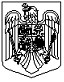 AGENŢIA PENTRU FINANŢAREA INVESTIŢIILOR RURALEIanuarie 2020 SECŢIUNE GENERALĂSe completează de către solicitantREGULI DE COMPLETARECâmpurile "Numele şi prenumele persoanei care înregistrează. Semnătura", se vor completa după data primirii în format letric a acesteia împreună cu documentele justificative.Solicitantul are posibilitatea să opteze pentru Buget indicativ şi anexe conform HG 907/2016, sau pentru Buget indicativ şi anexe conform HG 28/2008.Completaţi devizele aferente capitolelor de cheltuieli, defalcat pe cheltuieli eligibile şi neeligibile prin completarea tabelelor incluse în acest document, respectiv:1. Tabelul "Deviz financiar_cap3" cuprinde cheltuielile aferente capitolului 3 - Cheltuieli pentru proiectare şi asistenţă tehnică, cheltuieli care trebuie să se regăsească atât în Bugetul Indicativ (Tabel "Buget indicativ" din cererea de finanţare, partea specifică) cât şi în Devizul General din Studiul de Fezabilitate.2. Tabelul "Devize obiect" cuprinde formatul cadru al devizului pe obiect, iar solicitantul va completa atâtea devize pe obiect câte obiecte de investiţie sunt incluse în proiect. Suma tuturor devizelor pe obiect trebuie să se regăseasca atat in Bugetul Indicativ (tabelul "Buget indicativ" din cererea de finanţare, partea specifică) cât şi în Devizul General din Studiul de Fezabilitate În cazul în care proiectul de investiţii presupune mai multe devize pe obiect, solicitantul va crea în documentul curent câte o copie a tabelului "Devize obiect" pentru fiecare deviz pe obiect şi va detalia cheltuielile eligibile şi neeligibile pe fiecare în parte.3. Tabelul "cap.2+cap.5" cuprinde cheltuieli aferente capitolelor 2 şi 5 şi trebuie să se regăsească atât în Bugetul Indicativ (tabel "Buget indicativ" din cererea de finanţare, partea specifică) cât şi Devizul General din Studiul de Fezabilitate.4. Tabelul "Deviz culturi" cuprinde devizele aferente tuturor tipurilor de culturi, plantaţii, vizate de proiect.5. Câmpul "Prescorare" de la secţiunea A6 este obligatoriu.6. Pentru "Plantaţiile specifice pentru struguri de masă", se completează Deviz pe obiect separat.7. În cazul art 28 (Agromediu), intensitatea suplimentară se acordă după cum urmează:1 - Pentru investiţiile adresate terenurilor arabile cu condiția ca suprafața aflată sub angajament sa reprezinte mai mult de 50% din terenul arabil aparținand exploataţiei agricole.Intensitatea mărită se acordă pentru utilajele si echipamentele specifice lucrărilor de arat, grăpat, discuit, semănat/însămânţat, tocat resturi vegetale, încorporat resturi vegetale în sol, numai în cazul în care peste 50% din terenul arabil deținut în cadrul fermei se află sub un angajament în derulare in cazul următoarelor pachete promovate prin Măsura 10 - Agromediu și climă (AGM): Pachetul 4 - culturi verzi, Pachetul 7 - terenuri arabile importante ca zone de hrănire pentru gâsca cu gât roșu (Branta ruficollis), suprafețe pe care se realizează lucrări de tehnologie a culturilor;Intensitatea mărită se acordă pentru facilităţi necesare depozitării şi compostării gunoiului de grajd numai în cazul în care peste 50% din terenul arabil deținut în cadrul fermei se află sub un angajament în derulare in cazul Pachetului 4 - culturi verzi, Pachetului 5 - adaptarea la efectele schimbărilor climatice şi Pachetului 7 - terenuri arabile importante ca zone de hrănire pentru gâsca cu gât roșu (Branta ruficollis).2 -Pentru investiţiile adresate pajiștilor cu condiția ca suprafața aflată sub angajament să reprezinte mai mult de 50% din suprafața de pajiști aparținând fermei.Intensitatea suplimentară se acordă doar pentru contravaloarea următoarelor:- utilajelor folosite pentru cosit, strâns, balotat şi transportat fânul și a altor asemenea investitii utilizate in cazul pajistilor care fac obiectul sprijinului acordat prin Pachetul 1 - pajiști cu înaltă valoare naturală (HNV) fără Pachetul 2 - practici agricole tradiţionale,- utilajelor uşoare (utilaje cu lama scurtă, greutate redusă și viteză mică de deplasare) folosite pentru cosit, strâns, balotat şi transportat fânul și a altor asemenea investitii utilizate in cazul pajistilor care fac obiectul sprijinului acordat prin varianta 2.2 – utilaje ușoare pe pajiști permanente utilizate ca fânețe din pachetul 2 - practici agricole tradiţionale, varianta 3.1.2 -utilaje ușoare pe pajiști importante pentru Crex crex din sub-pachetul 3.1 - Crex crex, varianta 3.2.2 -utilaje ușoare pe pajiști importante pentru Lanius minor și Falco vespertinus din sub-pachetul 3.2 - Lanius minor și Falco vespertinus, varianta 6.2 - utilaje ușoare pe pajiști importante pentru fluturi (Maculinea sp.) din pachetul 6 - pajiști importante pentru fluturi (Maculinea sp.);- platformele pentru depozitarea şi/sau compostarea gunoiul de grajd şi utilajele/echipamentele de transport şi deîmprăştiere a gunoiului de grajd - în cazul pachetelor 1, 3.1, 3.2 şi 6;3 -Pentru investitiile ce deservesc animalele care fac obiectul angajamentelor pachetului nr. 8 (rase locale în pericol de abandon)- contravaloarea investiţiei în cauză se obţine înmulțind procentul pe care îl detine nucleul de rase locale în pericol de abandon în total efective de animale, cu total valoare eligibilă a proiectului. Intensitatea mărită se acordă doar pentru această contravaloare.Ex. dacă rasele în pericol de abandon reprezintă 10% din total efective (exprimate in UVM), se aplica acest procent la valoarea totala eligibila, si se acorda 20 puncte procentuale suplimentare la intensitate sprijin doar pentru această cota de 10% din valoarea totala eligibilă.8. Punctul A6.2 se va completa ţinând cont de următoarele:Investiţie nouă - cuprinde lucrările de construcţii-montaj, utilaje, instalaţii, care se realizează pe amplasamente noi, lucrarile pentru construcţiile existente cărora li se schimbă destinaţia nefuncționale/dezafectateModernizarea - cuprinde lucrările de construcţii şi instalaţii privind retehnologizarea, reutilarea și refacerea sau extinderea construcţiilor existente aferente unităţilor în funcţiune şi cu autorizaţii de funcţionare valabile, fără modificarea destinaţiei iniţiale, inclusiv utilarea/reutilarea cu mașini, utilaje și echipamente necesare unei exploatații agricole pentru producția agricolă primară și, după caz, pentru procesare la nivel de fermă.9. Încadrarea cererii de finanțare în zona montană se va face dacă amplasarea investiției și, acolo unde este cazul, peste 50% din terenurile agricole ale exploatației se află în una dintre localitățile în dreptul cărora exista mențiunea ANC ZM în Anexa 3 la Ghidul solicitantului.10. Trebuie bifate şi anexate toate documentele de pe coloana “DEPUNERE-Obligatoriu pentru toate proiectele” din secțiunea E - Lista documentelor anexate.Codul unic de înregistrare APIAÎn cazul în care nu aveți un cod unic de înregistrare APIA, completați acest formular.FORMULARde înscriere în Registrul unic de identificare pentru solicitanţii de finanţare prin măsurileProgramului naţional de dezvoltare rurală 2014 – 2020solicit înscrierea în Registrul unic de îdentificare - Agenţia de Plăţi şi Intervenţie pentru Agricultură.Am luat la cunoştinţă că orice modificare a informaţiilor de mai sus trebuie furnizată către APIA în termen de maximum 10 zile lucrătoare de la producerea acestora.Declar pe propria răspundere că cele de mai sus sunt conforme cu realitatea.Sunt de acord ca datele din cerere să fie introduse în baza de date a Sistemului Integrat de Administrare şi Control, procesate şi verificate în vederea înscrierii în Registrul unic de identificare şi transmise autorităţilor responsabile în vederea elaborării de studii statistice şi de evaluări economice, în condiţiile Legii nr. 677-2001 pentru protecţia persoanelor cu privire la prelucrarea datelor cu caracter personal şi libera circulaţie a acestor date, cu modificarile şi completările ulterioare.Reprezentant Legal									DataNumele şi prenumeleSemnăturaDATE DE ÎNREGISTRAREDATE DE ÎNREGISTRAREDATE DE ÎNREGISTRAREDATE DE ÎNREGISTRAREDATE DE ÎNREGISTRAREDATE DE ÎNREGISTRAREDATE DE ÎNREGISTRAREDATE DE ÎNREGISTRARENUME ŞI PRENUME DIRECTOR GENERAL ADJUNCT CRFIRNUME ŞI PRENUME DIRECTOR GENERAL ADJUNCT CRFIRSe completează de către Agenția pentru Finanțarea Investițiilor Rurale – Centrul Regional – Programul FEADR 2014-2020CRFIRNumar inregistrare:Se completează de către Agenția pentru Finanțarea Investițiilor Rurale – Centrul Regional – Programul FEADR 2014-2020CRFIRNumar inregistrare:Se completează de către Agenția pentru Finanțarea Investițiilor Rurale – Centrul Regional – Programul FEADR 2014-2020CRFIRNumar inregistrare:Se completează de către Agenția pentru Finanțarea Investițiilor Rurale – Centrul Regional – Programul FEADR 2014-2020CRFIRNumar inregistrare:Se completează de către Agenția pentru Finanțarea Investițiilor Rurale – Centrul Regional – Programul FEADR 2014-2020CRFIRNumar inregistrare:Se completează de către Agenția pentru Finanțarea Investițiilor Rurale – Centrul Regional – Programul FEADR 2014-2020CRFIRNumar inregistrare:Se completează de către Agenția pentru Finanțarea Investițiilor Rurale – Centrul Regional – Programul FEADR 2014-2020CRFIRNumar inregistrare:Se completează de către Agenția pentru Finanțarea Investițiilor Rurale – Centrul Regional – Programul FEADR 2014-2020CRFIRNumar inregistrare:Se completează de către Agenția pentru Finanțarea Investițiilor Rurale – Centrul Regional – Programul FEADR 2014-2020CRFIRNumar inregistrare:Se completează de către Agenția pentru Finanțarea Investițiilor Rurale – Centrul Regional – Programul FEADR 2014-2020CRFIRNumar inregistrare:Se completează de către Agenția pentru Finanțarea Investițiilor Rurale – Centrul Regional – Programul FEADR 2014-2020CRFIRNumar inregistrare:Se completează de către Agenția pentru Finanțarea Investițiilor Rurale – Centrul Regional – Programul FEADR 2014-2020CRFIRNumar inregistrare:Se completează de către Agenția pentru Finanțarea Investițiilor Rurale – Centrul Regional – Programul FEADR 2014-2020CRFIRNumar inregistrare:Se completează de către Agenția pentru Finanțarea Investițiilor Rurale – Centrul Regional – Programul FEADR 2014-2020CRFIRNumar inregistrare:Se completează de către Agenția pentru Finanțarea Investițiilor Rurale – Centrul Regional – Programul FEADR 2014-2020CRFIRNumar inregistrare:Se completează de către Agenția pentru Finanțarea Investițiilor Rurale – Centrul Regional – Programul FEADR 2014-2020CRFIRNumar inregistrare:Semnătura Director General Adjunct CRFIR Ştampila CRFIRSemnătura Director General Adjunct CRFIR Ştampila CRFIRSe completează de către Agenția pentru Finanțarea Investițiilor Rurale – Centrul Regional – Programul FEADR 2014-2020CRFIRNumar inregistrare:Se completează de către Agenția pentru Finanțarea Investițiilor Rurale – Centrul Regional – Programul FEADR 2014-2020CRFIRNumar inregistrare:Se completează de către Agenția pentru Finanțarea Investițiilor Rurale – Centrul Regional – Programul FEADR 2014-2020CRFIRNumar inregistrare:Se completează de către Agenția pentru Finanțarea Investițiilor Rurale – Centrul Regional – Programul FEADR 2014-2020CRFIRNumar inregistrare:Se completează de către Agenția pentru Finanțarea Investițiilor Rurale – Centrul Regional – Programul FEADR 2014-2020CRFIRNumar inregistrare:Se completează de către Agenția pentru Finanțarea Investițiilor Rurale – Centrul Regional – Programul FEADR 2014-2020CRFIRNumar inregistrare:Se completează de către Agenția pentru Finanțarea Investițiilor Rurale – Centrul Regional – Programul FEADR 2014-2020CRFIRNumar inregistrare:Se completează de către Agenția pentru Finanțarea Investițiilor Rurale – Centrul Regional – Programul FEADR 2014-2020CRFIRNumar inregistrare:Tip cerere de finantareCodificare masuraCoduficare MasuraCodificare de rezervaNumar de referinta al licitatiei de proiecteCod regiuneCod judeţNumar de ordine in registrul Cererilor de finantareData ÎnregistrăriiData ÎnregistrăriiData ÎnregistrăriiData ÎnregistrăriiNumele si prenumele persoanei care inregistreazaNumele si prenumele persoanei care inregistreazaNumele si prenumele persoanei care inregistreazaNumele si prenumele persoanei care inregistreazaSemnaturaSemnaturaSemnaturaSemnaturaData primirii cererii de finantare la contractareData primirii cererii de finantare la contractareData primirii cererii de finantare la contractareData primirii cererii de finantare la contractareA. PREZENTARE GENERALĂA. PREZENTARE GENERALĂA1 Sm19.2, Măsura 2/2A”INVESTIȚII PENTRU CREȘTEREA PRODUCTIVITĂȚII ȘI COMPETITIVITĂȚII ÎN AGRICULTURA  DIN GAL CONFLUENȚE MOLDAVE”A1 Sm19.2, Măsura 2/2A      Continutul cadru al documentatiei tehnico-economice faza SF conform HG NR. 907/2016     A2 Denumire solicitantA3 Titlu proiectA4 Descrierea succinta a proiectuluiA5 Amplasarea proiectuluiA5 Amplasarea proiectuluiA5 Amplasarea proiectuluiA5 Amplasarea proiectuluiA5 Amplasarea proiectuluiRegiunea de dezvoltareNord-Est Nord-Est Nord-Est Nord-Est Judeţ:Băcău Băcău Băcău Băcău Obiectivele investiţieiJudeţComună/OraşSatSatA6 Date despre tipul de proiect si beneficiarA6 Date despre tipul de proiect si beneficiarA6 Date despre tipul de proiect si beneficiarA 6.1A 6.1   Proiect cu constructii montaj                Proiect fara constructii montaj          A 6.2A 6.2   Modernizare si/sau Extindere               Investitie noua        A 6.3A 6.3   Beneficiar privat A 6.3A 6.3   Beneficiar publicA 6.4  Prescorare A 6.4  Prescorare ..... puncte A 6.5 Sectoare vizate prin proiectA 6.5 Sectoare vizate prin proiect   animalA 6.5 Sectoare vizate prin proiectA 6.5 Sectoare vizate prin proiect   vegetalA 6.5 Sectoare vizate prin proiectA 6.5 Sectoare vizate prin proiect   ferma de familieA 6.6 Alocare financiaraA 6.6 Alocare financiara maxim 40.000 Euro A 6.6 Alocare financiaraA 6.6 Alocare financiara maxim 70.000 Euro A 6.6 Alocare financiaraA 6.6 Alocare financiara maxim 100.000 EuroDenumire consultant CUINr. Inreg. ONRC Denumire proiectant CUINr. Inreg. ONRC Detaliere criterii de selectie indeplinite Detaliere criterii de selectie indeplinite Detaliere criterii de selectie indeplinite B. INFORMAŢII PRIVIND SOLICITANTULB. INFORMAŢII PRIVIND SOLICITANTULB. INFORMAŢII PRIVIND SOLICITANTULB. INFORMAŢII PRIVIND SOLICITANTULB. INFORMAŢII PRIVIND SOLICITANTULB. INFORMAŢII PRIVIND SOLICITANTULB. INFORMAŢII PRIVIND SOLICITANTULB. INFORMAŢII PRIVIND SOLICITANTULB. INFORMAŢII PRIVIND SOLICITANTULB. INFORMAŢII PRIVIND SOLICITANTULB. INFORMAŢII PRIVIND SOLICITANTULB. INFORMAŢII PRIVIND SOLICITANTULB. INFORMAŢII PRIVIND SOLICITANTULB. INFORMAŢII PRIVIND SOLICITANTULB. INFORMAŢII PRIVIND SOLICITANTULB. INFORMAŢII PRIVIND SOLICITANTULB. INFORMAŢII PRIVIND SOLICITANTULB. INFORMAŢII PRIVIND SOLICITANTULB. INFORMAŢII PRIVIND SOLICITANTULB. INFORMAŢII PRIVIND SOLICITANTULB. INFORMAŢII PRIVIND SOLICITANTULB. INFORMAŢII PRIVIND SOLICITANTULB. INFORMAŢII PRIVIND SOLICITANTULB. INFORMAŢII PRIVIND SOLICITANTULB. INFORMAŢII PRIVIND SOLICITANTULB. INFORMAŢII PRIVIND SOLICITANTULB. INFORMAŢII PRIVIND SOLICITANTULB. INFORMAŢII PRIVIND SOLICITANTULB1. Descrierea solicitantuluiB1. Descrierea solicitantuluiB1. Descrierea solicitantuluiB1. Descrierea solicitantuluiB1. Descrierea solicitantuluiB1. Descrierea solicitantuluiB1. Descrierea solicitantuluiB1. Descrierea solicitantuluiB1. Descrierea solicitantuluiB1. Descrierea solicitantuluiB1. Descrierea solicitantuluiB1. Descrierea solicitantuluiB1. Descrierea solicitantuluiB1. Descrierea solicitantuluiB1. Descrierea solicitantuluiB1. Descrierea solicitantuluiB1. Descrierea solicitantuluiB1. Descrierea solicitantuluiB1. Descrierea solicitantuluiB1. Descrierea solicitantuluiB1. Descrierea solicitantuluiB1. Descrierea solicitantuluiB1. Descrierea solicitantuluiB1. Descrierea solicitantuluiB1. Descrierea solicitantuluiB1. Descrierea solicitantuluiB1. Descrierea solicitantuluiB1. Descrierea solicitantuluiB1.1 Informatii privind solicitantulB1.1 Informatii privind solicitantulB1.1 Informatii privind solicitantulB1.1 Informatii privind solicitantulB1.1 Informatii privind solicitantulB1.1 Informatii privind solicitantulB1.1 Informatii privind solicitantulB1.1 Informatii privind solicitantulB1.1 Informatii privind solicitantulB1.1 Informatii privind solicitantulB1.1 Informatii privind solicitantulB1.1 Informatii privind solicitantulB1.1 Informatii privind solicitantulB1.1 Informatii privind solicitantulB1.1 Informatii privind solicitantulB1.1 Informatii privind solicitantulB1.1 Informatii privind solicitantulB1.1 Informatii privind solicitantulB1.1 Informatii privind solicitantulB1.1 Informatii privind solicitantulB1.1 Informatii privind solicitantulB1.1 Informatii privind solicitantulB1.1 Informatii privind solicitantulB1.1 Informatii privind solicitantulB1.1 Informatii privind solicitantulB1.1 Informatii privind solicitantulB1.1 Informatii privind solicitantulB1.1 Informatii privind solicitantulData de înfiinţare/Data de nastereData de înfiinţare/Data de nasterezz/ll/aaaazz/ll/aaaazz/ll/aaaazz/ll/aaaazz/ll/aaaazz/ll/aaaazz/ll/aaaazz/ll/aaaazz/ll/aaaazz/ll/aaaazz/ll/aaaazz/ll/aaaazz/ll/aaaazz/ll/aaaazz/ll/aaaazz/ll/aaaazz/ll/aaaazz/ll/aaaazz/ll/aaaazz/ll/aaaazz/ll/aaaazz/ll/aaaazz/ll/aaaazz/ll/aaaazz/ll/aaaazz/ll/aaaaCod Unic de Inregistrare /Codul de Inregistrare FiscalaCod Unic de Inregistrare /Codul de Inregistrare FiscalaStatut juridic al solicitantuluiStatut juridic al solicitantuluiNumarul de inregistrare in registrul comertului/Registrul asociatiilor si fundatiilorNumarul de inregistrare in registrul comertului/Registrul asociatiilor si fundatiilorCodul CAEN al activitatii/activitatilor finantate prin proiect Codul CAEN al activitatii/activitatilor finantate prin proiect CAEN 1CAEN 1CAEN 1CAEN 1CAEN 1CAEN 1CAEN 2CAEN 2CAEN 2CAEN 2CAEN 2CAEN 3CAEN 3CAEN 3CAEN 3CAEN 3CAEN 4CAEN 4CAEN 4CAEN 4CAEN 4CAEN 4CAEN 5CAEN 5CAEN 5CAEN 5Codul CAEN al activitatii/activitatilor finantate prin proiect Codul CAEN al activitatii/activitatilor finantate prin proiect Codul CAEN al activitatii/activitatilor finantate prin proiect Codul CAEN al activitatii/activitatilor finantate prin proiect CAEN 6CAEN 6CAEN 6CAEN 6CAEN 6CAEN 7CAEN 7CAEN 7CAEN 7CAEN 7Codul CAEN al activitatii/activitatilor finantate prin proiect Codul CAEN al activitatii/activitatilor finantate prin proiect Codul unic de inregistrare APIACodul unic de inregistrare APIAAnul atribuirii codului Anul atribuirii codului B1.2 Sediul social / Domiciliul stabil al solicitantului / Reşedinţa din RomâniaB1.2 Sediul social / Domiciliul stabil al solicitantului / Reşedinţa din RomâniaB1.2 Sediul social / Domiciliul stabil al solicitantului / Reşedinţa din RomâniaB1.2 Sediul social / Domiciliul stabil al solicitantului / Reşedinţa din RomâniaB1.2 Sediul social / Domiciliul stabil al solicitantului / Reşedinţa din RomâniaB1.2 Sediul social / Domiciliul stabil al solicitantului / Reşedinţa din RomâniaB1.2 Sediul social / Domiciliul stabil al solicitantului / Reşedinţa din RomâniaB1.2 Sediul social / Domiciliul stabil al solicitantului / Reşedinţa din RomâniaB1.2 Sediul social / Domiciliul stabil al solicitantului / Reşedinţa din RomâniaB1.2 Sediul social / Domiciliul stabil al solicitantului / Reşedinţa din RomâniaB1.2 Sediul social / Domiciliul stabil al solicitantului / Reşedinţa din RomâniaB1.2 Sediul social / Domiciliul stabil al solicitantului / Reşedinţa din RomâniaB1.2 Sediul social / Domiciliul stabil al solicitantului / Reşedinţa din RomâniaB1.2 Sediul social / Domiciliul stabil al solicitantului / Reşedinţa din RomâniaB1.2 Sediul social / Domiciliul stabil al solicitantului / Reşedinţa din RomâniaB1.2 Sediul social / Domiciliul stabil al solicitantului / Reşedinţa din RomâniaB1.2 Sediul social / Domiciliul stabil al solicitantului / Reşedinţa din RomâniaB1.2 Sediul social / Domiciliul stabil al solicitantului / Reşedinţa din RomâniaB1.2 Sediul social / Domiciliul stabil al solicitantului / Reşedinţa din RomâniaB1.2 Sediul social / Domiciliul stabil al solicitantului / Reşedinţa din RomâniaB1.2 Sediul social / Domiciliul stabil al solicitantului / Reşedinţa din RomâniaB1.2 Sediul social / Domiciliul stabil al solicitantului / Reşedinţa din RomâniaB1.2 Sediul social / Domiciliul stabil al solicitantului / Reşedinţa din RomâniaB1.2 Sediul social / Domiciliul stabil al solicitantului / Reşedinţa din RomâniaB1.2 Sediul social / Domiciliul stabil al solicitantului / Reşedinţa din RomâniaB1.2 Sediul social / Domiciliul stabil al solicitantului / Reşedinţa din RomâniaB1.2 Sediul social / Domiciliul stabil al solicitantului / Reşedinţa din RomâniaB1.2 Sediul social / Domiciliul stabil al solicitantului / Reşedinţa din RomâniaJudeţJudeţLocalitateLocalitateSatSatCod PostalCod PostalStrada si nr.Strada si nr.Bloc si scaraBloc si scaraEtaj si apartamentEtaj si apartamentTelefon fixTelefon fixTelefon mobil Telefon mobil FaxFaxE-mailE-mailB1.3 Numele şi prenumele reprezentantului legal şi funcţia acestuia în cadrul organizaţiei, precum şi specimenul de semnătură:B1.3 Numele şi prenumele reprezentantului legal şi funcţia acestuia în cadrul organizaţiei, precum şi specimenul de semnătură:B1.3 Numele şi prenumele reprezentantului legal şi funcţia acestuia în cadrul organizaţiei, precum şi specimenul de semnătură:B1.3 Numele şi prenumele reprezentantului legal şi funcţia acestuia în cadrul organizaţiei, precum şi specimenul de semnătură:B1.3 Numele şi prenumele reprezentantului legal şi funcţia acestuia în cadrul organizaţiei, precum şi specimenul de semnătură:B1.3 Numele şi prenumele reprezentantului legal şi funcţia acestuia în cadrul organizaţiei, precum şi specimenul de semnătură:B1.3 Numele şi prenumele reprezentantului legal şi funcţia acestuia în cadrul organizaţiei, precum şi specimenul de semnătură:B1.3 Numele şi prenumele reprezentantului legal şi funcţia acestuia în cadrul organizaţiei, precum şi specimenul de semnătură:B1.3 Numele şi prenumele reprezentantului legal şi funcţia acestuia în cadrul organizaţiei, precum şi specimenul de semnătură:B1.3 Numele şi prenumele reprezentantului legal şi funcţia acestuia în cadrul organizaţiei, precum şi specimenul de semnătură:B1.3 Numele şi prenumele reprezentantului legal şi funcţia acestuia în cadrul organizaţiei, precum şi specimenul de semnătură:B1.3 Numele şi prenumele reprezentantului legal şi funcţia acestuia în cadrul organizaţiei, precum şi specimenul de semnătură:B1.3 Numele şi prenumele reprezentantului legal şi funcţia acestuia în cadrul organizaţiei, precum şi specimenul de semnătură:B1.3 Numele şi prenumele reprezentantului legal şi funcţia acestuia în cadrul organizaţiei, precum şi specimenul de semnătură:B1.3 Numele şi prenumele reprezentantului legal şi funcţia acestuia în cadrul organizaţiei, precum şi specimenul de semnătură:B1.3 Numele şi prenumele reprezentantului legal şi funcţia acestuia în cadrul organizaţiei, precum şi specimenul de semnătură:B1.3 Numele şi prenumele reprezentantului legal şi funcţia acestuia în cadrul organizaţiei, precum şi specimenul de semnătură:B1.3 Numele şi prenumele reprezentantului legal şi funcţia acestuia în cadrul organizaţiei, precum şi specimenul de semnătură:B1.3 Numele şi prenumele reprezentantului legal şi funcţia acestuia în cadrul organizaţiei, precum şi specimenul de semnătură:B1.3 Numele şi prenumele reprezentantului legal şi funcţia acestuia în cadrul organizaţiei, precum şi specimenul de semnătură:B1.3 Numele şi prenumele reprezentantului legal şi funcţia acestuia în cadrul organizaţiei, precum şi specimenul de semnătură:B1.3 Numele şi prenumele reprezentantului legal şi funcţia acestuia în cadrul organizaţiei, precum şi specimenul de semnătură:B1.3 Numele şi prenumele reprezentantului legal şi funcţia acestuia în cadrul organizaţiei, precum şi specimenul de semnătură:B1.3 Numele şi prenumele reprezentantului legal şi funcţia acestuia în cadrul organizaţiei, precum şi specimenul de semnătură:B1.3 Numele şi prenumele reprezentantului legal şi funcţia acestuia în cadrul organizaţiei, precum şi specimenul de semnătură:B1.3 Numele şi prenumele reprezentantului legal şi funcţia acestuia în cadrul organizaţiei, precum şi specimenul de semnătură:B1.3 Numele şi prenumele reprezentantului legal şi funcţia acestuia în cadrul organizaţiei, precum şi specimenul de semnătură:B1.3 Numele şi prenumele reprezentantului legal şi funcţia acestuia în cadrul organizaţiei, precum şi specimenul de semnătură:NumePrenumePrenumePrenumePrenumeFuncţieFuncţieFuncţieFuncţieFuncţieFuncţieFuncţieFuncţieFuncţieReprezentant legalReprezentant legalReprezentant legalReprezentant legalReprezentant legalReprezentant legalReprezentant legalSpecimen de semnaturaSpecimen de semnaturaSpecimen de semnaturaSpecimen de semnaturaSpecimen de semnaturaSpecimen de semnaturaSpecimen de semnaturaLEGALLEGALLEGALLEGALLEGALLEGALLEGALB2 Informaţii referitoare la reprezentantul legal de proiectB2 Informaţii referitoare la reprezentantul legal de proiectB2 Informaţii referitoare la reprezentantul legal de proiectB2 Informaţii referitoare la reprezentantul legal de proiectB2 Informaţii referitoare la reprezentantul legal de proiectB2.1 Date de identitate ale reprezentantului legal de proiect (asociat unic/asociat majoritar/administrator) si asociati:B2.1 Date de identitate ale reprezentantului legal de proiect (asociat unic/asociat majoritar/administrator) si asociati:B2.1 Date de identitate ale reprezentantului legal de proiect (asociat unic/asociat majoritar/administrator) si asociati:B2.1 Date de identitate ale reprezentantului legal de proiect (asociat unic/asociat majoritar/administrator) si asociati:B2.1 Date de identitate ale reprezentantului legal de proiect (asociat unic/asociat majoritar/administrator) si asociati:Data naşteriiData naşteriizz/ll/aaaazz/ll/aaaazz/ll/aaaaCod numeric personalCod numeric personalAct de identitateAct de identitate B.I. C.I. PaşaportSeriaNr.Eliberat la data deDe catreValabil până lazz/ll/aaaazz/ll/aaaaStudii si coordonate Studii si coordonate Studii si coordonate Studii si coordonate Studii si coordonate B2.2 Domiciliul stabil al reprezentantului legal de proiect B2.2 Domiciliul stabil al reprezentantului legal de proiect JudeţLocalitateSatCod PostalStrada si nr.Bloc si scaraTelefon fixTelefon mobilFaxE-mailB3 Informaţii privind contul bancar pentru proiect FEADRB 3.1 Denumirea BanciiDenumirea Sucursalei/Filialei:B 3.2 Adresa Bancii/SucursaleiB 3.3 Cod IBANB 3.4 Titularul contului bancarBuget Indicativ (EURO) pentru INVESTITII in activitatea de productie agricola conform HG 907 / 2016Buget Indicativ (EURO) pentru INVESTITII in activitatea de productie agricola conform HG 907 / 2016Buget Indicativ (EURO) pentru INVESTITII in activitatea de productie agricola conform HG 907 / 2016Buget Indicativ (EURO) pentru INVESTITII in activitatea de productie agricola conform HG 907 / 2016Buget Indicativ (EURO) pentru INVESTITII in activitatea de productie agricola conform HG 907 / 2016Buget Indicativ (EURO) pentru INVESTITII in activitatea de productie agricola conform HG 907 / 2016MINISTERUL AGRICULTURII SI DEZVOLTARII RURALEMINISTERUL AGRICULTURII SI DEZVOLTARII RURALEMINISTERUL AGRICULTURII SI DEZVOLTARII RURALEMINISTERUL AGRICULTURII SI DEZVOLTARII RURALEMINISTERUL AGRICULTURII SI DEZVOLTARII RURALEMINISTERUL AGRICULTURII SI DEZVOLTARII RURALEAGENŢIA PENTRU FINANŢAREA INVESTIŢIILOR RURALEAGENŢIA PENTRU FINANŢAREA INVESTIŢIILOR RURALEAGENŢIA PENTRU FINANŢAREA INVESTIŢIILOR RURALEAGENŢIA PENTRU FINANŢAREA INVESTIŢIILOR RURALEAGENŢIA PENTRU FINANŢAREA INVESTIŢIILOR RURALEAGENŢIA PENTRU FINANŢAREA INVESTIŢIILOR RURALEProcentul aferent intensitatii Procentul aferent intensitatii Curs EUROCurs EUROData intocmirii Studiului de Fezabilitate Data intocmirii Studiului de Fezabilitate Masura 2/2A”INVESTIȚII PENTRU CREȘTEREA PRODUCTIVITĂȚII ȘI COMPETITIVITĂȚII ÎN AGRICULTURA  DIN GAL CONFLUENȚE MOLDAVE”Masura 2/2A”INVESTIȚII PENTRU CREȘTEREA PRODUCTIVITĂȚII ȘI COMPETITIVITĂȚII ÎN AGRICULTURA  DIN GAL CONFLUENȚE MOLDAVE”Masura 2/2A”INVESTIȚII PENTRU CREȘTEREA PRODUCTIVITĂȚII ȘI COMPETITIVITĂȚII ÎN AGRICULTURA  DIN GAL CONFLUENȚE MOLDAVE”Masura 2/2A”INVESTIȚII PENTRU CREȘTEREA PRODUCTIVITĂȚII ȘI COMPETITIVITĂȚII ÎN AGRICULTURA  DIN GAL CONFLUENȚE MOLDAVE”Masura 2/2A”INVESTIȚII PENTRU CREȘTEREA PRODUCTIVITĂȚII ȘI COMPETITIVITĂȚII ÎN AGRICULTURA  DIN GAL CONFLUENȚE MOLDAVE”Masura 2/2A”INVESTIȚII PENTRU CREȘTEREA PRODUCTIVITĂȚII ȘI COMPETITIVITĂȚII ÎN AGRICULTURA  DIN GAL CONFLUENȚE MOLDAVE”Nr. crt.Denumirea capitolelor şi subcapitolelor de cheltuieliDenumirea capitolelor şi subcapitolelor de cheltuieliCheltuieli eligibileCheltuieli neeligibileTotalNr. crt.Denumirea capitolelor şi subcapitolelor de cheltuieliDenumirea capitolelor şi subcapitolelor de cheltuieliEUROEUROEURO122345CAPITOLUL 1 Cheltuieli pentru obţinerea şi amenajarea terenului – total, din care:CAPITOLUL 1 Cheltuieli pentru obţinerea şi amenajarea terenului – total, din care:CAPITOLUL 1 Cheltuieli pentru obţinerea şi amenajarea terenului – total, din care:1.1Obţinerea terenuluiObţinerea terenului1.2Amenajarea terenuluiAmenajarea terenului1.3Amenajări pentru protecţia mediului şi aducerea terenului la starea iniţialăAmenajări pentru protecţia mediului şi aducerea terenului la starea iniţială1.4Cheltuieli pentru relocarea/protecţia utilităţilorCheltuieli pentru relocarea/protecţia utilităţilorCAPITOLUL 2 Cheltuieli pentru asigurarea utilităţilor necesare obiectivului de investiţiiCAPITOLUL 2 Cheltuieli pentru asigurarea utilităţilor necesare obiectivului de investiţiiCAPITOLUL 2 Cheltuieli pentru asigurarea utilităţilor necesare obiectivului de investiţiiCAPITOLUL 3 Cheltuieli pentru proiectare şi asistenţă tehnică – total, din care:CAPITOLUL 3 Cheltuieli pentru proiectare şi asistenţă tehnică – total, din care:CAPITOLUL 3 Cheltuieli pentru proiectare şi asistenţă tehnică – total, din care:3.1StudiiStudii3.1.1. Studii de teren3.1.1. Studii de teren3.1.2. Raport privind impactul asupra mediului3.1.2. Raport privind impactul asupra mediului3.1.3. Alte studii specifice3.1.3. Alte studii specifice3.2Documentaţii-suport şi cheltuieli pentru obţinerea de avize,
acorduri şi autorizaţiiDocumentaţii-suport şi cheltuieli pentru obţinerea de avize,
acorduri şi autorizaţii3.3Expertizare tehnicăExpertizare tehnică3.4Certificarea performanţei energetice şi auditul energetic al clădirilorCertificarea performanţei energetice şi auditul energetic al clădirilor3.5ProiectareProiectare3.5.1. Temă de proiectare3.5.1. Temă de proiectare3.5.2. Studiu de prefezabilitate3.5.2. Studiu de prefezabilitate3.5.3. Studiu de fezabilitate/documentaţie de avizare a lucrărilor de
intervenţii şi deviz general3.5.3. Studiu de fezabilitate/documentaţie de avizare a lucrărilor de
intervenţii şi deviz general3.5.4. Documentaţiile tehnice necesare în vederea obţinerii
avizelor/acordurilor/autorizaţiilor3.5.4. Documentaţiile tehnice necesare în vederea obţinerii
avizelor/acordurilor/autorizaţiilor3.5.5. Verificarea tehnică de calitate a proiectului tehnic şi a
detaliilor de execuţie3.5.5. Verificarea tehnică de calitate a proiectului tehnic şi a
detaliilor de execuţie3.5.6. Proiect tehnic şi detalii de execuţie3.5.6. Proiect tehnic şi detalii de execuţie3.6Organizarea procedurilor de achiziţieOrganizarea procedurilor de achiziţie3.7ConsultanţăConsultanţă3.7.1. Managementul de proiect pentru obiectivul de investiţii3.7.1. Managementul de proiect pentru obiectivul de investiţii3.7.2. Auditul financiar3.7.2. Auditul financiar3.8Asistenţă tehnicăAsistenţă tehnică3.8.1. Asistenţă tehnică din partea proiectantului3.8.1. Asistenţă tehnică din partea proiectantului3.8.1.1. pe perioada de execuţie a lucrărilor3.8.1.1. pe perioada de execuţie a lucrărilor3.8.1.2. pentru participarea proiectantului la fazele incluse în
programul de control al lucrărilor de execuţie, avizat de către
Inspectoratul de Stat în Construcţii3.8.1.2. pentru participarea proiectantului la fazele incluse în
programul de control al lucrărilor de execuţie, avizat de către
Inspectoratul de Stat în Construcţii3.8.2. Dirigenţie de şantier3.8.2. Dirigenţie de şantierVerificare incadrare cheltuieli capitol 3Verificare incadrare cheltuieli capitol 3Verificare incadrare cheltuieli capitol 3verificarea se face in Totalizatorverificarea se face in Totalizatorverificarea se face in TotalizatorCAPITOLUL 4 Cheltuieli pentru investiţia de bază – total, din care:CAPITOLUL 4 Cheltuieli pentru investiţia de bază – total, din care:CAPITOLUL 4 Cheltuieli pentru investiţia de bază – total, din care:Constructii si lucrari de interventii – total, din care:Constructii si lucrari de interventii – total, din care:Constructii si lucrari de interventii – total, din care:4.1Construcţii şi instalaţiiConstrucţii şi instalaţii4.2Montaj utilaje, echipamente tehnologice şi funcţionaleMontaj utilaje, echipamente tehnologice şi funcţionale4.3Utilaje, echipamente tehnologice şi funcţionale care necesită montajUtilaje, echipamente tehnologice şi funcţionale care necesită montaj4.4Utilaje, echipamente tehnologice şi funcţionale care nu necesită
montaj şi echipamente de transportUtilaje, echipamente tehnologice şi funcţionale care nu necesită
montaj şi echipamente de transport4.5DotăriDotări4.6Active necorporaleActive necorporaleCheltuieli pentru investitii in culturi/plantatii Cheltuieli pentru investitii in culturi/plantatii Cheltuieli pentru investitii in culturi/plantatii Subcapitol 1 – Lucrari de pregatire a terenuluiSubcapitol 1 – Lucrari de pregatire a terenuluiSubcapitol 1 – Lucrari de pregatire a terenuluiSubcapitol 2 – Infiintarea plantatiei Subcapitol 2 – Infiintarea plantatiei Subcapitol 2 – Infiintarea plantatiei Subcapitol 3 – Intretinere plantatie in anul 1Subcapitol 3 – Intretinere plantatie in anul 1Subcapitol 3 – Intretinere plantatie in anul 1Subcapitol 4 – Intretinere plantatie in anul 2Subcapitol 4 – Intretinere plantatie in anul 2Subcapitol 4 – Intretinere plantatie in anul 2Subcapitol 5 – Instalat sistem sustinere si imprejmuire Subcapitol 5 – Instalat sistem sustinere si imprejmuire Subcapitol 5 – Instalat sistem sustinere si imprejmuire CAPITOLUL 5 Alte cheltuieli – total, din care:CAPITOLUL 5 Alte cheltuieli – total, din care:CAPITOLUL 5 Alte cheltuieli – total, din care:5.1Organizare de şantierOrganizare de şantier5.1.1. Lucrări de construcţii şi instalaţii aferente organizării de
şantier5.1.1. Lucrări de construcţii şi instalaţii aferente organizării de
şantier5.1.2. Cheltuieli conexe organizării şantierului5.1.2. Cheltuieli conexe organizării şantierului5.2Comisioane, cote, taxe, costul credituluiComisioane, cote, taxe, costul creditului5.2.1. Comisioanele şi dobânzile aferente creditului băncii
finanţatoare5.2.1. Comisioanele şi dobânzile aferente creditului băncii
finanţatoare5.2.2. Cota aferentă ISC pentru controlul calităţii lucrărilor de
construcţii5.2.2. Cota aferentă ISC pentru controlul calităţii lucrărilor de
construcţii5.2.3. Cota aferentă ISC pentru controlul statului în amenajarea
teritoriului, urbanism şi pentru autorizarea lucrărilor de construcţii5.2.3. Cota aferentă ISC pentru controlul statului în amenajarea
teritoriului, urbanism şi pentru autorizarea lucrărilor de construcţii5.2.4. Cota aferentă Casei Sociale a Constructorilor - CSC5.2.4. Cota aferentă Casei Sociale a Constructorilor - CSC5.2.5. Taxe pentru acorduri, avize conforme şi autorizaţia de
construire/desfiinţare5.2.5. Taxe pentru acorduri, avize conforme şi autorizaţia de
construire/desfiinţare5.3Cheltuieli diverse şi neprevăzuteCheltuieli diverse şi neprevăzute5.4Cheltuieli pentru informare şi publicitateCheltuieli pentru informare şi publicitateProcent cheltuieli diverse si neprevazute Procent cheltuieli diverse si neprevazute Procent cheltuieli diverse si neprevazute CAPITOLUL 6 Cheltuieli pentru probe tehnologice şi teste – total, din care:CAPITOLUL 6 Cheltuieli pentru probe tehnologice şi teste – total, din care:CAPITOLUL 6 Cheltuieli pentru probe tehnologice şi teste – total, din care:6.1Pregătirea personalului de exploatarePregătirea personalului de exploatare6.2Probe tehnologice şi testeProbe tehnologice şi testeTOTAL GENERAL TOTAL GENERAL TOTAL GENERAL Verificare actualizare Verificare actualizare Verificare actualizare Actualizare mai mica de 5% din valoarea eligibila Actualizare mai mica de 5% din valoarea eligibila Actualizare mai mica de 5% din valoarea eligibila ACTUALIZARE Cheltuieli eligibile (max 5%)ACTUALIZARE Cheltuieli eligibile (max 5%)ACTUALIZARE Cheltuieli eligibile (max 5%)TOTAL GENERAL CU ACTUALIZARE TOTAL GENERAL CU ACTUALIZARE TOTAL GENERAL CU ACTUALIZARE TOTAL GENERAL inclusiv TVATOTAL GENERAL inclusiv TVATOTAL GENERAL inclusiv TVAValoare TVA Valoare TVA Valoare TVA TOTAL GENERAL inclusiv TVATOTAL GENERAL inclusiv TVATOTAL GENERAL inclusiv TVALEI EURO VALOARE TOTALA VALOARE TOTALA VALOARE TOTALA VALOARE ELIGIBILĂVALOARE ELIGIBILĂVALOARE ELIGIBILĂVALOARE NEELIGIBILĂVALOARE NEELIGIBILĂVALOARE NEELIGIBILĂPlan financiarPlan financiarPlan financiarCheltuieli eligibile EUROCheltuieli neeligibile EUROTotalAjutor public nerambursabil (contribuţie UE şi cofinanţare naţională)Ajutor public nerambursabil (contribuţie UE şi cofinanţare naţională)Ajutor public nerambursabil (contribuţie UE şi cofinanţare naţională)Cofinanțare privată, din care:Cofinanțare privată, din care:Cofinanțare privată, din care:Contributie in natura Contributie in natura Contributie in natura autofinantareautofinantareautofinantareimprumuturiimprumuturiimprumuturiTOTAL PROIECTTOTAL PROIECTTOTAL PROIECTProcent contribuţie publicăProcent contribuţie publicăProcent contribuţie publicăAvans solicitatAvans solicitatAvans solicitatProcent avans solicitat ca procent din ajutorul public nerambursabilProcent avans solicitat ca procent din ajutorul public nerambursabilProcent avans solicitat ca procent din ajutorul public nerambursabilSuma avans mai mica  de 50% din ajutorul publicSuma avans mai mica  de 50% din ajutorul publicBuget Indicativ (EURO) pentru INVESTITII in activitatea de procesare si/sau comercializare conform HG 907 / 2016Buget Indicativ (EURO) pentru INVESTITII in activitatea de procesare si/sau comercializare conform HG 907 / 2016Buget Indicativ (EURO) pentru INVESTITII in activitatea de procesare si/sau comercializare conform HG 907 / 2016Buget Indicativ (EURO) pentru INVESTITII in activitatea de procesare si/sau comercializare conform HG 907 / 2016Buget Indicativ (EURO) pentru INVESTITII in activitatea de procesare si/sau comercializare conform HG 907 / 2016Buget Indicativ (EURO) pentru INVESTITII in activitatea de procesare si/sau comercializare conform HG 907 / 2016MINISTERUL AGRICULTURII SI DEZVOLTARII RURALEMINISTERUL AGRICULTURII SI DEZVOLTARII RURALEMINISTERUL AGRICULTURII SI DEZVOLTARII RURALEMINISTERUL AGRICULTURII SI DEZVOLTARII RURALEMINISTERUL AGRICULTURII SI DEZVOLTARII RURALEMINISTERUL AGRICULTURII SI DEZVOLTARII RURALEAGENŢIA PENTRU FINANŢAREA INVESTIŢIILOR RURALEAGENŢIA PENTRU FINANŢAREA INVESTIŢIILOR RURALEAGENŢIA PENTRU FINANŢAREA INVESTIŢIILOR RURALEAGENŢIA PENTRU FINANŢAREA INVESTIŢIILOR RURALEAGENŢIA PENTRU FINANŢAREA INVESTIŢIILOR RURALEAGENŢIA PENTRU FINANŢAREA INVESTIŢIILOR RURALEProcentul aferent intensitatii Procentul aferent intensitatii Curs EUROCurs EUROData intocmirii Studiului de Fezabilitate Data intocmirii Studiului de Fezabilitate Masura 2/2A”INVESTIȚII PENTRU CREȘTEREA PRODUCTIVITĂȚII ȘI COMPETITIVITĂȚII ÎN AGRICULTURA  DIN GAL CONFLUENȚE MOLDAVE”Masura 2/2A”INVESTIȚII PENTRU CREȘTEREA PRODUCTIVITĂȚII ȘI COMPETITIVITĂȚII ÎN AGRICULTURA  DIN GAL CONFLUENȚE MOLDAVE”Masura 2/2A”INVESTIȚII PENTRU CREȘTEREA PRODUCTIVITĂȚII ȘI COMPETITIVITĂȚII ÎN AGRICULTURA  DIN GAL CONFLUENȚE MOLDAVE”Masura 2/2A”INVESTIȚII PENTRU CREȘTEREA PRODUCTIVITĂȚII ȘI COMPETITIVITĂȚII ÎN AGRICULTURA  DIN GAL CONFLUENȚE MOLDAVE”Masura 2/2A”INVESTIȚII PENTRU CREȘTEREA PRODUCTIVITĂȚII ȘI COMPETITIVITĂȚII ÎN AGRICULTURA  DIN GAL CONFLUENȚE MOLDAVE”Masura 2/2A”INVESTIȚII PENTRU CREȘTEREA PRODUCTIVITĂȚII ȘI COMPETITIVITĂȚII ÎN AGRICULTURA  DIN GAL CONFLUENȚE MOLDAVE”Nr. crt.Denumirea capitolelor şi subcapitolelor de cheltuieliDenumirea capitolelor şi subcapitolelor de cheltuieliCheltuieli eligibileCheltuieli neeligibileTotalNr. crt.Denumirea capitolelor şi subcapitolelor de cheltuieliDenumirea capitolelor şi subcapitolelor de cheltuieliEUROEUROEURO122345CAPITOLUL 1 Cheltuieli pentru obţinerea şi amenajarea terenului – total, din care:CAPITOLUL 1 Cheltuieli pentru obţinerea şi amenajarea terenului – total, din care:CAPITOLUL 1 Cheltuieli pentru obţinerea şi amenajarea terenului – total, din care:1.1Obţinerea terenuluiObţinerea terenului1.2Amenajarea terenuluiAmenajarea terenului1.3Amenajări pentru protecţia mediului şi aducerea terenului la starea iniţialăAmenajări pentru protecţia mediului şi aducerea terenului la starea iniţială1.4Cheltuieli pentru relocarea/protecţia utilităţilorCheltuieli pentru relocarea/protecţia utilităţilorCAPITOLUL 2 Cheltuieli pentru asigurarea utilităţilor necesare obiectivului de investiţiiCAPITOLUL 2 Cheltuieli pentru asigurarea utilităţilor necesare obiectivului de investiţiiCAPITOLUL 2 Cheltuieli pentru asigurarea utilităţilor necesare obiectivului de investiţiiCAPITOLUL 3 Cheltuieli pentru proiectare şi asistenţă tehnică – total, din care:CAPITOLUL 3 Cheltuieli pentru proiectare şi asistenţă tehnică – total, din care:CAPITOLUL 3 Cheltuieli pentru proiectare şi asistenţă tehnică – total, din care:3.1StudiiStudii3.1.1. Studii de teren3.1.1. Studii de teren3.1.2. Raport privind impactul asupra mediului3.1.2. Raport privind impactul asupra mediului3.1.3. Alte studii specifice3.1.3. Alte studii specifice3.2Documentaţii-suport şi cheltuieli pentru obţinerea de avize,
acorduri şi autorizaţiiDocumentaţii-suport şi cheltuieli pentru obţinerea de avize,
acorduri şi autorizaţii3.3Expertizare tehnicăExpertizare tehnică3.4Certificarea performanţei energetice şi auditul energetic al clădirilorCertificarea performanţei energetice şi auditul energetic al clădirilor3.5ProiectareProiectare3.5.1. Temă de proiectare3.5.1. Temă de proiectare3.5.2. Studiu de prefezabilitate3.5.2. Studiu de prefezabilitate3.5.3. Studiu de fezabilitate/documentaţie de avizare a lucrărilor de
intervenţii şi deviz general3.5.3. Studiu de fezabilitate/documentaţie de avizare a lucrărilor de
intervenţii şi deviz general3.5.4. Documentaţiile tehnice necesare în vederea obţinerii
avizelor/acordurilor/autorizaţiilor3.5.4. Documentaţiile tehnice necesare în vederea obţinerii
avizelor/acordurilor/autorizaţiilor3.5.5. Verificarea tehnică de calitate a proiectului tehnic şi a
detaliilor de execuţie3.5.5. Verificarea tehnică de calitate a proiectului tehnic şi a
detaliilor de execuţie3.5.6. Proiect tehnic şi detalii de execuţie3.5.6. Proiect tehnic şi detalii de execuţie3.6Organizarea procedurilor de achiziţieOrganizarea procedurilor de achiziţie3.7ConsultanţăConsultanţă3.7.1. Managementul de proiect pentru obiectivul de investiţii3.7.1. Managementul de proiect pentru obiectivul de investiţii3.7.2. Auditul financiar3.7.2. Auditul financiar3.8Asistenţă tehnicăAsistenţă tehnică3.8.1. Asistenţă tehnică din partea proiectantului3.8.1. Asistenţă tehnică din partea proiectantului3.8.1.1. pe perioada de execuţie a lucrărilor3.8.1.1. pe perioada de execuţie a lucrărilor3.8.1.2. pentru participarea proiectantului la fazele incluse în
programul de control al lucrărilor de execuţie, avizat de către
Inspectoratul de Stat în Construcţii3.8.1.2. pentru participarea proiectantului la fazele incluse în
programul de control al lucrărilor de execuţie, avizat de către
Inspectoratul de Stat în Construcţii3.8.2. Dirigenţie de şantier3.8.2. Dirigenţie de şantierVerificare incadrare cheltuieli capitol 3Verificare incadrare cheltuieli capitol 3Verificare incadrare cheltuieli capitol 3verificarea se face in Totalizatorverificarea se face in Totalizatorverificarea se face in TotalizatorCAPITOLUL 4 Cheltuieli pentru investiţia de bază – total, din care:CAPITOLUL 4 Cheltuieli pentru investiţia de bază – total, din care:CAPITOLUL 4 Cheltuieli pentru investiţia de bază – total, din care:Constructii si lucrari de interventii – total, din care:Constructii si lucrari de interventii – total, din care:Constructii si lucrari de interventii – total, din care:4.1Construcţii şi instalaţiiConstrucţii şi instalaţii4.2Montaj utilaje, echipamente tehnologice şi funcţionaleMontaj utilaje, echipamente tehnologice şi funcţionale4.3Utilaje, echipamente tehnologice şi funcţionale care necesită montajUtilaje, echipamente tehnologice şi funcţionale care necesită montaj4.4Utilaje, echipamente tehnologice şi funcţionale care nu necesită
montaj şi echipamente de transportUtilaje, echipamente tehnologice şi funcţionale care nu necesită
montaj şi echipamente de transport4.5DotăriDotări4.6Active necorporaleActive necorporaleCheltuieli pentru investitii in culturi/plantatii Cheltuieli pentru investitii in culturi/plantatii Cheltuieli pentru investitii in culturi/plantatii Subcapitol 1 – Lucrari de pregatire a terenuluiSubcapitol 1 – Lucrari de pregatire a terenuluiSubcapitol 1 – Lucrari de pregatire a terenuluiSubcapitol 2 – Infiintarea plantatiei Subcapitol 2 – Infiintarea plantatiei Subcapitol 2 – Infiintarea plantatiei Subcapitol 3 – Intretinere plantatie in anul 1Subcapitol 3 – Intretinere plantatie in anul 1Subcapitol 3 – Intretinere plantatie in anul 1Subcapitol 4 – Intretinere plantatie in anul 2Subcapitol 4 – Intretinere plantatie in anul 2Subcapitol 4 – Intretinere plantatie in anul 2Subcapitol 5 – Instalat sistem sustinere si imprejmuire Subcapitol 5 – Instalat sistem sustinere si imprejmuire Subcapitol 5 – Instalat sistem sustinere si imprejmuire CAPITOLUL 5 Alte cheltuieli – total, din care:CAPITOLUL 5 Alte cheltuieli – total, din care:CAPITOLUL 5 Alte cheltuieli – total, din care:5.1Organizare de şantierOrganizare de şantier5.1.1. Lucrări de construcţii şi instalaţii aferente organizării de
şantier5.1.1. Lucrări de construcţii şi instalaţii aferente organizării de
şantier5.1.2. Cheltuieli conexe organizării şantierului5.1.2. Cheltuieli conexe organizării şantierului5.2Comisioane, cote, taxe, costul credituluiComisioane, cote, taxe, costul creditului5.2.1. Comisioanele şi dobânzile aferente creditului băncii
finanţatoare5.2.1. Comisioanele şi dobânzile aferente creditului băncii
finanţatoare5.2.2. Cota aferentă ISC pentru controlul calităţii lucrărilor de
construcţii5.2.2. Cota aferentă ISC pentru controlul calităţii lucrărilor de
construcţii5.2.3. Cota aferentă ISC pentru controlul statului în amenajarea
teritoriului, urbanism şi pentru autorizarea lucrărilor de construcţii5.2.3. Cota aferentă ISC pentru controlul statului în amenajarea
teritoriului, urbanism şi pentru autorizarea lucrărilor de construcţii5.2.4. Cota aferentă Casei Sociale a Constructorilor - CSC5.2.4. Cota aferentă Casei Sociale a Constructorilor - CSC5.2.5. Taxe pentru acorduri, avize conforme şi autorizaţia de
construire/desfiinţare5.2.5. Taxe pentru acorduri, avize conforme şi autorizaţia de
construire/desfiinţare5.3Cheltuieli diverse şi neprevăzuteCheltuieli diverse şi neprevăzute5.4Cheltuieli pentru informare şi publicitateCheltuieli pentru informare şi publicitateProcent cheltuieli diverse si neprevazute Procent cheltuieli diverse si neprevazute Procent cheltuieli diverse si neprevazute CAPITOLUL 6 Cheltuieli pentru probe tehnologice şi teste – total, din care:CAPITOLUL 6 Cheltuieli pentru probe tehnologice şi teste – total, din care:CAPITOLUL 6 Cheltuieli pentru probe tehnologice şi teste – total, din care:6.1Pregătirea personalului de exploatarePregătirea personalului de exploatare6.2Probe tehnologice şi testeProbe tehnologice şi testeTOTAL GENERAL TOTAL GENERAL TOTAL GENERAL Verificare actualizare Verificare actualizare Verificare actualizare Actualizare mai mica de 5% din valoarea eligibila Actualizare mai mica de 5% din valoarea eligibila Actualizare mai mica de 5% din valoarea eligibila ACTUALIZARE Cheltuieli eligibile (max 5%)ACTUALIZARE Cheltuieli eligibile (max 5%)ACTUALIZARE Cheltuieli eligibile (max 5%)TOTAL GENERAL CU ACTUALIZARE TOTAL GENERAL CU ACTUALIZARE TOTAL GENERAL CU ACTUALIZARE TOTAL GENERAL inclusiv TVATOTAL GENERAL inclusiv TVATOTAL GENERAL inclusiv TVAValoare TVA Valoare TVA Valoare TVA TOTAL GENERAL inclusiv TVATOTAL GENERAL inclusiv TVATOTAL GENERAL inclusiv TVALEI EURO VALOARE TOTALA VALOARE TOTALA VALOARE TOTALA VALOARE ELIGIBILĂVALOARE ELIGIBILĂVALOARE ELIGIBILĂVALOARE NEELIGIBILĂVALOARE NEELIGIBILĂVALOARE NEELIGIBILĂPlan financiarPlan financiarPlan financiarCheltuieli eligibile EUROCheltuieli neeligibile EUROTotalAjutor public nerambursabil (contribuţie UE şi cofinanţare naţională)Ajutor public nerambursabil (contribuţie UE şi cofinanţare naţională)Ajutor public nerambursabil (contribuţie UE şi cofinanţare naţională)Cofinanțare privată, din care:Cofinanțare privată, din care:Cofinanțare privată, din care:Contributie in natura Contributie in natura Contributie in natura autofinantareautofinantareautofinantareimprumuturiimprumuturiimprumuturiTOTAL PROIECTTOTAL PROIECTTOTAL PROIECTProcent contribuţie publicăProcent contribuţie publicăProcent contribuţie publicăAvans solicitatAvans solicitatAvans solicitatProcent avans solicitat ca procent din ajutorul public nerambursabilProcent avans solicitat ca procent din ajutorul public nerambursabilProcent avans solicitat ca procent din ajutorul public nerambursabilSuma avans mai mica  de 50% din ajutorul publicSuma avans mai mica  de 50% din ajutorul publicBuget Indicativ (EURO) pentru INVESTITII  pentru agromediu conform HG 907 / 2016Buget Indicativ (EURO) pentru INVESTITII  pentru agromediu conform HG 907 / 2016Buget Indicativ (EURO) pentru INVESTITII  pentru agromediu conform HG 907 / 2016Buget Indicativ (EURO) pentru INVESTITII  pentru agromediu conform HG 907 / 2016Buget Indicativ (EURO) pentru INVESTITII  pentru agromediu conform HG 907 / 2016Buget Indicativ (EURO) pentru INVESTITII  pentru agromediu conform HG 907 / 2016MINISTERUL AGRICULTURII SI DEZVOLTARII RURALEMINISTERUL AGRICULTURII SI DEZVOLTARII RURALEMINISTERUL AGRICULTURII SI DEZVOLTARII RURALEMINISTERUL AGRICULTURII SI DEZVOLTARII RURALEMINISTERUL AGRICULTURII SI DEZVOLTARII RURALEMINISTERUL AGRICULTURII SI DEZVOLTARII RURALEAGENŢIA PENTRU FINANŢAREA INVESTIŢIILOR RURALEAGENŢIA PENTRU FINANŢAREA INVESTIŢIILOR RURALEAGENŢIA PENTRU FINANŢAREA INVESTIŢIILOR RURALEAGENŢIA PENTRU FINANŢAREA INVESTIŢIILOR RURALEAGENŢIA PENTRU FINANŢAREA INVESTIŢIILOR RURALEAGENŢIA PENTRU FINANŢAREA INVESTIŢIILOR RURALEProcentul aferent intensitatii Procentul aferent intensitatii Curs EUROCurs EUROData intocmirii Studiului de Fezabilitate Data intocmirii Studiului de Fezabilitate Masura 2/2A”INVESTIȚII PENTRU CREȘTEREA PRODUCTIVITĂȚII ȘI COMPETITIVITĂȚII ÎN AGRICULTURA  DIN GAL CONFLUENȚE MOLDAVE”Masura 2/2A”INVESTIȚII PENTRU CREȘTEREA PRODUCTIVITĂȚII ȘI COMPETITIVITĂȚII ÎN AGRICULTURA  DIN GAL CONFLUENȚE MOLDAVE”Masura 2/2A”INVESTIȚII PENTRU CREȘTEREA PRODUCTIVITĂȚII ȘI COMPETITIVITĂȚII ÎN AGRICULTURA  DIN GAL CONFLUENȚE MOLDAVE”Masura 2/2A”INVESTIȚII PENTRU CREȘTEREA PRODUCTIVITĂȚII ȘI COMPETITIVITĂȚII ÎN AGRICULTURA  DIN GAL CONFLUENȚE MOLDAVE”Masura 2/2A”INVESTIȚII PENTRU CREȘTEREA PRODUCTIVITĂȚII ȘI COMPETITIVITĂȚII ÎN AGRICULTURA  DIN GAL CONFLUENȚE MOLDAVE”Masura 2/2A”INVESTIȚII PENTRU CREȘTEREA PRODUCTIVITĂȚII ȘI COMPETITIVITĂȚII ÎN AGRICULTURA  DIN GAL CONFLUENȚE MOLDAVE”Nr. crt.Denumirea capitolelor şi subcapitolelor de cheltuieliDenumirea capitolelor şi subcapitolelor de cheltuieliCheltuieli eligibileCheltuieli neeligibileTotalNr. crt.Denumirea capitolelor şi subcapitolelor de cheltuieliDenumirea capitolelor şi subcapitolelor de cheltuieliEUROEUROEURO122345CAPITOLUL 1 Cheltuieli pentru obţinerea şi amenajarea terenului – total, din care:CAPITOLUL 1 Cheltuieli pentru obţinerea şi amenajarea terenului – total, din care:CAPITOLUL 1 Cheltuieli pentru obţinerea şi amenajarea terenului – total, din care:1.1Obţinerea terenuluiObţinerea terenului1.2Amenajarea terenuluiAmenajarea terenului1.3Amenajări pentru protecţia mediului şi aducerea terenului la starea iniţialăAmenajări pentru protecţia mediului şi aducerea terenului la starea iniţială1.4Cheltuieli pentru relocarea/protecţia utilităţilorCheltuieli pentru relocarea/protecţia utilităţilorCAPITOLUL 2 Cheltuieli pentru asigurarea utilităţilor necesare obiectivului de investiţiiCAPITOLUL 2 Cheltuieli pentru asigurarea utilităţilor necesare obiectivului de investiţiiCAPITOLUL 2 Cheltuieli pentru asigurarea utilităţilor necesare obiectivului de investiţiiCAPITOLUL 3 Cheltuieli pentru proiectare şi asistenţă tehnică – total, din care:CAPITOLUL 3 Cheltuieli pentru proiectare şi asistenţă tehnică – total, din care:CAPITOLUL 3 Cheltuieli pentru proiectare şi asistenţă tehnică – total, din care:3.1StudiiStudii3.1.1. Studii de teren3.1.1. Studii de teren3.1.2. Raport privind impactul asupra mediului3.1.2. Raport privind impactul asupra mediului3.1.3. Alte studii specifice3.1.3. Alte studii specifice3.2Documentaţii-suport şi cheltuieli pentru obţinerea de avize,
acorduri şi autorizaţiiDocumentaţii-suport şi cheltuieli pentru obţinerea de avize,
acorduri şi autorizaţii3.3Expertizare tehnicăExpertizare tehnică3.4Certificarea performanţei energetice şi auditul energetic al clădirilorCertificarea performanţei energetice şi auditul energetic al clădirilor3.5ProiectareProiectare3.5.1. Temă de proiectare3.5.1. Temă de proiectare3.5.2. Studiu de prefezabilitate3.5.2. Studiu de prefezabilitate3.5.3. Studiu de fezabilitate/documentaţie de avizare a lucrărilor de
intervenţii şi deviz general3.5.3. Studiu de fezabilitate/documentaţie de avizare a lucrărilor de
intervenţii şi deviz general3.5.4. Documentaţiile tehnice necesare în vederea obţinerii
avizelor/acordurilor/autorizaţiilor3.5.4. Documentaţiile tehnice necesare în vederea obţinerii
avizelor/acordurilor/autorizaţiilor3.5.5. Verificarea tehnică de calitate a proiectului tehnic şi a
detaliilor de execuţie3.5.5. Verificarea tehnică de calitate a proiectului tehnic şi a
detaliilor de execuţie3.5.6. Proiect tehnic şi detalii de execuţie3.5.6. Proiect tehnic şi detalii de execuţie3.6Organizarea procedurilor de achiziţieOrganizarea procedurilor de achiziţie3.7ConsultanţăConsultanţă3.7.1. Managementul de proiect pentru obiectivul de investiţii3.7.1. Managementul de proiect pentru obiectivul de investiţii3.7.2. Auditul financiar3.7.2. Auditul financiar3.8Asistenţă tehnicăAsistenţă tehnică3.8.1. Asistenţă tehnică din partea proiectantului3.8.1. Asistenţă tehnică din partea proiectantului3.8.1.1. pe perioada de execuţie a lucrărilor3.8.1.1. pe perioada de execuţie a lucrărilor3.8.1.2. pentru participarea proiectantului la fazele incluse în
programul de control al lucrărilor de execuţie, avizat de către
Inspectoratul de Stat în Construcţii3.8.1.2. pentru participarea proiectantului la fazele incluse în
programul de control al lucrărilor de execuţie, avizat de către
Inspectoratul de Stat în Construcţii3.8.2. Dirigenţie de şantier3.8.2. Dirigenţie de şantierVerificare incadrare cheltuieli capitol 3Verificare incadrare cheltuieli capitol 3Verificare incadrare cheltuieli capitol 3verificarea se face in Totalizatorverificarea se face in Totalizatorverificarea se face in TotalizatorCAPITOLUL 4 Cheltuieli pentru investiţia de bază – total, din care:CAPITOLUL 4 Cheltuieli pentru investiţia de bază – total, din care:CAPITOLUL 4 Cheltuieli pentru investiţia de bază – total, din care:Constructii si lucrari de interventii – total, din care:Constructii si lucrari de interventii – total, din care:Constructii si lucrari de interventii – total, din care:4.1Construcţii şi instalaţiiConstrucţii şi instalaţii4.2Montaj utilaje, echipamente tehnologice şi funcţionaleMontaj utilaje, echipamente tehnologice şi funcţionale4.3Utilaje, echipamente tehnologice şi funcţionale care necesită montajUtilaje, echipamente tehnologice şi funcţionale care necesită montaj4.4Utilaje, echipamente tehnologice şi funcţionale care nu necesită
montaj şi echipamente de transportUtilaje, echipamente tehnologice şi funcţionale care nu necesită
montaj şi echipamente de transport4.5DotăriDotări4.6Active necorporaleActive necorporaleCheltuieli pentru investitii in culturi/plantatii Cheltuieli pentru investitii in culturi/plantatii Cheltuieli pentru investitii in culturi/plantatii Subcapitol 1 – Lucrari de pregatire a terenuluiSubcapitol 1 – Lucrari de pregatire a terenuluiSubcapitol 1 – Lucrari de pregatire a terenuluiSubcapitol 2 – Infiintarea plantatiei Subcapitol 2 – Infiintarea plantatiei Subcapitol 2 – Infiintarea plantatiei Subcapitol 3 – Intretinere plantatie in anul 1Subcapitol 3 – Intretinere plantatie in anul 1Subcapitol 3 – Intretinere plantatie in anul 1Subcapitol 4 – Intretinere plantatie in anul 2Subcapitol 4 – Intretinere plantatie in anul 2Subcapitol 4 – Intretinere plantatie in anul 2Subcapitol 5 – Instalat sistem sustinere si imprejmuire Subcapitol 5 – Instalat sistem sustinere si imprejmuire Subcapitol 5 – Instalat sistem sustinere si imprejmuire CAPITOLUL 5 Alte cheltuieli – total, din care:CAPITOLUL 5 Alte cheltuieli – total, din care:CAPITOLUL 5 Alte cheltuieli – total, din care:5.1Organizare de şantierOrganizare de şantier5.1.1. Lucrări de construcţii şi instalaţii aferente organizării de
şantier5.1.1. Lucrări de construcţii şi instalaţii aferente organizării de
şantier5.1.2. Cheltuieli conexe organizării şantierului5.1.2. Cheltuieli conexe organizării şantierului5.2Comisioane, cote, taxe, costul credituluiComisioane, cote, taxe, costul creditului5.2.1. Comisioanele şi dobânzile aferente creditului băncii
finanţatoare5.2.1. Comisioanele şi dobânzile aferente creditului băncii
finanţatoare5.2.2. Cota aferentă ISC pentru controlul calităţii lucrărilor de
construcţii5.2.2. Cota aferentă ISC pentru controlul calităţii lucrărilor de
construcţii5.2.3. Cota aferentă ISC pentru controlul statului în amenajarea
teritoriului, urbanism şi pentru autorizarea lucrărilor de construcţii5.2.3. Cota aferentă ISC pentru controlul statului în amenajarea
teritoriului, urbanism şi pentru autorizarea lucrărilor de construcţii5.2.4. Cota aferentă Casei Sociale a Constructorilor - CSC5.2.4. Cota aferentă Casei Sociale a Constructorilor - CSC5.2.5. Taxe pentru acorduri, avize conforme şi autorizaţia de
construire/desfiinţare5.2.5. Taxe pentru acorduri, avize conforme şi autorizaţia de
construire/desfiinţare5.3Cheltuieli diverse şi neprevăzuteCheltuieli diverse şi neprevăzute5.4Cheltuieli pentru informare şi publicitateCheltuieli pentru informare şi publicitateProcent cheltuieli diverse si neprevazute Procent cheltuieli diverse si neprevazute Procent cheltuieli diverse si neprevazute CAPITOLUL 6 Cheltuieli pentru probe tehnologice şi teste – total, din care:CAPITOLUL 6 Cheltuieli pentru probe tehnologice şi teste – total, din care:CAPITOLUL 6 Cheltuieli pentru probe tehnologice şi teste – total, din care:6.1Pregătirea personalului de exploatarePregătirea personalului de exploatare6.2Probe tehnologice şi testeProbe tehnologice şi testeTOTAL GENERAL TOTAL GENERAL TOTAL GENERAL Verificare actualizare Verificare actualizare Verificare actualizare Actualizare mai mica de 5% din valoarea eligibila Actualizare mai mica de 5% din valoarea eligibila Actualizare mai mica de 5% din valoarea eligibila ACTUALIZARE Cheltuieli eligibile (max 5%)ACTUALIZARE Cheltuieli eligibile (max 5%)ACTUALIZARE Cheltuieli eligibile (max 5%)TOTAL GENERAL CU ACTUALIZARE TOTAL GENERAL CU ACTUALIZARE TOTAL GENERAL CU ACTUALIZARE TOTAL GENERAL inclusiv TVATOTAL GENERAL inclusiv TVATOTAL GENERAL inclusiv TVAValoare TVA Valoare TVA Valoare TVA TOTAL GENERAL inclusiv TVATOTAL GENERAL inclusiv TVATOTAL GENERAL inclusiv TVALEI EURO VALOARE TOTALA VALOARE TOTALA VALOARE TOTALA VALOARE ELIGIBILĂVALOARE ELIGIBILĂVALOARE ELIGIBILĂVALOARE NEELIGIBILĂVALOARE NEELIGIBILĂVALOARE NEELIGIBILĂPlan financiarPlan financiarPlan financiarCheltuieli eligibile EUROCheltuieli neeligibile EUROTotalAjutor public nerambursabil (contribuţie UE şi cofinanţare naţională)Ajutor public nerambursabil (contribuţie UE şi cofinanţare naţională)Ajutor public nerambursabil (contribuţie UE şi cofinanţare naţională)Cofinanțare privată, din care:Cofinanțare privată, din care:Cofinanțare privată, din care:Contributie in natura Contributie in natura Contributie in natura autofinantareautofinantareautofinantareimprumuturiimprumuturiimprumuturiTOTAL PROIECTTOTAL PROIECTTOTAL PROIECTProcent contribuţie publicăProcent contribuţie publicăProcent contribuţie publicăAvans solicitatAvans solicitatAvans solicitatProcent avans solicitat ca procent din ajutorul public nerambursabilProcent avans solicitat ca procent din ajutorul public nerambursabilProcent avans solicitat ca procent din ajutorul public nerambursabilSuma avans mai mica  de 50% din ajutorul publicSuma avans mai mica  de 50% din ajutorul publicBuget Indicativ TOTALIZATOR conform HG 907 / 2016Buget Indicativ TOTALIZATOR conform HG 907 / 2016Buget Indicativ TOTALIZATOR conform HG 907 / 2016Buget Indicativ TOTALIZATOR conform HG 907 / 2016Buget Indicativ TOTALIZATOR conform HG 907 / 2016Buget Indicativ TOTALIZATOR conform HG 907 / 2016MINISTERUL AGRICULTURII SI DEZVOLTARII RURALEMINISTERUL AGRICULTURII SI DEZVOLTARII RURALEMINISTERUL AGRICULTURII SI DEZVOLTARII RURALEMINISTERUL AGRICULTURII SI DEZVOLTARII RURALEMINISTERUL AGRICULTURII SI DEZVOLTARII RURALEMINISTERUL AGRICULTURII SI DEZVOLTARII RURALEAGENŢIA PENTRU FINANŢAREA INVESTIŢIILOR RURALEAGENŢIA PENTRU FINANŢAREA INVESTIŢIILOR RURALEAGENŢIA PENTRU FINANŢAREA INVESTIŢIILOR RURALEAGENŢIA PENTRU FINANŢAREA INVESTIŢIILOR RURALEAGENŢIA PENTRU FINANŢAREA INVESTIŢIILOR RURALEAGENŢIA PENTRU FINANŢAREA INVESTIŢIILOR RURALECurs EUROCurs EUROData intocmirii Studiului de Fezabilitate Data intocmirii Studiului de Fezabilitate Masura 2/2A”INVESTIȚII PENTRU CREȘTEREA PRODUCTIVITĂȚII ȘI COMPETITIVITĂȚII ÎN AGRICULTURA  DIN GAL CONFLUENȚE MOLDAVE”Masura 2/2A”INVESTIȚII PENTRU CREȘTEREA PRODUCTIVITĂȚII ȘI COMPETITIVITĂȚII ÎN AGRICULTURA  DIN GAL CONFLUENȚE MOLDAVE”Masura 2/2A”INVESTIȚII PENTRU CREȘTEREA PRODUCTIVITĂȚII ȘI COMPETITIVITĂȚII ÎN AGRICULTURA  DIN GAL CONFLUENȚE MOLDAVE”Masura 2/2A”INVESTIȚII PENTRU CREȘTEREA PRODUCTIVITĂȚII ȘI COMPETITIVITĂȚII ÎN AGRICULTURA  DIN GAL CONFLUENȚE MOLDAVE”Masura 2/2A”INVESTIȚII PENTRU CREȘTEREA PRODUCTIVITĂȚII ȘI COMPETITIVITĂȚII ÎN AGRICULTURA  DIN GAL CONFLUENȚE MOLDAVE”Masura 2/2A”INVESTIȚII PENTRU CREȘTEREA PRODUCTIVITĂȚII ȘI COMPETITIVITĂȚII ÎN AGRICULTURA  DIN GAL CONFLUENȚE MOLDAVE”Nr. crt.Denumirea capitolelor şi subcapitolelor de cheltuieliDenumirea capitolelor şi subcapitolelor de cheltuieliCheltuieli eligibileCheltuieli neeligibileTotalNr. crt.Denumirea capitolelor şi subcapitolelor de cheltuieliDenumirea capitolelor şi subcapitolelor de cheltuieliEUROEUROEURO122345CAPITOLUL 1 Cheltuieli pentru obţinerea şi amenajarea terenului – total, din care:CAPITOLUL 1 Cheltuieli pentru obţinerea şi amenajarea terenului – total, din care:CAPITOLUL 1 Cheltuieli pentru obţinerea şi amenajarea terenului – total, din care:1.1Obţinerea terenuluiObţinerea terenului1.2Amenajarea terenuluiAmenajarea terenului1.3Amenajări pentru protecţia mediului şi aducerea terenului la starea iniţialăAmenajări pentru protecţia mediului şi aducerea terenului la starea iniţială1.4Cheltuieli pentru relocarea/protecţia utilităţilorCheltuieli pentru relocarea/protecţia utilităţilorCAPITOLUL 2 Cheltuieli pentru asigurarea utilităţilor necesare obiectivului de investiţiiCAPITOLUL 2 Cheltuieli pentru asigurarea utilităţilor necesare obiectivului de investiţiiCAPITOLUL 2 Cheltuieli pentru asigurarea utilităţilor necesare obiectivului de investiţiiCAPITOLUL 3 Cheltuieli pentru proiectare şi asistenţă tehnică – total, din care:CAPITOLUL 3 Cheltuieli pentru proiectare şi asistenţă tehnică – total, din care:CAPITOLUL 3 Cheltuieli pentru proiectare şi asistenţă tehnică – total, din care:3.1StudiiStudii3.1.1. Studii de teren3.1.1. Studii de teren3.1.2. Raport privind impactul asupra mediului3.1.2. Raport privind impactul asupra mediului3.1.3. Alte studii specifice3.1.3. Alte studii specifice3.2Documentaţii-suport şi cheltuieli pentru obţinerea de avize,
acorduri şi autorizaţiiDocumentaţii-suport şi cheltuieli pentru obţinerea de avize,
acorduri şi autorizaţii3.3Expertizare tehnicăExpertizare tehnică3.4Certificarea performanţei energetice şi auditul energetic al clădirilorCertificarea performanţei energetice şi auditul energetic al clădirilor3.5ProiectareProiectare3.5.1. Temă de proiectare3.5.1. Temă de proiectare3.5.2. Studiu de prefezabilitate3.5.2. Studiu de prefezabilitate3.5.3. Studiu de fezabilitate/documentaţie de avizare a lucrărilor de
intervenţii şi deviz general3.5.3. Studiu de fezabilitate/documentaţie de avizare a lucrărilor de
intervenţii şi deviz general3.5.4. Documentaţiile tehnice necesare în vederea obţinerii
avizelor/acordurilor/autorizaţiilor3.5.4. Documentaţiile tehnice necesare în vederea obţinerii
avizelor/acordurilor/autorizaţiilor3.5.5. Verificarea tehnică de calitate a proiectului tehnic şi a
detaliilor de execuţie3.5.5. Verificarea tehnică de calitate a proiectului tehnic şi a
detaliilor de execuţie3.5.6. Proiect tehnic şi detalii de execuţie3.5.6. Proiect tehnic şi detalii de execuţie3.6Organizarea procedurilor de achiziţieOrganizarea procedurilor de achiziţie3.7ConsultanţăConsultanţă3.7.1. Managementul de proiect pentru obiectivul de investiţii3.7.1. Managementul de proiect pentru obiectivul de investiţii3.7.2. Auditul financiar3.7.2. Auditul financiar3.8Asistenţă tehnicăAsistenţă tehnică3.8.1. Asistenţă tehnică din partea proiectantului3.8.1. Asistenţă tehnică din partea proiectantului3.8.1.1. pe perioada de execuţie a lucrărilor3.8.1.1. pe perioada de execuţie a lucrărilor3.8.1.2. pentru participarea proiectantului la fazele incluse în
programul de control al lucrărilor de execuţie, avizat de către
Inspectoratul de Stat în Construcţii3.8.1.2. pentru participarea proiectantului la fazele incluse în
programul de control al lucrărilor de execuţie, avizat de către
Inspectoratul de Stat în Construcţii3.8.2. Dirigenţie de şantier3.8.2. Dirigenţie de şantierVerificare incadrare cheltuieli capitol 3Verificare incadrare cheltuieli capitol 3Verificare incadrare cheltuieli capitol 3cheltuieli mai mici de 5 % din Cap.1+2+4cheltuieli mai mici de 5 % din Cap.1+2+4cheltuieli mai mici de 5 % din Cap.1+2+4CAPITOLUL 4 Cheltuieli pentru investiţia de bază – total, din care:CAPITOLUL 4 Cheltuieli pentru investiţia de bază – total, din care:CAPITOLUL 4 Cheltuieli pentru investiţia de bază – total, din care:Constructii si lucrari de interventii – total, din care:Constructii si lucrari de interventii – total, din care:Constructii si lucrari de interventii – total, din care:4.1Construcţii şi instalaţiiConstrucţii şi instalaţii4.2Montaj utilaje, echipamente tehnologice şi funcţionaleMontaj utilaje, echipamente tehnologice şi funcţionale4.3Utilaje, echipamente tehnologice şi funcţionale care necesită montajUtilaje, echipamente tehnologice şi funcţionale care necesită montaj4.4Utilaje, echipamente tehnologice şi funcţionale care nu necesită
montaj şi echipamente de transportUtilaje, echipamente tehnologice şi funcţionale care nu necesită
montaj şi echipamente de transport4.5DotăriDotări4.6Active necorporaleActive necorporaleCheltuieli pentru investitii in culturi/plantatii Cheltuieli pentru investitii in culturi/plantatii Cheltuieli pentru investitii in culturi/plantatii Subcapitol 1 – Lucrari de pregatire a terenuluiSubcapitol 1 – Lucrari de pregatire a terenuluiSubcapitol 1 – Lucrari de pregatire a terenuluiSubcapitol 2 – Infiintarea plantatiei Subcapitol 2 – Infiintarea plantatiei Subcapitol 2 – Infiintarea plantatiei Subcapitol 3 – Intretinere plantatie in anul 1Subcapitol 3 – Intretinere plantatie in anul 1Subcapitol 3 – Intretinere plantatie in anul 1Subcapitol 4 – Intretinere plantatie in anul 2Subcapitol 4 – Intretinere plantatie in anul 2Subcapitol 4 – Intretinere plantatie in anul 2Subcapitol 5 – Instalat sistem sustinere si imprejmuire Subcapitol 5 – Instalat sistem sustinere si imprejmuire Subcapitol 5 – Instalat sistem sustinere si imprejmuire CAPITOLUL 5 Alte cheltuieli – total, din care:CAPITOLUL 5 Alte cheltuieli – total, din care:CAPITOLUL 5 Alte cheltuieli – total, din care:5.1Organizare de şantierOrganizare de şantier5.1.1. Lucrări de construcţii şi instalaţii aferente organizării de
şantier5.1.1. Lucrări de construcţii şi instalaţii aferente organizării de
şantier5.1.2. Cheltuieli conexe organizării şantierului5.1.2. Cheltuieli conexe organizării şantierului5.2Comisioane, cote, taxe, costul credituluiComisioane, cote, taxe, costul creditului5.2.1. Comisioanele şi dobânzile aferente creditului băncii
finanţatoare5.2.1. Comisioanele şi dobânzile aferente creditului băncii
finanţatoare5.2.2. Cota aferentă ISC pentru controlul calităţii lucrărilor de
construcţii5.2.2. Cota aferentă ISC pentru controlul calităţii lucrărilor de
construcţii5.2.3. Cota aferentă ISC pentru controlul statului în amenajarea
teritoriului, urbanism şi pentru autorizarea lucrărilor de construcţii5.2.3. Cota aferentă ISC pentru controlul statului în amenajarea
teritoriului, urbanism şi pentru autorizarea lucrărilor de construcţii5.2.4. Cota aferentă Casei Sociale a Constructorilor - CSC5.2.4. Cota aferentă Casei Sociale a Constructorilor - CSC5.2.5. Taxe pentru acorduri, avize conforme şi autorizaţia de
construire/desfiinţare5.2.5. Taxe pentru acorduri, avize conforme şi autorizaţia de
construire/desfiinţare5.3Cheltuieli diverse şi neprevăzuteCheltuieli diverse şi neprevăzute5.4Cheltuieli pentru informare şi publicitateCheltuieli pentru informare şi publicitateProcent cheltuieli diverse si neprevazute Procent cheltuieli diverse si neprevazute Procent cheltuieli diverse si neprevazute CAPITOLUL 6 Cheltuieli pentru probe tehnologice şi teste – total, din care:CAPITOLUL 6 Cheltuieli pentru probe tehnologice şi teste – total, din care:CAPITOLUL 6 Cheltuieli pentru probe tehnologice şi teste – total, din care:6.1Pregătirea personalului de exploatarePregătirea personalului de exploatare6.2Probe tehnologice şi testeProbe tehnologice şi testeTOTAL GENERAL TOTAL GENERAL TOTAL GENERAL Verificare actualizare Verificare actualizare Verificare actualizare Actualizare mai mica de 5% din valoarea eligibila Actualizare mai mica de 5% din valoarea eligibila Actualizare mai mica de 5% din valoarea eligibila ACTUALIZARE Cheltuieli eligibile (max 5%)ACTUALIZARE Cheltuieli eligibile (max 5%)ACTUALIZARE Cheltuieli eligibile (max 5%)TOTAL GENERAL CU ACTUALIZARE TOTAL GENERAL CU ACTUALIZARE TOTAL GENERAL CU ACTUALIZARE TOTAL GENERAL inclusiv TVATOTAL GENERAL inclusiv TVATOTAL GENERAL inclusiv TVAValoare TVA Valoare TVA Valoare TVA TOTAL GENERAL inclusiv TVATOTAL GENERAL inclusiv TVATOTAL GENERAL inclusiv TVALEI EURO VALOARE TOTALA VALOARE TOTALA VALOARE TOTALA VALOARE ELIGIBILĂVALOARE ELIGIBILĂVALOARE ELIGIBILĂVALOARE NEELIGIBILĂVALOARE NEELIGIBILĂVALOARE NEELIGIBILĂPlan financiarPlan financiarPlan financiarCheltuieli eligibile EUROCheltuieli neeligibile EUROTotalAjutor public nerambursabil (contribuţie UE şi cofinanţare naţională)Ajutor public nerambursabil (contribuţie UE şi cofinanţare naţională)Ajutor public nerambursabil (contribuţie UE şi cofinanţare naţională)Cofinanțare privată, din care:Cofinanțare privată, din care:Cofinanțare privată, din care:Contributie in natura Contributie in natura Contributie in natura autofinantareautofinantareautofinantareimprumuturiimprumuturiimprumuturiTOTAL PROIECTTOTAL PROIECTTOTAL PROIECTProcent contribuţie publicăProcent contribuţie publicăProcent contribuţie publicăAvans solicitatAvans solicitatAvans solicitatProcent avans solicitat ca procent din ajutorul public nerambursabilProcent avans solicitat ca procent din ajutorul public nerambursabilProcent avans solicitat ca procent din ajutorul public nerambursabilSuma avans mai mica  de 50% din ajutorul publicSuma avans mai mica  de 50% din ajutorul public                             MINISTERUL AGRICULTURII ŞI DEZVOLTĂRII RURALE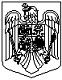                              AGENŢIA PENTRU FINANŢAREA INVESTIŢIILOR RURALE                             MINISTERUL AGRICULTURII ŞI DEZVOLTĂRII RURALE                             AGENŢIA PENTRU FINANŢAREA INVESTIŢIILOR RURALE                             MINISTERUL AGRICULTURII ŞI DEZVOLTĂRII RURALE                             AGENŢIA PENTRU FINANŢAREA INVESTIŢIILOR RURALEAnexa A1Iulie 2018Anexa A1Iulie 2018Deviz financiar- Capitolul 3 - Cheltuieli pentru proiectare şi asistenţa tehnică - EURODeviz financiar- Capitolul 3 - Cheltuieli pentru proiectare şi asistenţa tehnică - EURODeviz financiar- Capitolul 3 - Cheltuieli pentru proiectare şi asistenţa tehnică - EURODeviz financiar- Capitolul 3 - Cheltuieli pentru proiectare şi asistenţa tehnică - EURODeviz financiar- Capitolul 3 - Cheltuieli pentru proiectare şi asistenţa tehnică - EURODenumire Deviz:Denumire Deviz:Denumire Deviz:Denumire Deviz:Denumire Deviz:Nr. crt.SpecificatieValoare eligibilaValoare eligibilaValoare neeligibila3.1Cheltuieli pentru studii - total din care:3.1.1 Studii de teren: studii geotehnice, geologice, hidrologice, hidrogeotehnice, fotogrammetrice, topografica şi de stabilitate ale terenului pe care se amplasează obiectivul de investiţie3.1.2 Raport privind impactul asupra mediului3.1.3 Studii de specialitate necesare în funcţie de specificul investiţiei3.2Documentaţii-suport şi cheltuieli pentru obţinerea de avize, acorduri şi autorizaţii1. obţinerea/prelungirea valabilităţii ceritificatului de urbanism2. obţinerea/prelungirea valabilităţii autorizaţiei de construire/desfiinţare3. obţinerea avizelor şi acordurilor pentru racorduri şi branşamente la reţele publice de alimentare cu apă, canalizare, alimentare cu gaze, alimentare cu agent termic, energie electrică, telefonie4. obţinerea certificatului de nomenclatură stradală şi adresă5. întocmirea documentaţiei, obţinerea numărului cadastral provizoriu şi înregistrarea terenului în cartea funciară6. obţinerea actului administrativ al autorităţii competente pentru protecţia mediului7. obţinerea avizului de protecţie civilă8. avizul de specialitate în cazul obiectivelor de patrimoniu9. alte avize, acorduri şi autorizaţii3.3Cheltuieli pentru expertizarea tehnică a construcţiilor existente, a structurilor şi/sau, după caz, a proiectelor tehnice, inclusiv întocmirea de către expertul tehnic a raportului de expertiză tehnică3.4Cheltuieli pentru certificarea performanţei energetice şi auditul energetic al clădirilor3.5Cheltuieli pentru proiectare3.5.1 Temă de proiectare3.5.2 Studiu de prefezabilitate3.5.3 Studiu de fezabilitate/documentaţie de avizare a lucrărilor de intervenţii şi deviz genera3.5.4 Documentaţiile tehnice necesare în vederea obţinerii avizelor/acordurilor/autorizaţiilor3.5.5 Verificarea tehnică de calitate a proiectului tehnic şi a detaliilor de execuţie3.5.6 Proiect tehnic şi detalii de execuţie3.6Cheltuieli aferente organizării şi derulării procedurilor de achiziţii publice1. Cheltuieli aferente întocmirii documentaţiei de atribuire şi multiplicării acesteia (exclusiv cele cumpărate de ofertanţi)2. Cheltuieli cu onorariile, transportul, cazarea şi diurna membrilor desemnaţi în comisiile de evaluare3. Anunţuri de intenţie, de participare şi de atribuire a contractelor, corespondenţă prin poştă, fax, poştă electronică în legătură cu procedurile de achiziţie publică4. Cheltuieli aferente organizării şi derulării procedurilor de achiziţii publice3.7Cheltuieli pentru consultanţă3.7.1 Managementul de proiect pentru obiectivul de investiţii3.7.2 Auditul financiar3.8Cheltuieli pentru asistenţă tehnică3.8.1. Asistenţă tehnică din partea proiectantului1.1. pe perioada de execuţie a lucrărilor1.2. pentru participarea proiectantului la fazele incluse în programul de control al lucrărilor de execuţie, avizat de către Inspectoratul de Stat în Construcţii3.8.2 Dirigenţie de şantier, asigurată de personal tehnic de specialitate, autorizatTotal valoare fără TVATotal valoare fără TVAValoare TVA (aferentă cheltuielilor eligibile şi neeligibile)Valoare TVA (aferentă cheltuielilor eligibile şi neeligibile)TOTAL DEVIZ FINANCIAR 1 (inclusiv TVA)TOTAL DEVIZ FINANCIAR 1 (inclusiv TVA)                             MINISTERUL AGRICULTURII ŞI DEZVOLTĂRII RURALE                             AGENŢIA PENTRU FINANŢAREA INVESTIŢIILOR RURALE                             MINISTERUL AGRICULTURII ŞI DEZVOLTĂRII RURALE                             AGENŢIA PENTRU FINANŢAREA INVESTIŢIILOR RURALE                             MINISTERUL AGRICULTURII ŞI DEZVOLTĂRII RURALE                             AGENŢIA PENTRU FINANŢAREA INVESTIŢIILOR RURALEAnexa A2Ianuarie 2020Anexa A2Ianuarie 2020Deviz financiar- Capitolul 4 - Cheltuieli pentru investiţia de bază – EURODeviz financiar- Capitolul 4 - Cheltuieli pentru investiţia de bază – EURODeviz financiar- Capitolul 4 - Cheltuieli pentru investiţia de bază – EURODeviz financiar- Capitolul 4 - Cheltuieli pentru investiţia de bază – EURODeviz financiar- Capitolul 4 - Cheltuieli pentru investiţia de bază – EURODenumire Deviz:Denumire Deviz:Denumire Deviz:Denumire Deviz:Denumire Deviz:Nr. crt.DenumireValoare pe categorii de lucrari, fara TVA – EURO Valoare pe categorii de lucrari, fara TVA – EURO Valoare pe categorii de lucrari, fara TVA – EURO I - LUCRĂRI DE CONSTRUCŢII ŞI INSTALAŢIIValoare eligibilaValoare eligibilaValoare neeligibila4.1Construcţii şi instalaţii4.1.1 Terasamente, sistematizare pe verticală şi amenajăriexterioare4.1.2 Rezistenţă4.1.3 Arhitectură4.1.4 InstalaţiiTOTAL I (fara TVA)II - MONTAJ4.2Montaj utilaje, echipamente tehnologice şi funcţionaleTOTAL II ( fără TVA)III - PROCURARE4.3Utilaje, echipamente tehnologice şi funcţionale care necesitămontaj4.4Utilaje, echipamente tehnologice şi funcţionale care nu necesităMontaj si echipamente de transport4.5Dotari4.6Active necorporaleTOTAL III ( fără TVA)TOTAL ( TOTAL I + TOTAL II +TOTAL III) fără TVATOTAL ( TOTAL I + TOTAL II +TOTAL III) fără TVATVA aferent cheltuielilor eligibile şi neeligibileTVA aferent cheltuielilor eligibile şi neeligibileTOTAL DEVIZ PE OBIECT (inclusiv TVA)TOTAL DEVIZ PE OBIECT (inclusiv TVA)                             MINISTERUL AGRICULTURII ŞI DEZVOLTĂRII RURALE                             AGENŢIA PENTRU FINANŢAREA INVESTIŢIILOR RURALE                             MINISTERUL AGRICULTURII ŞI DEZVOLTĂRII RURALE                             AGENŢIA PENTRU FINANŢAREA INVESTIŢIILOR RURALE                             MINISTERUL AGRICULTURII ŞI DEZVOLTĂRII RURALE                             AGENŢIA PENTRU FINANŢAREA INVESTIŢIILOR RURALEAnexa A3Ianuarie 2020Anexa A3Ianuarie 2020Deviz financiar- Capitolul 2 - Cheltuieli pentru asigurarea utilităţilor necesare obiectivului - EURODeviz financiar- Capitolul 2 - Cheltuieli pentru asigurarea utilităţilor necesare obiectivului - EURODeviz financiar- Capitolul 2 - Cheltuieli pentru asigurarea utilităţilor necesare obiectivului - EURODeviz financiar- Capitolul 2 - Cheltuieli pentru asigurarea utilităţilor necesare obiectivului - EURODeviz financiar- Capitolul 2 - Cheltuieli pentru asigurarea utilităţilor necesare obiectivului - EURODenumire Deviz:Denumire Deviz:Denumire Deviz:Denumire Deviz:Denumire Deviz:Nr. crt.SpecificatieValoare eligibilaValoare eligibilaValoare neeligibila1Alimentare cu apă2Canalizare3Alimentare cu gaze naturale4Alimentare cu agent termic5Alimentare cu energie electrică6Telecomunicaţii (telefonie, radio-tv,etc)7Drumuri de acces8Căi ferate industriale9Alte utilităţiTOTAL DEVIZ CAPITOLUL 2Valoare TVA aferentă cheltuielilor eligibile şi neeligibileTOTAL DEVIZ CAPITOLUL 2 (inclusiv TVA)Deviz capitolul 5 - Alte cheltuieli - EURODeviz capitolul 5 - Alte cheltuieli - EURODeviz capitolul 5 - Alte cheltuieli - EURODeviz capitolul 5 - Alte cheltuieli - EURODeviz capitolul 5 - Alte cheltuieli - EURONr. crt.SpecificatieValoare eligibilaValoare eligibilaValoare neeligibila5.1Organizare de şantier5.1.1 Lucrări de construcţii şi instalaţii aferente organizării deşantier5.1.2 Cheltuieli conexe organizării şantierului5.2Comisioane, cote, taxe, costul creditului5.2.1. Comisioanele şi dobânzile aferente creditului bănciifinanţatoare5.2.2. Cota aferentă ISC pentru controlul calităţii lucrărilor deconstrucţi5.2.3. Cota aferentă ISC pentru controlul statului înamenajarea teritoriului, urbanism şi pentru autorizarea lucrărilorde construcţii5.2.4. Cota aferentă Casei Sociale a Constructorilor - CSC5.2.5. Taxe pentru acorduri, avize conforme şi autorizaţia de construire/desfiinţare5.3Cheltuieli diverse si neprevazute5.4Cheltuieli pentru informare şi publicitateTOTAL DEVIZ CAPITOLUL 5TOTAL DEVIZ CAPITOLUL 5Valoare TVA aferentă cheltuielilor eligibile şi neeligibileValoare TVA aferentă cheltuielilor eligibile şi neeligibileTOTAL DEVIZ CAPITOLUL 5 (inclusiv TVA)TOTAL DEVIZ CAPITOLUL 5 (inclusiv TVA)                             MINISTERUL AGRICULTURII ŞI DEZVOLTĂRII RURALE                             AGENŢIA PENTRU FINANŢAREA INVESTIŢIILOR RURALE                             MINISTERUL AGRICULTURII ŞI DEZVOLTĂRII RURALE                             AGENŢIA PENTRU FINANŢAREA INVESTIŢIILOR RURALE                             MINISTERUL AGRICULTURII ŞI DEZVOLTĂRII RURALE                             AGENŢIA PENTRU FINANŢAREA INVESTIŢIILOR RURALEAnexa A4Ianuarie 2020Anexa A4Ianuarie 2020DEVIZ CHELTUIELI CULTURI – EURO – CULTURI PERENEDEVIZ CHELTUIELI CULTURI – EURO – CULTURI PERENEDEVIZ CHELTUIELI CULTURI – EURO – CULTURI PERENEDEVIZ CHELTUIELI CULTURI – EURO – CULTURI PERENEDEVIZ CHELTUIELI CULTURI – EURO – CULTURI PERENENr. crt.SPECIFICATIE Valoare eligibilaValoare eligibilaValoare neeligibila1Subcapitolul I Lucrari de pregatire a terenului Subcapitolul I Lucrari de pregatire a terenului Subcapitolul I Lucrari de pregatire a terenului Subcapitolul I Lucrari de pregatire a terenului aManopera aTotal (1) Lucrari mecanice abcTotal (2)Total subcapitol I (1+2)2Subcapitolul II Înfiinţarea plantaţiei Sunt eligibile numai cheltuielile cu serviciile executate de terţi.Sunt eligibile numai cheltuielile cu serviciile executate de terţi.Sunt eligibile numai cheltuielile cu serviciile executate de terţi.Sunt eligibile numai cheltuielile cu serviciile executate de terţi.Sunt eligibile numai cheltuielile cu serviciile executate de terţi.Manopera abcdefghiTotal (1) Lucrari mecanice abcd Total (2)Materii si materiale abcdeTotal (3) 3Subcapitolul III Intretinere plantatie in anul 1 CHELTUIELI NEELIGIBILE Subcapitolul III Intretinere plantatie in anul 1 CHELTUIELI NEELIGIBILE Subcapitolul III Intretinere plantatie in anul 1 CHELTUIELI NEELIGIBILE Subcapitolul III Intretinere plantatie in anul 1 CHELTUIELI NEELIGIBILE Manopera Total (1) Lucrari mecanice Total (2)Materii si materiale Total (3) Total subcapitol III (1+2+3)4Subcapitolul IV Intretinere plantatie in anul 2   CHELTUIELI NEELIGIBILE Subcapitolul IV Intretinere plantatie in anul 2   CHELTUIELI NEELIGIBILE Subcapitolul IV Intretinere plantatie in anul 2   CHELTUIELI NEELIGIBILE Subcapitolul IV Intretinere plantatie in anul 2   CHELTUIELI NEELIGIBILE ManoperaTotal (1)Lucrari mecaniceTotal (2)Materii si materialeTotal (3)Total subcapitol IV (1+2+3)5Subcapitolul V Instalat sistem sustinere si imprejmuire Subcapitolul V Instalat sistem sustinere si imprejmuire Subcapitolul V Instalat sistem sustinere si imprejmuire Subcapitolul V Instalat sistem sustinere si imprejmuire Manopera abcdefgTotal (1)Materii si materiale abcdTotal (2)Total subcapitol  V (1+2)TOTAL ELIGIBIL/NEELIGIBIL FĂRĂ TVATOTAL ELIGIBIL/NEELIGIBIL FĂRĂ TVAVALOARE TVA aferentă cheltuielilor eligibile şi neeligibileVALOARE TVA aferentă cheltuielilor eligibile şi neeligibileTOTAL DEVIZ CU TVATOTAL DEVIZ CU TVAAnexa A5Anexa A5Anexa A5Anexa A5Anexa A5Anexa A5AGENŢIA PENTRU FINANŢAREA INVESTIŢIILOR RURALEAGENŢIA PENTRU FINANŢAREA INVESTIŢIILOR RURALEAGENŢIA PENTRU FINANŢAREA INVESTIŢIILOR RURALEAGENŢIA PENTRU FINANŢAREA INVESTIŢIILOR RURALEAGENŢIA PENTRU FINANŢAREA INVESTIŢIILOR RURALEAGENŢIA PENTRU FINANŢAREA INVESTIŢIILOR RURALEAGENŢIA PENTRU FINANŢAREA INVESTIŢIILOR RURALEAGENŢIA PENTRU FINANŢAREA INVESTIŢIILOR RURALEAGENŢIA PENTRU FINANŢAREA INVESTIŢIILOR RURALEAGENŢIA PENTRU FINANŢAREA INVESTIŢIILOR RURALEAGENŢIA PENTRU FINANŢAREA INVESTIŢIILOR RURALEAGENŢIA PENTRU FINANŢAREA INVESTIŢIILOR RURALEAGENŢIA PENTRU FINANŢAREA INVESTIŢIILOR RURALEAGENŢIA PENTRU FINANŢAREA INVESTIŢIILOR RURALEAGENŢIA PENTRU FINANŢAREA INVESTIŢIILOR RURALEVALORI PENTRU COSTURI STANDARD ȘI CONTRIBUȚIE ÎN NATURĂ, APLICABILE INVESTIŢIILOR privind înființarea plantațiilor de struguri de masă – MĂSURA 2/2A – ”INVESTIȚII PENTRU CREȘTEREA PRODUCTIVITĂȚII ȘI COMPETITIVITĂȚII ÎN AGRICULTURA  DIN GAL CONFLUENȚE MOLDAVE”Înfiinţare plantaţii viticole pentru struguri de masăDesime de plantare (viţe/ha): VALORI PENTRU COSTURI STANDARD ȘI CONTRIBUȚIE ÎN NATURĂ, APLICABILE INVESTIŢIILOR privind înființarea plantațiilor de struguri de masă – MĂSURA 2/2A – ”INVESTIȚII PENTRU CREȘTEREA PRODUCTIVITĂȚII ȘI COMPETITIVITĂȚII ÎN AGRICULTURA  DIN GAL CONFLUENȚE MOLDAVE”Înfiinţare plantaţii viticole pentru struguri de masăDesime de plantare (viţe/ha): VALORI PENTRU COSTURI STANDARD ȘI CONTRIBUȚIE ÎN NATURĂ, APLICABILE INVESTIŢIILOR privind înființarea plantațiilor de struguri de masă – MĂSURA 2/2A – ”INVESTIȚII PENTRU CREȘTEREA PRODUCTIVITĂȚII ȘI COMPETITIVITĂȚII ÎN AGRICULTURA  DIN GAL CONFLUENȚE MOLDAVE”Înfiinţare plantaţii viticole pentru struguri de masăDesime de plantare (viţe/ha): VALORI PENTRU COSTURI STANDARD ȘI CONTRIBUȚIE ÎN NATURĂ, APLICABILE INVESTIŢIILOR privind înființarea plantațiilor de struguri de masă – MĂSURA 2/2A – ”INVESTIȚII PENTRU CREȘTEREA PRODUCTIVITĂȚII ȘI COMPETITIVITĂȚII ÎN AGRICULTURA  DIN GAL CONFLUENȚE MOLDAVE”Înfiinţare plantaţii viticole pentru struguri de masăDesime de plantare (viţe/ha): VALORI PENTRU COSTURI STANDARD ȘI CONTRIBUȚIE ÎN NATURĂ, APLICABILE INVESTIŢIILOR privind înființarea plantațiilor de struguri de masă – MĂSURA 2/2A – ”INVESTIȚII PENTRU CREȘTEREA PRODUCTIVITĂȚII ȘI COMPETITIVITĂȚII ÎN AGRICULTURA  DIN GAL CONFLUENȚE MOLDAVE”Înfiinţare plantaţii viticole pentru struguri de masăDesime de plantare (viţe/ha): VALORI PENTRU COSTURI STANDARD ȘI CONTRIBUȚIE ÎN NATURĂ, APLICABILE INVESTIŢIILOR privind înființarea plantațiilor de struguri de masă – MĂSURA 2/2A – ”INVESTIȚII PENTRU CREȘTEREA PRODUCTIVITĂȚII ȘI COMPETITIVITĂȚII ÎN AGRICULTURA  DIN GAL CONFLUENȚE MOLDAVE”Înfiinţare plantaţii viticole pentru struguri de masăDesime de plantare (viţe/ha): VALORI PENTRU COSTURI STANDARD ȘI CONTRIBUȚIE ÎN NATURĂ, APLICABILE INVESTIŢIILOR privind înființarea plantațiilor de struguri de masă – MĂSURA 2/2A – ”INVESTIȚII PENTRU CREȘTEREA PRODUCTIVITĂȚII ȘI COMPETITIVITĂȚII ÎN AGRICULTURA  DIN GAL CONFLUENȚE MOLDAVE”Înfiinţare plantaţii viticole pentru struguri de masăDesime de plantare (viţe/ha): VALORI PENTRU COSTURI STANDARD ȘI CONTRIBUȚIE ÎN NATURĂ, APLICABILE INVESTIŢIILOR privind înființarea plantațiilor de struguri de masă – MĂSURA 2/2A – ”INVESTIȚII PENTRU CREȘTEREA PRODUCTIVITĂȚII ȘI COMPETITIVITĂȚII ÎN AGRICULTURA  DIN GAL CONFLUENȚE MOLDAVE”Înfiinţare plantaţii viticole pentru struguri de masăDesime de plantare (viţe/ha): VALORI PENTRU COSTURI STANDARD ȘI CONTRIBUȚIE ÎN NATURĂ, APLICABILE INVESTIŢIILOR privind înființarea plantațiilor de struguri de masă – MĂSURA 2/2A – ”INVESTIȚII PENTRU CREȘTEREA PRODUCTIVITĂȚII ȘI COMPETITIVITĂȚII ÎN AGRICULTURA  DIN GAL CONFLUENȚE MOLDAVE”Înfiinţare plantaţii viticole pentru struguri de masăDesime de plantare (viţe/ha): VALORI PENTRU COSTURI STANDARD ȘI CONTRIBUȚIE ÎN NATURĂ, APLICABILE INVESTIŢIILOR privind înființarea plantațiilor de struguri de masă – MĂSURA 2/2A – ”INVESTIȚII PENTRU CREȘTEREA PRODUCTIVITĂȚII ȘI COMPETITIVITĂȚII ÎN AGRICULTURA  DIN GAL CONFLUENȚE MOLDAVE”Înfiinţare plantaţii viticole pentru struguri de masăDesime de plantare (viţe/ha): VALORI PENTRU COSTURI STANDARD ȘI CONTRIBUȚIE ÎN NATURĂ, APLICABILE INVESTIŢIILOR privind înființarea plantațiilor de struguri de masă – MĂSURA 2/2A – ”INVESTIȚII PENTRU CREȘTEREA PRODUCTIVITĂȚII ȘI COMPETITIVITĂȚII ÎN AGRICULTURA  DIN GAL CONFLUENȚE MOLDAVE”Înfiinţare plantaţii viticole pentru struguri de masăDesime de plantare (viţe/ha): VALORI PENTRU COSTURI STANDARD ȘI CONTRIBUȚIE ÎN NATURĂ, APLICABILE INVESTIŢIILOR privind înființarea plantațiilor de struguri de masă – MĂSURA 2/2A – ”INVESTIȚII PENTRU CREȘTEREA PRODUCTIVITĂȚII ȘI COMPETITIVITĂȚII ÎN AGRICULTURA  DIN GAL CONFLUENȚE MOLDAVE”Înfiinţare plantaţii viticole pentru struguri de masăDesime de plantare (viţe/ha): VALORI PENTRU COSTURI STANDARD ȘI CONTRIBUȚIE ÎN NATURĂ, APLICABILE INVESTIŢIILOR privind înființarea plantațiilor de struguri de masă – MĂSURA 2/2A – ”INVESTIȚII PENTRU CREȘTEREA PRODUCTIVITĂȚII ȘI COMPETITIVITĂȚII ÎN AGRICULTURA  DIN GAL CONFLUENȚE MOLDAVE”Înfiinţare plantaţii viticole pentru struguri de masăDesime de plantare (viţe/ha): VALORI PENTRU COSTURI STANDARD ȘI CONTRIBUȚIE ÎN NATURĂ, APLICABILE INVESTIŢIILOR privind înființarea plantațiilor de struguri de masă – MĂSURA 2/2A – ”INVESTIȚII PENTRU CREȘTEREA PRODUCTIVITĂȚII ȘI COMPETITIVITĂȚII ÎN AGRICULTURA  DIN GAL CONFLUENȚE MOLDAVE”Înfiinţare plantaţii viticole pentru struguri de masăDesime de plantare (viţe/ha): VALORI PENTRU COSTURI STANDARD ȘI CONTRIBUȚIE ÎN NATURĂ, APLICABILE INVESTIŢIILOR privind înființarea plantațiilor de struguri de masă – MĂSURA 2/2A – ”INVESTIȚII PENTRU CREȘTEREA PRODUCTIVITĂȚII ȘI COMPETITIVITĂȚII ÎN AGRICULTURA  DIN GAL CONFLUENȚE MOLDAVE”Înfiinţare plantaţii viticole pentru struguri de masăDesime de plantare (viţe/ha): Costuri in Euro / haCosturi in Euro / haCosturi in Euro / haCosturi in Euro / haCosturi in Euro / haCosturi in Euro / haCosturi in Euro / haCosturi in Euro / haCosturi in Euro / haCosturi in Euro / haCosturi in Euro / haCosturi in Euro / haCosturi in Euro / haNr. crt.Specificareîn regie proprieSuprafaţa(ha)Total costuri (euro)în antreprizăSuprafaţa(ha)Total costuri (euro)în regie proprieîn regie proprieSuprafaţa(ha)Total costuri (euro)în antreprizăSuprafaţa(ha)Total costuri (euro)Desime de plantare:viţe/ha<= 3333<= 3333<= 3333<= 3333<= 3333<= 3333peste 3333 şi <= 4167peste 3333 şi <= 4167peste 3333 şi <= 4167peste 3333 şi <= 4167peste 3333 şi <= 4167peste 3333 şi <= 4167peste 3333 şi <= 41671Proiectare, analize sol3503853503503852Pregătirea terenului:758,42834,26758,42758,42834,26din care:  - lucrări mecanice679,52747,47679,52679,52747,47- lucrări manuale78,986,7978,978,986,793Fertilizarea solului737,66811,42737,66737,66811,424Sistem de susţinere5605,616166,1710991,2210991,2212090,355Instalat sistem de susţinere826,78909,46665,53665,53732,08din care:  - lucrări mecanice41,2945,4244,744,749,17- lucrări manuale785,49864,04620,83620,83682,916Echipament de irigare localizată2527,412780,152527,412527,412780,157Instalat sistem de irigare localizată379,11417,02379,11379,11417,028Sistem plasă antigrindină7824,648607,116327,9616327,9617960,759Instalat sistem antigrindină1173,71291,072449,152449,152694,1110Sistem protecţie antiploaie5250577584008400924011Instalat sistem antiploaie787,5866,2512601260138612Defrişare713,42784,75713,42713,42784,75din care:  - lucrări mecanice98,57108,4398,5798,57108,43- lucrări manuale608,11668,91608,11608,11668,91- materiale6,747,426,746,747,42Total:Cost unitar în EURO per material săditor şi plantareCost unitar în EURO per material săditor şi plantareîn regie proprieSuprafaţa(ha)Total costuri (euro)în antreprizăSuprafaţa(ha)Total costuri (euro)în regie proprieîn regie proprieSuprafaţa(ha)Total costuri (euro)în antreprizăSuprafaţa(ha)Total costuri (euro)13Material săditor1,581,731,591,591,7514Plantarea viţei de vie (lucrări mecanice, lucrări manuale şi alte materiale)1,191,31,211,211,33Total:Costuri în Euro / mlCosturi în Euro / mlCosturi în Euro / mlCosturi în Euro / mlCosturi în Euro / mlCosturi în Euro / mlCosturi în Euro / mlCosturi în Euro / mlCosturi în Euro / mlCosturi în Euro / mlCosturi în Euro / mlCosturi în Euro / mlCosturi în Euro / mlNr. crt.Specificareîn regie proprieLungime(ml)Total costuri (euro)în antreprizăLungime(ml)Total costuri (euro)în regie proprieîn regie proprieLungime(ml)Total costuri (euro)în antreprizăLungime(ml)Total costuri (euro)15Sistem împrejmuire1213,2121213,216Instalat sistem împrejmuire22,2222,2Total:Total general:Notă: 1.Costurile nu conţin TVANotă: 1.Costurile nu conţin TVANotă: 1.Costurile nu conţin TVANotă: 1.Costurile nu conţin TVANotă: 1.Costurile nu conţin TVANotă: 1.Costurile nu conţin TVANotă: 1.Costurile nu conţin TVANotă: 1.Costurile nu conţin TVANotă: 1.Costurile nu conţin TVANotă: 1.Costurile nu conţin TVANotă: 1.Costurile nu conţin TVANotă: 1.Costurile nu conţin TVANotă: 1.Costurile nu conţin TVANotă: 1.Costurile nu conţin TVANotă: 1.Costurile nu conţin TVAMINISTERUL AGRICULTURII SI DEZVOLTARII RURALEMINISTERUL AGRICULTURII SI DEZVOLTARII RURALEMINISTERUL AGRICULTURII SI DEZVOLTARII RURALEMINISTERUL AGRICULTURII SI DEZVOLTARII RURALEMINISTERUL AGRICULTURII SI DEZVOLTARII RURALESectiune specifica M 2/2ASectiune specifica M 2/2ASectiune specifica M 2/2AAGENŢIA PENTRU FINANŢAREA INVESTIŢIILOR RURALEAGENŢIA PENTRU FINANŢAREA INVESTIŢIILOR RURALEAGENŢIA PENTRU FINANŢAREA INVESTIŢIILOR RURALEAGENŢIA PENTRU FINANŢAREA INVESTIŢIILOR RURALEAGENŢIA PENTRU FINANŢAREA INVESTIŢIILOR RURALESectiune specifica M 2/2ASectiune specifica M 2/2ASectiune specifica M 2/2AD. ALTE INFORMAŢIID. ALTE INFORMAŢIID. ALTE INFORMAŢIID. ALTE INFORMAŢIID. ALTE INFORMAŢIID. ALTE INFORMAŢIID. ALTE INFORMAŢIID. ALTE INFORMAŢIIProgramarea proiectului:Numar luni de implementare: Programarea proiectului:Numar luni de implementare: Programarea proiectului:Numar luni de implementare: Programarea proiectului:Numar luni de implementare: Programarea proiectului:Numar luni de implementare: Programarea proiectului:Numar luni de implementare: Programarea proiectului:Numar luni de implementare: Programarea proiectului:Numar luni de implementare: E. LISTA DOCUMENTELOR ANEXATE PROIECTELOR AFERENTE M 2/2AOPIS DOCUMENTEDocumentele se vor anexa cererii de finantare in ordinea de mai jos:E. LISTA DOCUMENTELOR ANEXATE PROIECTELOR AFERENTE M 2/2AOPIS DOCUMENTEDocumentele se vor anexa cererii de finantare in ordinea de mai jos:E. LISTA DOCUMENTELOR ANEXATE PROIECTELOR AFERENTE M 2/2AOPIS DOCUMENTEDocumentele se vor anexa cererii de finantare in ordinea de mai jos:E. LISTA DOCUMENTELOR ANEXATE PROIECTELOR AFERENTE M 2/2AOPIS DOCUMENTEDocumentele se vor anexa cererii de finantare in ordinea de mai jos:E. LISTA DOCUMENTELOR ANEXATE PROIECTELOR AFERENTE M 2/2AOPIS DOCUMENTEDocumentele se vor anexa cererii de finantare in ordinea de mai jos:E. LISTA DOCUMENTELOR ANEXATE PROIECTELOR AFERENTE M 2/2AOPIS DOCUMENTEDocumentele se vor anexa cererii de finantare in ordinea de mai jos:E. LISTA DOCUMENTELOR ANEXATE PROIECTELOR AFERENTE M 2/2AOPIS DOCUMENTEDocumentele se vor anexa cererii de finantare in ordinea de mai jos:E. LISTA DOCUMENTELOR ANEXATE PROIECTELOR AFERENTE M 2/2AOPIS DOCUMENTEDocumentele se vor anexa cererii de finantare in ordinea de mai jos:Nr.Lista documenteObligatoriu, pentru toate proiecteleObligatoriu, daca proiectul impunePagina de la – pana laPagina de la – pana laObligatoriu, pentru toate proiecteleObligatoriu, daca proiectul impuneObligatoriu, daca proiectul impuneNr.Lista documenteDEPUNEREDEPUNERECONTRACTARECONTRACTARECONTRACTAREa) STUDIUL DE FEZABILITATE însotit de Proiectul de plantare avizat de Stațiunea Viticolă (dacă este cazul) Pentru achiziţiile simple se va completa MEMORIU JUSTIFICATIV.1.b) EXPERTIZA TEHNICĂ DE SPECIALITATE ASUPRA CONSTRUCŢIEI EXISTENTE1.c) RAPORTUL PRIVIND STADIUL FIZIC AL LUCRĂRILOR2. SITUAŢIILE FINANCIARE (bilanţ - formularul 10, contul de profit şi pierderi - formularul 20, formularele 30 și 40), precedente anului depunerii proiectului înregistrate la Administraţia Financiară. În cazul în care solicitantul este înfiinţat cu cel puţin trei ani financiari înainte de anul depunerii cererii de finanţare sevor depune ultimile trei situaţii financiaresauDeclaraţa de inactivitate înregistrata la Administraţia Financiară, în cazulsolicitanţilor care nu au desfăşurat activitate anterior depunerii proiectuluisauPentru persoane fizice autorizate, intreprinderi familiale și intreprinderiindividuale:Declarație specială privind veniturile realizate în anul precedent depuneriiproiectului înregistrată la Administrația Financiară (formularul 200 însoțit de Anexele la Formular) în care rezultatul brut obţinut anual să fie pozitiv (inclusiv 0) și/sau Declarația privind veniturile din activități agricole impuse pe norme de venit (formularul 221)sauPentru solicitanţii a căror activitate a fost afectată de calamități naturale(inundații, secetă excesivă etc) se vor prezenta:• Situaţiile financiare (bilanţ – formularul 10, cont de profit și pierderi – formularul 20, formularele 30 și 40) din unul din ultimii trei ani precedenți anului depunerii proiectului, în care producția nu a fost calamitată iar rezultatuloperațional (rezultatul de exploatare din bilanț) să fie pozitiv (inclusiv 0),înregistrate la Administraţia FinanciarăÎn cazul persoanelor fizice autorizate, întreprinderilor individuale și întreprinderilor familiale se va prezenta:• Declarație specială privind veniturile realizate înregistrată la AdministraţiaFinanciară (formularul 200 însoțit de Anexele la Formular) în care rezultatul brut obţinut anual să nu fie negativ şi/ sau Declarația privind veniturile din activități agricole impuse pe norme de venit (formularul 221)Pentru anii calamitaţi solicitantul va prezenta un document (ex.: Proces verbal de constatare și evaluare a pagubelor) emis de organismele abilitate (ex.:Comitetul local pentru situaţii de urgenţă)3.a1). DOCUMENTE SOLICITATE PENTRU TERENUL AGRICOL AFERENTPLANTAȚIILOR DE VIȚĂ DE VIE PENTRU STRUGURI DE MASĂ EXISTENTE/NOU ÎNFIINȚATE ȘI A ALTOR PLANTAȚII:COPIE DUPĂ DOCUMENTUL AUTENTIFICAT LA NOTAR CAREATESTĂ DREPTUL DE PROPRIETATE asupra terenului şi/ sau tabel centralizator emis de Primărie semnat de persoanele autorizate conform legii,conţinând sumarul contractelor de arendare cu suprafeţele luate în arendă pe categorii de folosinţă, perioada de arendare care trebuie să fie de cel puţin 10 ani începând cu anul depunerii cererii de finanţare şi/ sau contractul de concesiune care să certifice dreptul de folosinţă al terenului cel puţin 10 aniîncepând cu anul depunerii cererii de finanţare.Contractul de concesiune va fi însoţit de adresa emisă de concedent şitrebuie să conţină:- situaţia privind respectarea clauzelor contractuale și dacă este în graficul derealizare a investiţiilor prevăzute în contract şi alte clauze;· suprafaţa concesionată la zi (dacă pentru suprafaţa concesionată existăsolicitări privind retrocedarea sau diminuarea, și dacă da, să se menţioneze care este suprafaţa supusă acestui proces)- Pentru cooperative agricole, societăţi cooperative agricole, grupuri deproducatori, se vor prezenta documentele prevăzute mai sus pentru toţi membrii fermieri ai acestor solicitanţia2) În cazul Societăţilor agricole se ataşează tabelul centralizator emis decatre Societatea agricolă, care va cuprinde suprafeţele aduse în folosinţasocietăţii, numele membrilor fermieri care le deţin în proprietate şi perioada pe care terenul a fost adus în folosinţa societăţii, care trebuie să fie de minim 10 ani.b) DOCUMENTE SOLICITATE PENTRU IMOBILUL (CLĂDIRILE ŞI/ SAU TERENURILE) pe care sunt/ vor fi realizate investiţiile:b1) ACTUL DE PROPRIETATE ASUPRA CLĂDIRII sau CONTRACT DE CONCESIUNE SAU ALT DOCUMENT ÎNCHEIAT LA NOTARIAT care să certifice dreptul de folosinţă asupra clădirii pe o perioadă de cel puțin 10 ani începând cu anul depunerii cererii de finanţare, care să confere titularului dreptul de execuție a lucrărilor de construcții, în conformitate cu prevederile Legii nr.50/1991, republicată, cu modificările și completările ulterioare, având în vedere tipul de investiție propusă prin proiect;b2). DOCUMENTUL CARE ATESTĂ DREPTUL DE PROPRIETATE ASUPRATERENULUI, CONTRACT DE CONCESIUNE SAU ALT DOCUMENT ÎNCHEIAT LA NOTARIAT, care să certifice dreptul de folosinţă al terenului pe o perioadă de cel puțin 10 ani începând cu anul depunerii cererii de finanțare, care să confere titularului dreptul de execuție a lucrărilor de construcții, în conformitate cu prevederile Legii 50/1991, republicată,cu modificările șicompletările ulterioare, având în vedere tipul de investiție propusă prin proiect;Contractul de concesiune va fi însoţit de adresa emisă de concedent şi trebuie să conţină:- situaţia privind respectarea clauzelor contractuale și dacă este în graficul derealizare a investiţiilor prevăzute în contract şi alte clauze;- suprafaţa concesionată la zi (dacă pentru suprafaţa concesionată existăsolicitări privind retrocedarea sau diminuarea, și dacă da, să se menţioneze care este suprafaţa supusă acestui proces) pentru terenul pe care este amplasată clădirea.b3) EXTRAS DE CARTE FUNCIARĂ SAU DOCUMENT CARE SĂ CERTIFICE CĂ NU AU FOST FINALIZATE LUCRĂRILE DE CADASTRU, pentru cererile de finanţare care vizează investiţii de lucrări privind construcţiile noi sau modernizări ale acestora.Atenţie! În situatia în care imobilul pe care se execută investiţia nu este liber de sarcini (gajat pentru un credit), se va depune acordul creditorului privindexecutia investitiei şi graficul de rambursare a creditului.c) DOCUMENT PENTRU EFECTIVUL DE ANIMALE DEŢINUT ÎN PROPRIETATE:1) EXTRAS DIN REGISTRUL EXPLOATAȚIEI emis de ANSVSA/DSVSA cu cel mult 30 de zile înainte de data depunerii CF, din care să rezulte efectivul de animale deţinut, însoţit de formular de mişcare ANSVSA/DSVSA (Anexa 4 din Normele sanitare veterinare ale Ordinului ANSVSA nr. 40/2010);Pentru exploataţiile agricole care deţin păsări şi albine - ADEVERINȚĂ ELIBERATĂ DE MEDICUL VETERINAR DE CIRCUMSCRIPȚIE, emisă cu cel mult 30 de zile înainte de data depunerii CF, din care rezultă numărul păsărilor şi al familiilor de albine şi data înscrierii solicitantului în Registrul Exploataţiei.Pentru cooperative agricole, societăţi cooperative agricole, grupuri de producători, se vor prezenta documentele prevăzute la punctul c) pentru toţi membrii acestor solicitanţi.2) PAŞAPORTUL emis de ANZ pentru ecvideele (cabalinele) cu rasă şi origine4. CERTIFICAT DE URBANISM pentru proiecte care prevăd construcţii (noi,extinderi sau modernizări).5. DOCUMENT EMIS DE ANPM PENTRU PROIECT (conform protocoluluide colaborare intre AFIR - ANPM - GNM)6.1 CERTIFICATE CARE SĂ ATESTE LIPSA DATORIILOR RESTANTE FISCALE şi sociale, valabile la data incheierii contractului, emise de Direcţia Generală a Finanţelor Publice și de primăriile pe raza cărora îşi au sediul social și puncte de lucru (numai în cazul în care solicitantul este proprietar asupra imobilelor) şi, dacă este cazul, graficul de reeşalonare a datoriilor către bugetul consolidat.Solicitantul va prezenta decizia de rambursare aprobată a sumelor negative solicitate la rambursare prin deconturile de TVA și/sau alte documente aprobate pentru soluționarea cererilor de restituire, decizie/documente care au fost aprobate ulterior eliberării certificatului de atestare fiscală, pentrucompensarea obligațiilor fiscale de la Sect.A.6.2 CAZIER JUDICIAR AL RESPONSABILULUI LEGAL, valabil la data incheierii contractului.7.1 DOCUMENT EMIS DE DSVSA PENTRU PROIECT, conform Protocolului de colaborare dintre AFIR şi ANSVSA publicat pe pagina de internet www.afir.info 7.2 DOCUMENT EMIS DE DSP JUDEŢEANĂ, conform Protocolului decolaborare dintre AFIR şi MS publicat pe pagina de internet www.afir.info 8.1 DOCUMENTE CARE DOVEDESC CAPACITATEA ŞI SURSA DE COFINANŢARE privată a investiţiei emise de o instituţie financiară (extras de cont şi/sau contract de credit acordat in vederea implementarii proiectului).8.2 ADRESĂ EMISĂ DE BANCĂ / TREZORERIE cu datele de identificare ale acesteia şi ale contului aferent proiectului FEADR (denumirea, adresa instituţiei financiare, codul IBAN al contului în care se derulează operaţiunile cu AFIR);9.1 AUTORIZAŢIE SANITARĂ / NOTIFICARE de constatare a conformităţii cu legislaţia sanitară emise cu cel mult un an înaintea depunerii Cererii de finanţare, pentru unitățile care se modernizează și se autorizează/avizează conform legislației în vigoare.9.2 NOTA DE CONSTATARE PRIVIND CONDIŢIILE DE MEDIU pentru toateunităţile în funcţiune.10.a) HOTĂRÂRE JUDECĂTOREASCĂ definitivă pronunţată pe baza actului deconstituire și a statutului propriu în cazul Societăţilor agricole, însoțită deStatutul Societății agricole;b) STATUT pentru Societatea cooperativă agricolă (înfiinţată în baza Legii nr. 1/ 2005) și Cooperativa agricolă (înfiinţată în baza Legii nr. 566/ 2004) cu modificările și completările ulterioare și Composesoratele, obștile și alte formeasociative de proprietate asupra terenurilor (menționate în Legea nr.1/2000 pentru reconstituirea dreptului de proprietate asupra terenurilor agricole și celor forestiere, cu modificările și completările ulterioare), din care să reiasă căacestea se încadreaza în categoria: societate cooperativa agricolă ,cooperativă agricolă sau fermier în conformitate cu art 7, alin (21) din OUG3/2015, cu completările și modificările ulterioare;c) DOCUMENT DE ÎNFIINŢARE A INSTITUTELOR DE CERCETARE, aCentrelor, staţiunilor şi unităţilor de cercetare –dezvoltare şi didactice dindomeniul agricol11.1 DIPLOMĂ DE STUDII SUPERIOARE în domeniul agricol, agro-alimentar,veterinar, economie agrară, mecanică agricolă, inginerie economică în agricultură şi dezvoltare rurală sau, după caz, adeverinţă de absolvire astudiilor respective, însoţită de foaia matricolă pentru cei care au absolvit înultimele 12 luni.11.2 DIPLOMA DE ABSOLVIRE STUDII postliceale şi liceale în domeniulagricol, agro-alimentar, veterinar, economie agrară, mecanică agricolă.11.3 DIPLOMA DE ABSOLVIRE A ȘCOLII PROFESIONALE sau diploma/certificat de calificare ce atestă formarea profesională/certificat de competențeemis de un centru de evaluare si certificare a competentelor profesionale obţinute pe alte căi decât cele formale, care trebuie de asemenea să fie autorizat de Autoritatea Naţionala pentru Calificări sau Certificat de absolvire a cursului de calificare emis de ANCA, care conferă un nivel minim de calificare în domeniul agricol, agro-alimentar, veterinar, economie agrară, mecanică agricolă.11.4 FOAIA MATRICOLĂ pentru cel puțin 2 ani de facultate în domeniulagricol, agro-alimentar, veterinar, economie agrară, mecanică agricolă,inginerie economică în agricultură şi dezvoltare rurală.11.5 EXTRAS DIN REGISTRUL GENERAL DE EVIDENȚĂ A SALARIAȚILOR care să ateste înregistrarea contractului individual de muncă.12. ÎN CAZUL INVESTIŢIILOR PRIVIND IRIGAŢIILE:12.1 AVIZ DE GOSPODARIREA APELOR/ NOTIFICAREA DE ÎNCEPERE A EXECUŢIEI, în cazul investiţiilor noi sauAUTORIZAȚIE DE GOSPODĂRIRE / NOTIFICARE DE PUNERE ÎN FUNCȚIUNE, în cazul funcţionării sistemului de irigaţii.12.2 AVIZ EMIS DE ANIF (dacă este cazul)12.3 DOCUMENT EMIS DE OUAI privind acordul de branşare (dacă este cazul)12.4 Document privind acordul de branșare emis de entitatea careadministrează sursa de apă (dacă este cazul)13.1 AUTORIZAŢIA de PRODUCERE A SEMINŢELOR ŞI MATERIALULUI SĂDITOR/ AUTORIZAŢIA DE PRODUCERE ȘI PRELUCRARE A SEMINŢELOR ŞI MATERIALULUI SĂDITOR/ AUTORIZAŢIA de PRODUCERE, PRELUCRARE ŞI COMERCIALIZAREA SEMINŢELOR ŞI MATERIALULUI SĂDITOR14.1 FIŞA DE ÎNREGISTRARE CA PRODUCĂTOR ȘI/SAU PROCESATORÎN AGRICULTURĂ ECOLOGICĂ, ELIBERATA DE DAJ, ÎNSOȚITĂ DECONTRACTUL ÎNCHEIAT CU UN ORGANISM DE INSPECȚIE ȘICERTIFICARE (în cazul investițiilor noi sau în cazul modernizăriiexploatațiilor care obțin după implementarea proiectului, un produsecologic)14.2 Certificat de conformitate a produselor agroalimentare ecologiceemis de un organism de inspecţie şi certificare, conform prevederilorOUG 34/2000 privind produsele agroalimentare ecologice cu completările și modificările ulterioare pentru aprobarea regulilor privind organizarea sistemului de inspecție și certificare în agricultura ecologică (pentru modernizări în vederea obținerii unui produs existent).15. ACORD de principiu privind includerea generatoarelor terestreantigrindină în Sistemul Naţional de Antigrindină şi Creştere a Precipitaţiilor (la depunere) , emis de Autoritatea pentru Administrarea Sistemului Naţional Antigrindină şi de Creştere a Precipitaţiilor, emis de AASNACP.16. PRECONTRACTELE CU PERSOANE JURIDICE prin care se realizează comercializarea produselor proprii.17. Certificat constatator de la ORC 18. Alte documente (se vor specifica după caz) pe care solicitantul le poate aduce in scopul sustinerii proiectuluiCOEFICIENŢI PRODUCŢIE STANDARD 2013COEFICIENŢI PRODUCŢIE STANDARD 2013COEFICIENŢI PRODUCŢIE STANDARD 2013COEFICIENŢI PRODUCŢIE STANDARD 2013COEFICIENŢI PRODUCŢIE STANDARD 2013COEFICIENŢI PRODUCŢIE STANDARD 2013COEFICIENŢI PRODUCŢIE STANDARD 2013Coduri EUROSTATDenumire culturaSO 2013 Euro/haSuprafaţa (ha)    SO activitate existentăSuprafaţa (ha) în urma realizării investiţieiSO în urma realizării investiţieiCoduri EUROSTATDenumire culturaSO 2013 Euro/haSuprafaţa (ha)    SO activitate existentăSuprafaţa (ha) în urma realizării investiţieiSO în urma realizării investiţieiB_1_1_1Grâu comun (inclusiv seminte)614,09B_1_1_2Grâu dur (inclusiv seminte)432,81B_1_1_3Secară (inclusiv seminte)354,27B_1_1_4Orz+Orzoaica (inclusiv seminte)529,44B_1_1_5Ovăz (inclusiv seminte)331,88B_1_1_6Porumb boabe (inclusiv seminte)641,80B_1_1_7Orez (inclusiv seminte)913,26B_1_1_99Alte cereale(sorgul, triticale, meiul, hrişca, iarba cănăraşului, altele) (inclusiv seminte)452,74B_1_2_1Mazăre boabe, fasole boabe, lupin dulce (inclusiv seminte)533,77B_1_2_2Linte, bob, măzăriche, năut (inclusiv seminte)454,79B_1_3Cartofi (inclusiv cartofi noi, material săditor, cartof dulce destinat consumului uman)3.167,88B_1_4Sfeclă de zahăr (exclusiv seminte)1.449,74B_1_5Plante rădăcinoase pentru nutreţ (sfecla furajeră, alte plante furajere din familia brasicaceelor, morcovi furajeri, batata (cartof dulce), păstârnac, ignama, manioc) (exclusiv seminte)1.101,45B_1_6_1Tutun1.696,83B_1_6_2Hamei4.105,24B_1_6_4Rapiţă (inclusiv seminte)647,72B_1_6_5Floarea soarelui (inclusiv seminte)564,52B_1_6_6Soia (inclusiv seminte) 611,00B_1_6_7In pentru ulei (inclusiv seminte)1.563,56B_1_6_8Alte plante pentru ulei (ricin, şofrănaş, susan, arahide, mac, muştar, alte culturi oleaginoase) (inclusiv seminte)374,00B_1_6_9In textile (exclusiv seminte)307,17B_1_6_10Cânepa (exclusiv seminte)518,11B_1_6_12Plante medicinale şi aromatice inclusiv ceaiul, cafeaua şi cicoarea pentru cafea: muşeţel, mătrăguna, menta, mac, angelica,chimen, genţiana, iasomia, lavanda, levănţica, origanul, şofranul, salvia,valeriana, gălbeneaua, etc. (exclusiv seminte)937,85B_1_6_99Alte plante industriale - cicoarea, trestia de zahăr, alte plante tehnice nemenţionate în altă parte, sorgul tehnic (pentru maturi)717,56B_1_7_1_1Legume proaspete, pepeni şi căpşuni - în câmp –6.196,49B_1_7_1_1- varza,conopida, broccoli, sparanghel6.196,49B_1_7_1_1- legume pt. frunze (praz, salata, spanac, etc.)6.196,49B_1_7_1_1- tomate6.196,49B_1_7_1_1- porumb dulce6.196,49B_1_7_1_1- legume cultivate pentru fructe - vinete, ardei, dovleci şi dovlecei, castraveciori6.196,49B_1_7_1_1- legume cultivate pentru rădăcină, bulbi, tuberculi (excepţie cartofi): morcovi, păstârnac, ceapa,usturoi,ridichii, napi6.196,49B_1_7_1_1- legume păstăi (fasole, mazăre cu excepţia lintei şi a năutului)6.196,49B_1_7_1_1- fructele plantelor neperene (căpşuni, pepeni galbeni, pepeni verzi, ananas)6.196,49B_1_7_1_2Legume proaspete, pepeni şi căpşuni - în gradina destinate comercializării:7.176,16B_1_7_1_2- varza,conopida, broccoli, sparanghel7.176,16B_1_7_1_2- legume pt. frunze (praz, salata, spanac, etc.)7.176,16B_1_7_1_2- tomate7.176,16B_1_7_1_2- porumb dulce7.176,16B_1_7_1_2- legume cultivate pentru fructe - vinete, ardei, dovleci şi dovlecei, castraveciori7.176,16B_1_7_1_2- legume cultivate pentru rădăcină, bulbi, tuberculi (excepţie cartofi): morcovi, păstârnac, ceapa,usturoi,ridichii, napi7.176,16B_1_7_1_2- legume păstăi (fasole, mazăre cu excepţia lintei şi a năutului)7.176,16B_1_7_1_2- fructele plantelor neperene (căpşuni, pepeni galbeni, pepeni verzi, ananas)7.176,16B_1_7_2Legume proaspete, pepeni şi căpşuni - în sere şi solarii: 27.507,.66B_1_7_2- varza, conopida, broccoli, sparanghel 27.507,.66B_1_7_2- legume pt. frunze (praz, salata, spanac, etc.) 27.507,.66B_1_7_2- tomate 27.507,.66B_1_7_2- porumb dulce 27.507,.66B_1_7_2- legume cultivate pentru fructe - vinete, ardei, dovleci şi dovlecei, castraveciori 27.507,.66B_1_7_2- legume cultivate pentru rădăcină, bulbi, tuberculi (excepţie cartofi): morcovi, păstârnac, ceapa, usturoi,ridichii, napi 27.507,.66B_1_7_2- legume păstăi (fasole, mazăre cu excepţia lintei şi a năutului) 27.507,.66B_1_7_2- fructele plantelor neperene (căpşuni, pepeni galbeni, pepeni verzi, ananas) 27.507,.66B_1_8_1Flori - în câmp 25.527,46B_1_8_1- bulbi de flori, cormi şi tuberculi 25.527,46B_1_8_1- flori tăiate şi boboci 25.527,46B_1_8_1- plante cu flori şi plante ornamentale 25.527,46B_1_8_2Flori - în sere şi solarii83.743,81B_1_8_2- bulbi de flori, cormi şi tuberculi83.743,81B_1_8_2- flori tăiate şi boboci83.743,81B_1_8_2- plante cu flori şi plante ornamentale83.743,81B_1_9_1Plante de nutreţ  - iarba temporară - iarba semănată pe terenuri arabile cedate producţiilor furajere erbacee pe o perioadă mai scurtă de 5 ani şi chiar sub un an266,22B_1_9_2_1Plante de nutreţ  - alte furaje verzi – porumb siloz1.029,19B_1_9_2_2Plante de nutreţ – alte furaje verzi (culturi anuale de cereale recoltate verzi, sorgul anual, anumite graminee anuale cum sunt firuţa, cruciferele, facelia dacă sunt recoltate verzi şi nu au fost menţionate în altă parte, măzăriche, lupin dulce)476,13B_1_9_2_99Alte plante de nutreţ(diferite specii de trifoi anual sau peren-trifoi alb, trifoi roşu, trifoi de Alexandria - diferite varietăţi de lucernă ,)662,78B_1_10Seminţe şi seminceri 2.993,73B_1_10- seminţe de graminee 2.993,73B_1_10- seminţe pentru horticultură 2.993,73B_1_10- seminţe şi răsaduri pentru teren arabil cu excepţia cerealelor, a boabelor de leguminoase uscate, a cartofilor, a plantelor oleaginoase 2.993,73B_1_11Alte plante (culturi de mică importanţă economică care nu pot fi încadrate în altă categorie)592,99B_3_1Păşuni şi fâneţe permanente - păşuni şi fâneţe295,04B_3_2Păşuni şi fâneţe permanente - pe terenuri accidentate - păşuni sărace, inclusiv lăstărişul, de obicei nefertilizate şi neîntrebuinţate – păşuni cu randament scăzut situate în locuri accidentate şi la altitudini mari, care nu sunt cosite – terenuri stâncoase, terenuri mlăştinoase, bărăganuri92,33B_3_2Păşuni şi fâneţe permanente - pe terenuri accidentate - păşuni sărace, inclusiv lăstărişul, de obicei nefertilizate şi neîntrebuinţate – păşuni cu randament scăzut situate în locuri accidentate şi la altitudini mari, care nu sunt cosite – terenuri stâncoase, terenuri mlăştinoase, bărăganuri92,33B_4_1_1_1Fructe, pomi şi arbuşti - climă temperată: 2.812,04B_4_1_1_1Mere 2.812,04B_4_1_1_1Pere 2.812,04B_4_1_1_1Piersici şi nectarine 2.812,04B_4_1_1_1Alte fructe: vişine, cireşe, caise, prune, gutui 2.812,04B _4_1_2Livezi de coacăz, smochin, zmeur, muri,agrişe, cătină, afin, goji3.958,34B_4_1_3Fructe, pomi şi arbuşti – nuci, alune1.754,40B_4_4_1Vii - vin nobil1.981,83B_4_4_2Vii - alte vinuri1.889,96B_4_4_3Vii – struguri de masa2.170,52B_4_5Pepiniere5.614,25B_4_6Alte culturi  permanente: răchita, papura, bambus, salcie, brazi de crăciun487,35B_6_1Ciupercării  pe 100 mp (Nr. recolte pe an = 4)(suprafata totala cultivata = suprafata de baza *nr. de cicluri)Nr. de cicluri activitate existenta*Suprafata activitate existenta (stelaje) (mp)** Nr. de cicluri conform SF ***Suprafata in urma realizarii investitiei (stelaje)(mp) ****4.456,78TOTAL *Se va completa cu numarul de cicluri din activitatea existenta, realizata in cadrul unui an** Se va completa cu suprafata culturii (MP) cu ciuperci, activitate existenta ; in cazul in care in cadrul ciupercariei se utilizeaza un sistem de cultura in stelaje, se va completa suprafata culturii (mp) formata din suprafata unui stelaj (mp) × nr. de stelaje  *** se va completa nr. de cicluri prevazut a se realiza in SF in cadrul unui an**** Se va completa cu suprafata culturii (mp) cu ciuperci in urma realizarii investitiei ; in cazul in care in cadrul ciupercariei se utilizeaza un sistem de cultura in stelaje, se va completa suprafata culturii (mp) formata din suprafata unui stelaj (mp) × nr. de stelaje  *Se va completa cu numarul de cicluri din activitatea existenta, realizata in cadrul unui an** Se va completa cu suprafata culturii (MP) cu ciuperci, activitate existenta ; in cazul in care in cadrul ciupercariei se utilizeaza un sistem de cultura in stelaje, se va completa suprafata culturii (mp) formata din suprafata unui stelaj (mp) × nr. de stelaje  *** se va completa nr. de cicluri prevazut a se realiza in SF in cadrul unui an**** Se va completa cu suprafata culturii (mp) cu ciuperci in urma realizarii investitiei ; in cazul in care in cadrul ciupercariei se utilizeaza un sistem de cultura in stelaje, se va completa suprafata culturii (mp) formata din suprafata unui stelaj (mp) × nr. de stelaje  *Se va completa cu numarul de cicluri din activitatea existenta, realizata in cadrul unui an** Se va completa cu suprafata culturii (MP) cu ciuperci, activitate existenta ; in cazul in care in cadrul ciupercariei se utilizeaza un sistem de cultura in stelaje, se va completa suprafata culturii (mp) formata din suprafata unui stelaj (mp) × nr. de stelaje  *** se va completa nr. de cicluri prevazut a se realiza in SF in cadrul unui an**** Se va completa cu suprafata culturii (mp) cu ciuperci in urma realizarii investitiei ; in cazul in care in cadrul ciupercariei se utilizeaza un sistem de cultura in stelaje, se va completa suprafata culturii (mp) formata din suprafata unui stelaj (mp) × nr. de stelaje  *Se va completa cu numarul de cicluri din activitatea existenta, realizata in cadrul unui an** Se va completa cu suprafata culturii (MP) cu ciuperci, activitate existenta ; in cazul in care in cadrul ciupercariei se utilizeaza un sistem de cultura in stelaje, se va completa suprafata culturii (mp) formata din suprafata unui stelaj (mp) × nr. de stelaje  *** se va completa nr. de cicluri prevazut a se realiza in SF in cadrul unui an**** Se va completa cu suprafata culturii (mp) cu ciuperci in urma realizarii investitiei ; in cazul in care in cadrul ciupercariei se utilizeaza un sistem de cultura in stelaje, se va completa suprafata culturii (mp) formata din suprafata unui stelaj (mp) × nr. de stelaje  *Se va completa cu numarul de cicluri din activitatea existenta, realizata in cadrul unui an** Se va completa cu suprafata culturii (MP) cu ciuperci, activitate existenta ; in cazul in care in cadrul ciupercariei se utilizeaza un sistem de cultura in stelaje, se va completa suprafata culturii (mp) formata din suprafata unui stelaj (mp) × nr. de stelaje  *** se va completa nr. de cicluri prevazut a se realiza in SF in cadrul unui an**** Se va completa cu suprafata culturii (mp) cu ciuperci in urma realizarii investitiei ; in cazul in care in cadrul ciupercariei se utilizeaza un sistem de cultura in stelaje, se va completa suprafata culturii (mp) formata din suprafata unui stelaj (mp) × nr. de stelaje  *Se va completa cu numarul de cicluri din activitatea existenta, realizata in cadrul unui an** Se va completa cu suprafata culturii (MP) cu ciuperci, activitate existenta ; in cazul in care in cadrul ciupercariei se utilizeaza un sistem de cultura in stelaje, se va completa suprafata culturii (mp) formata din suprafata unui stelaj (mp) × nr. de stelaje  *** se va completa nr. de cicluri prevazut a se realiza in SF in cadrul unui an**** Se va completa cu suprafata culturii (mp) cu ciuperci in urma realizarii investitiei ; in cazul in care in cadrul ciupercariei se utilizeaza un sistem de cultura in stelaje, se va completa suprafata culturii (mp) formata din suprafata unui stelaj (mp) × nr. de stelaje  *Se va completa cu numarul de cicluri din activitatea existenta, realizata in cadrul unui an** Se va completa cu suprafata culturii (MP) cu ciuperci, activitate existenta ; in cazul in care in cadrul ciupercariei se utilizeaza un sistem de cultura in stelaje, se va completa suprafata culturii (mp) formata din suprafata unui stelaj (mp) × nr. de stelaje  *** se va completa nr. de cicluri prevazut a se realiza in SF in cadrul unui an**** Se va completa cu suprafata culturii (mp) cu ciuperci in urma realizarii investitiei ; in cazul in care in cadrul ciupercariei se utilizeaza un sistem de cultura in stelaje, se va completa suprafata culturii (mp) formata din suprafata unui stelaj (mp) × nr. de stelaje  Coduri EUROSTATDenumire specii animaleSO 2013                                                                                                                                                                                                                                                                                                                                                                                                                                                                                                                                                                                    Euro/cap *Număr capeteCoduri EUROSTATDenumire specii animaleSO 2013                                                                                                                                                                                                                                                                                                                                                                                                                                                                                                                                                                                    Euro/cap *Număr capeteC_1Ecvidee1.404,31C_2_1Bovine  sub 1 an - total216,38C_2_2Bovine sub 2 ani - masculi344,4C_2_3Bovine sub 2 ani - femele341,49C_2_4Bovine de 2 ani şi peste - masculi817,88C_2_5Bovine de 2 ani şi peste  - femele (juninci pentru îngrăşat, juninci pentru reproducţie)801,38C_2_6Vaci, bivoliţe  pentru lapte1.200,46C_2_99Bovine de 2 ani şi peste - alte vaci515,85C_3_1_99Oi - alte oi : miei, berbeci, oi reformate - oi sterpe care urmează a fi îngrăşate în vederea sacrificării26,72C_3_2_1Capre - capre montate - capre montate femele destinate reproducerii, capre reformate care urmează să fete112,98C_3_2_99Capre - alte capre: iezi, ţapi, capre reformate destinate sacrificării39,67C_4_1_1Porcine - tineret porcin sub 20 kg33,36C_4_1_2Porcine - scroafe pentru reproducţie peste 50 kg262,55C_4_1_99Porcine - alte porcine: porci la îngrăşat, vieri, scroafe destinate sacrificării388,08C_5_1Pui pentru carne *473,59C_5_2Găini ouătoare *2.156,00C_5_3_1Curcani şi curci*4.205,56C_5_3_2Raţe*2.824,99C_5_3_3Gâşte*3.602,66C_5_3_4Struţi*30.083,5C_5_3_99Alte păsări: bibilici, porumbei, potârnichi, fazani, prepeliţe*900,34C_6Iepuri (femele iepuri)                                                                    13,91C_7Familii de albine59,62TOTAL TOTAL GENERAL* Valoarea SO se referă la 100 capete * Valoarea SO se referă la 100 capete * Valoarea SO se referă la 100 capete * Valoarea SO se referă la 100 capete * Valoarea SO se referă la 100 capete * Valoarea SO se referă la 100 capete * Valoarea SO se referă la 100 capete DEFINIŢIA ŞI PRINCIPIILE DE CALCULARE A PRODUCŢIILOR STANDARD SO 2013Exploataţia profesională este o exploataţie agricolă suficient de mare încât să ofere o activitate de bază pentru şeful exploataţiei şi un venit suficient pentru susţinerea lui şi a familiei sale.(a) Valoarea producției standard reprezintă valoarea monetară a producției agricole brute la prețul de la poarta exploatației. Această valoare este suma dintre valoarea produsului principal (produselor principale) și cea a produsului secundar (produselor secundare). Valorile se calculează înmulțind producția per unitate cu prețul de la poarta exploatației. TVA-ul, taxele pe produse și plățile directe nu sunt incluse.(b) Perioada de producție Producțiile standard corespund unei perioade de producție de 12 luni (an calendaristic sau an de producție agricolă). Pentru produsele vegetale și animale în cazul cărora perioada de producție este mai mică de 12 luni sau depășește această perioadă, se calculează o producție standard corespunzătoare creșterii sau producției pe o perioadă de 12 luni.(c) Unități1. Producțiile standard corespunzătoare caracteristicilor culturilor se determină pe baza suprafeței exprimate în hectare.Cu toate acestea, pentru ciuperci, producțiile standard se determină pe baza producției brute pentru toate recoltele anuale succesive și se exprimă per 100 m2 de suprafață cultivată. În vederea utilizării lor în contextul RICA, aceste producții standard pentru ciuperci se împart la numărul de recolte anualesuccesive care este comunicat Comisiei Europene.2. Producțiile standard corespunzătoare caracteristicilor efectivului de animale se determină pe cap de animal, cu excepția păsărilor de curte, pentru care se exprimă per 100 de capete, și a albinelor, pentru care se determină per stup.3. Datele de bază pentru determinarea producțiilor standard, precum și producțiile standard calculate se stabilesc în euro. Pentru statele membre care nu au aderat la uniunea economică și monetară, producțiile standard se convertesc în euro, utilizându-se cursurile de schimb medii pentru perioada de referință.Aceste cursuri de schimb medii se calculează pe baza cursurilor de schimb oficiale publicate de Comisie (Eurostat).(d) Defalcarea producțiilor standardÎn funcție de caracteristicile culturii vegetale și ale efectivului de animale producțiile standard se determină pentru toate caracteristicile agricole care sunt în exploatația agricolă.Dimensiunea economică a unei exploataţii agricole reprezintă valoarea SO totală a exploataţiei, exprimată în euro, corespunzătoare sumei SO calculată pentru fiecare dintre producţiile vegetale ori animale obţinute în exploataţia respectivă într-o perioadă de un an calendaristic sau an agricol.În cadrul măsurilor de Finanţare din cadrul Programului Naţional de Dezvoltare Rurală este necesară determinarea dimensiunii economice a exploataţiilor agricole care accesează fondurile europene.Aceste instrucţiuni sprijină experţii verificatori de la nivel central şi pe cei judeţeni în rezolvarea atribuţiilor ce le revin în procesul de verificare a dimensiunii economice, dimensiune rezultată în urma aplicării coeficienţilor standard output SO.Aceştia se introduc ca atare şi se aplică la efectivul din teren la data aplicării cererii de Finanţare pentru măsurile de dezvoltare rurală. Pentru cazul exploataţiilor de îngrăşare a animalelor în mai multe cicluri pe an, dimensiunea economică se calculează în baza unui număr mediu.1.CulturiPentru toate tipurile de culturi (excepţie ciupercile) se aplică formula:SO 2013 = nr. ha cultura x coeficient cultura SO 2013Indiferent ce se obţine dintr-o cultură - făina, mălai, tărâţe, conserve, compot, dulceaţă, ţuică) - acestea sunt produse procesate fiind considerate ca venituri din alte activităţi ale exploataţiei agricole şi care nu intră în calculul dimensionării economice. Excepţie face obţinerea vinului.Pentru exploatații care au mai multe culturi în cadrul unei categorii, cum ar fi ”Legume proaspete pepeni și căpșuni - în câmp deschis " sau - ”Fructe din zone cu climă temperată”, coeficientul SO corespunde mediei ponderate a SO - urilor producțiilor incluse în această categorie. Este la latitudinea statelor membre să decidăcare producție trebuie să fie inclusă în calcul în funcție de semnificația acesteia.În cazul în care pozițiile sunt subdivizate în sub poziții Statele Membre pot da un singur coeficient regional pentru o poziție principală; în acest caz, coeficientul pentru poziția principală se utilizează și pentru sub pozițiile aferente ex. ”Legume proaspete, pepeni şi căpşuni - în câmp, Flori, Fructe, pomi şi arbuşti - climă temperată” etc.Tratamentul cazurilor specialeSe stabilesc regulile următoare pentru calcularea producţiilor standard pentru anumite tipuri de caracteristici:Pârloage (terenuri scoase temporar din circuitul agricol) fără subvenţiiProducţia standard corespunzătoare pârloagelor fără niciun fel de subvenţii se ia în considerare la calcularea producţiei standard totale a exploataţiei numai în cazul în care există alte producţii standard pozitive pe exploataţie.Pârloage pentru care s-au acordat subvenţii, fără uz economic, şi păşuni permanente care nu mai sunt utilizate în producţie şi care sunt eligibile pentru plata subvenţiilorAvând în vedere că producţia de pe terenurile în sistem de ajutor fără uz economic este limitată la plăţile directe, producţiile standard ale acestor terenuri se consider egale cu zero.Grădinile familialeAvând în vedere că produsele grădinilor familiale sunt în mod obişnuit destinate consumului propriu al exploatantului şi nu comercializării, producţiile standard ale acestora se consideră egale cu zero.Cultura ciupercilorPentru ciuperci cod B_6_1, producțiile standard se determină pe baza producției brute pentru toate recoltele anuale succesive și se exprimă per 100 m2 de suprafață cultivată.Se va dimensiona astfel:Suprafața totală a culturilor succesive = suprafaţa de bază (care poate fi supraetajată) x numărul de recolte - cicluri - completePentru România s-au stabilit 4 cicluri de producţie.Exemplu de calcul:Pentru o suprafaţă totală de 200 mp:SO 2013 = 2 x 4456,78/4 cicluri = 2228,39 euroSeminţe şi semininceriCulturile de graminee (grâu, orz, orzoaică, ovăz, porumb, alte cereale) - loturi semincere se vor încadra la categoria de baza a culturii. Ca urmare lacategoria B_1_10 Seminţe şi semininceri vor fi incluse următoarele:- Seminţe de graminee altele decât cele de la categoriile B_1_1_1, B_1_1_2, B_1_1_3, B_1_1_4, B_1_1_5, B_1_1_6, B_1_1_7, B_1_1_99- Seminţe pentru horticultura- Seminţe şi răsaduri pentru teren arabil cu excepţia cerealelor, a boabelor de leguminoase uscate, a cartofilor, a plantelor oleaginoaseFurajeÎn cazul în care, pe exploataţie, nu există erbivore (ecvidee, bovine, ovine şi caprine), furajele (rădăcinoase furajere şi brasicacee, plante verzi, păşuni şi fâneţe) se consideră ca fiind destinate comercializării şi fac parte din producţia culturilor de câmp.În cazul în care, pe exploataţie, există erbivore, furajele se consideră a fi destinate hrănirii acestora şi fac parte din producţia corespunzătoare erbivorelor şi furajelor.2. AnimaleLa calcularea SO, procesarea produselor agricole nu trebuie luată în considerare chiar dacă această activitate este strâns legată de producție (lapte în unt, smântână, brânză). Prin urmare, în cazul în care într-o regiune laptele este transformat în brânză, în calcularea SO pentru vacile de lapte numai valoarea laptelui va filuată în considerare și nu valoarea brânzei.Pentru toate speciile de animale se aplică formula:SO 2013 = nr. capete specie x coeficient specie SO 2013mai puţin cazul păsărilor de curte la care coeficientul calculat este la 100 capete.Exploataţia de creştere a cabalinelorÎn concordanţă cu codurile utilizate pentru coeficienţii producție standard (standard output, SO) se disting următoarele categorii de cabaline:C_1 Echide: caii (inclusiv caii de curse și de călărie), măgarii, catârii, bardoii, etc.- Evaluarea cabalinelor s-a efectuat ţinând cont de valoarea orelor de muncă pe care acestea le efectuează în exploataţie ca producţie principală şi de valoarea mânjilor fătaţi ca producţie secundară.- Cabalinele şi produsele acestora din anchetele RICA nu sunt destinate consumului uman ci deservesc munca în exploataţie.Exemplu de calcul:Exploataţia deţine:- 4 cai- 2 mânjiDimensiunea economică a exploataţiei va fi:SO 2013 = 4 x 2052,50 = 8210 euroExploataţia de creştere bovineÎn concordanţă cu codurile utilizate pentru coeficienţii producție standard ( standard output, SO) se disting următoarele categorii de bovine:C_2_1. Bovine sub un an, masculi și femeleC_2_2. Bovine între unu și doi ani, masculiC_2_3. Bovine între unu și doi ani, femele. Cu excepția bovinelor femele care au fătat deja.C_2_4. Bovine masculi de doi ani și de peste doi aniC_2_5. Juninci de reproducție. Bovine femele de doi ani sau mai mult, care nu au fătat încă și care sunt destinate reproducerii.C_2_5. Juninci pentru îngrășat. Bovine femele de doi ani sau mai mult, care nu au fătat încă și care nu sunt destinate reproducerii.C_2_6. Vaci de lapte. Bovine femele care au fătat (inclusiv cele de sub doi ani), care sunt ținute exclusiv sau în principal pentru producția de lapte destinat consumului uman sau obținerii de produse lactate. Sunt incluse vacile de lapte reformate.C_2_6. Bivolițe. Bivolițele care au fătat (inclusiv cele de sub doi ani) care sunt ținute exclusiv sau în principal pentru producția de lapte destinat consumului uman sau obținerii de produse lactate. Sunt incluse bivolițele reformate.C_2_99. Alte vaci:1. Bovine femele care au fătat (inclusiv cele de sub doi ani), care sunt ținute exclusiv sau în principal pentru producția de viței și al căror lapte nu este utilizat pentru consumul uman sau obținerea de produse lactate.2. Vaci pentru muncă.3. Vaci reformate care nu sunt de lapte (îngrăşate sau nu înaintea sacrificării)Categoriile C_2_1:C_2_5 și C_2_99 includ și categoriile corespunzătoare de bivoli și bivolițe.Pentru categoria C_2_1 Bovine sub un an se întâlnesc următoarele situaţii:· dacă în exploataţie se găsesc vaci de lapte cod C_2_6 atunci calculul dimensiunii economice se face prin însumarea producţiilor standard pentru vaci de lapte şi a producţiilor standard pentru viţeii sub 1 an al căror număr depăşeşte numărul vacilor de lapte;· dacă în exploatație nu se găsesc vaci de lapte atunci se iau în considerare producțiile standard corespunzătoare viţeilor sub 1 an pentru numărul care există în acel moment în exploataţie.· dacă în exploataţie sunt bovine femele care au fătat codul C_2_99, ţinute exclusiv sau în principal pentru producția de viței și al căror lapte nu este utilizat pentru consumul uman sau obținerea de produse lactate, calculul dimensiunii economice se face prin însumarea producţiilor standard pentru bovine femele care au fătat codul C_2_99 şi a producţiilor standard pentru viţeii sub 1 an al căror număr depăşeşte numărul bovinelor femele care au fătat cod C_2_99.Exemple de calcul:1) Exploataţia deţine următoarele categorii de bovine:- 10 vaci de lapte care au fătat 12 viţei,- 2 tauri mai mari de doi ani,- 3 viţele mai mari de 2 ani destinate sacrificării,- 3 bovine femele care au fătat 3 viţei, bovine ţinute exclusiv pentru producţia de viţeiDimensiunea economică a exploataţiei va fi:SO 2013 = 10 x 1200,46 + 2 x 216,38 + 2 x 817,88 + 3 x 801,38 + 3 x 515,85 = 18024,81 Euro2) Exploataţia deţine următoarele categorii de bovine:- 25 viţei bovine sub un an achiziţionaţi- 7 bovine femele care au fătat 9 viţei, bovine ţinute exclusiv pentru producţia de viţeiDimensiunea economică a exploataţiei va fi:SO 2013 = 25 x 216,38 + 7 x 515,85 +2 x 216,38 = 9453,21 EuroExploataţia de creştere ovine şi caprineÎn concordanţă cu codurile utilizate pentru coeficienţii producție standard ( standard output, SO) se disting următoarele categorii de ovine şi caprine:C_3_1_1. Oi, femele de reproducție. Oi de un an sau mai mult destinate reproducției.C_3_1_99. Alte ovine. Ovine de toate vârstele, cu excepția oilor.C_3_2_1. Caprine, femele de reproducțieC_3_2_99. Alte caprine. Caprine, altele decât femelele de reproducție.Producțiile standard corespunzătoare altor ovine - miei se iau în considerare la calcularea producției standard totale a exploatației numai în cazul în care în exploatație nu există nicio femelă ovină de reproducție.Producțiile standard corespunzătoare altor caprine - iezi se iau în considerare la calcularea producției standard totale a exploatației numai în cazul în care în exploatație nu există nicio femelă caprină de reproducțieAcest lucru se datorează faptului că mieii/iezii sunt consideraţi producţia principală a oilor/caprelor, valoarea acestora fiind inclusă în coeficientul standard output al oilor, respectiv caprelor.Exemplu de calcul:Exploataţia deţine următoarele categorii de ovine şi caprine:- 250 oi,- 270 miei,- 10 berbeci,- 12 oi sterpe,- 25 ieziSO 2013 = 250 x 54,91 + 10 x 26,72 +12 x26,72 + 25 x 39,67 = 15307,09 EuroExploataţia de creştere porcine :În concordanţă cu codurile utilizate pentru coeficienţii producție standard ( standard output, SO) se disting următoarele categorii de porcine:C_4_1. Purcei cu greutatea în viu sub 20 kg Purcei cu greutatea în viu sub 20 kg.C_4_2. Scroafe de reproducție de 50 kg și peste această greutate Scroafe de reproducție de 50 de kilograme sau mai mult, cu excepția scroafelor reformate(a se vedea categoria C_4_99, „Alte porcine”).C_4_99. Porci pentru îngrășat Porci pentru îngrășat cu greutatea în viu de 20 kg sau mai mult, cu excepția scroafelor reformate și a vierilor reformați (a se vedea categoria C_4_99, „Alte porcine”).C_4_99. Alte porcine Porci cu greutatea în viu de 20 kg sau mai mult, cu excepția scroafelor de reproducție (a se vedea categoria C_4_2) și a porcilor pentru îngrășat (a se vedea categoria C_4_99).Producțiile standard corespunzătoare purceilor se iau în considerare la calcularea producției standard totale a exploatației numai în cazul în care în exploatație nu există nicio scroafă de reproducție.Acest lucru se datorează faptului că purceii sub 20 kg sunt consideraţi producţia principală a scroafelor de reproducţie, valoarea acestora fiind inclusă în coeficientul standard output al scroafelor.Exemplu de calcul:Exploataţia deţine:- 12 scroafe,- 40 purcei sub 20 kg,- 35 porci pentru îngrăşat,- 2 vieriSO 2013 = 12 x 262,55 + 35 x 388,08 + 2 x 388,08 = 17509,56 EuroIn cazul în care exploataţia îşi desfăşoară activitatea pe mai multe cicluri de producţie (îngrăşare), calculul dimensiunii se va face astfel:- SO 2013 total = număr mediu porci îngrăşat x SO 2013 porci îngrăşat unde numărul mediu este exprimat ca număr cu o zecimală şi se calculează proporţional cu durata prezenţei porcilor de îngrăşat în exploataţie în timpul anului;- Numărul mediu = nr. total porci îngrăşat x numărul de zile (sau luni) prezenţi în exploataţie/365zile (sau 12 luni)Exemplu de calcul: exploataţia îngraşă porci în trei cicluri prin achiziţionarea unui nr. total de 1800 porci de îngrăşat:- Numărul mediu = 1800 x 112 zile prezenţi în exploataţie/365 zile an = 552,3 porci îngrăşat- Va rezulta dimensiunea exploataţiei ca fiind:SO 2013 TOTAL = 552,3 x 388,08 = 214336,58 euro.Exploataţia de creştere păsări de curteÎn concordanţă cu codurile utilizate pentru coeficienții producție standard ( standard output, SO) se disting următoarele categorii de păsări de curte:C_5_1 pui pentru carneC_5_2 găini ouătoare: puicuțele (găini tinere care nu au început să ouă), găinile ouătoare, găinile reformate și cocoșii de reproducție pentru găini ouătoare.C_5_3_1 Curcani şi curciC_5_3_2 RaţeC_5_3_3 GâşteC_5_3_4 StruţiC_5_3_99 Alte păsări: bibilici, porumbei, potârnichi, fazani, prepeliţeNu se includ puişorii de o zi în nicio categorie de păsări.Puişorii de o zi, care nu reprezintă o categorie, ca atare, dar sunt incluşi în categoria reziduală "Alte animale", sunt principalul produs al găinilor de reproducție. Pentru acest lucru nu se calculează coeficient SO aferent acestei categorii.Exploataţiile cu incubatoare pentru obţinerea puişorilor de o zi ar trebui să-şi dimensioneze unitatea prin alte metode decât cea a utilizării coeficienţilor SO, eventual cu producţia de puişori(valoare sau număr) previzionată.- Exploataţiile care îşi desfăşoară activitatea pe mai multe cicluri de producţie de pui de carne într-un an contabil se vor dimensiona la depunerea cererii definanţare cu efectivul mediu de păsări (a tuturor ciclurilor) conform următoarei formule:SO 2013 total = număr mediu pui de carne x SO 2013 pui carne/100 unde numărul mediu este exprimat în cazul păsărilor ca număr întreg şi secalculează proporţional cu durata prezenţei lor în exploataţie în timpul anuluiExemplu de calculExploataţia achiziţionează 1000000 pui de carne în timpul unui an în mai multe cicluri:- Numărul mediu = nr. total păsări x numărul de luni prezente în exploataţie/12 luni = 1000000 x 2/12 = 166667 pui de carne- Coeficientul standard output SO aferent categoriei C_5_1 Pui de carne = 473,59 euro/100 capete- Va rezulta dimensiunea exploataţiei ca fiind:SO 2013 TOTAL = 166667 x 473,59/100 = 789318,25 euro.Regulamentele care stau la baza calculului SO sunt următoarele:• Regulamentul (CE) nr. 1217/2009 al Consiliului privind crearea unei reţele de colectare de informaţii contabile privind veniturile şi activitatea economică a exploataţiilor agricole în Uniunea Europeană;• Documentul Comitetului Comunitar RICA RI/CC 1680 v.4 Martie 2015 privind Definițiile chestionarului utilizat în anchetă;• Regulamentul de punere în aplicare (UE) 220/ 3 februarie 2015 al Comisiei de stabilire a normelor de aplicare a Regulamentului (CE) nr. 1217/2009 al Consiliului privind crearea unei rețele de colectare de informații contabile privind veniturile și activitatea economică a exploatațiilor agricole în Uniunea Europeană;• Documentul Comitetului Comunitar RICA RI/CC 1500 v.4 Iunie 2016 Manual de tipologieDEFINIŢIA ŞI PRINCIPIILE DE CALCULARE A PRODUCŢIILOR STANDARD SO 2013Exploataţia profesională este o exploataţie agricolă suficient de mare încât să ofere o activitate de bază pentru şeful exploataţiei şi un venit suficient pentru susţinerea lui şi a familiei sale.(a) Valoarea producției standard reprezintă valoarea monetară a producției agricole brute la prețul de la poarta exploatației. Această valoare este suma dintre valoarea produsului principal (produselor principale) și cea a produsului secundar (produselor secundare). Valorile se calculează înmulțind producția per unitate cu prețul de la poarta exploatației. TVA-ul, taxele pe produse și plățile directe nu sunt incluse.(b) Perioada de producție Producțiile standard corespund unei perioade de producție de 12 luni (an calendaristic sau an de producție agricolă). Pentru produsele vegetale și animale în cazul cărora perioada de producție este mai mică de 12 luni sau depășește această perioadă, se calculează o producție standard corespunzătoare creșterii sau producției pe o perioadă de 12 luni.(c) Unități1. Producțiile standard corespunzătoare caracteristicilor culturilor se determină pe baza suprafeței exprimate în hectare.Cu toate acestea, pentru ciuperci, producțiile standard se determină pe baza producției brute pentru toate recoltele anuale succesive și se exprimă per 100 m2 de suprafață cultivată. În vederea utilizării lor în contextul RICA, aceste producții standard pentru ciuperci se împart la numărul de recolte anualesuccesive care este comunicat Comisiei Europene.2. Producțiile standard corespunzătoare caracteristicilor efectivului de animale se determină pe cap de animal, cu excepția păsărilor de curte, pentru care se exprimă per 100 de capete, și a albinelor, pentru care se determină per stup.3. Datele de bază pentru determinarea producțiilor standard, precum și producțiile standard calculate se stabilesc în euro. Pentru statele membre care nu au aderat la uniunea economică și monetară, producțiile standard se convertesc în euro, utilizându-se cursurile de schimb medii pentru perioada de referință.Aceste cursuri de schimb medii se calculează pe baza cursurilor de schimb oficiale publicate de Comisie (Eurostat).(d) Defalcarea producțiilor standardÎn funcție de caracteristicile culturii vegetale și ale efectivului de animale producțiile standard se determină pentru toate caracteristicile agricole care sunt în exploatația agricolă.Dimensiunea economică a unei exploataţii agricole reprezintă valoarea SO totală a exploataţiei, exprimată în euro, corespunzătoare sumei SO calculată pentru fiecare dintre producţiile vegetale ori animale obţinute în exploataţia respectivă într-o perioadă de un an calendaristic sau an agricol.În cadrul măsurilor de Finanţare din cadrul Programului Naţional de Dezvoltare Rurală este necesară determinarea dimensiunii economice a exploataţiilor agricole care accesează fondurile europene.Aceste instrucţiuni sprijină experţii verificatori de la nivel central şi pe cei judeţeni în rezolvarea atribuţiilor ce le revin în procesul de verificare a dimensiunii economice, dimensiune rezultată în urma aplicării coeficienţilor standard output SO.Aceştia se introduc ca atare şi se aplică la efectivul din teren la data aplicării cererii de Finanţare pentru măsurile de dezvoltare rurală. Pentru cazul exploataţiilor de îngrăşare a animalelor în mai multe cicluri pe an, dimensiunea economică se calculează în baza unui număr mediu.1.CulturiPentru toate tipurile de culturi (excepţie ciupercile) se aplică formula:SO 2013 = nr. ha cultura x coeficient cultura SO 2013Indiferent ce se obţine dintr-o cultură - făina, mălai, tărâţe, conserve, compot, dulceaţă, ţuică) - acestea sunt produse procesate fiind considerate ca venituri din alte activităţi ale exploataţiei agricole şi care nu intră în calculul dimensionării economice. Excepţie face obţinerea vinului.Pentru exploatații care au mai multe culturi în cadrul unei categorii, cum ar fi ”Legume proaspete pepeni și căpșuni - în câmp deschis " sau - ”Fructe din zone cu climă temperată”, coeficientul SO corespunde mediei ponderate a SO - urilor producțiilor incluse în această categorie. Este la latitudinea statelor membre să decidăcare producție trebuie să fie inclusă în calcul în funcție de semnificația acesteia.În cazul în care pozițiile sunt subdivizate în sub poziții Statele Membre pot da un singur coeficient regional pentru o poziție principală; în acest caz, coeficientul pentru poziția principală se utilizează și pentru sub pozițiile aferente ex. ”Legume proaspete, pepeni şi căpşuni - în câmp, Flori, Fructe, pomi şi arbuşti - climă temperată” etc.Tratamentul cazurilor specialeSe stabilesc regulile următoare pentru calcularea producţiilor standard pentru anumite tipuri de caracteristici:Pârloage (terenuri scoase temporar din circuitul agricol) fără subvenţiiProducţia standard corespunzătoare pârloagelor fără niciun fel de subvenţii se ia în considerare la calcularea producţiei standard totale a exploataţiei numai în cazul în care există alte producţii standard pozitive pe exploataţie.Pârloage pentru care s-au acordat subvenţii, fără uz economic, şi păşuni permanente care nu mai sunt utilizate în producţie şi care sunt eligibile pentru plata subvenţiilorAvând în vedere că producţia de pe terenurile în sistem de ajutor fără uz economic este limitată la plăţile directe, producţiile standard ale acestor terenuri se consider egale cu zero.Grădinile familialeAvând în vedere că produsele grădinilor familiale sunt în mod obişnuit destinate consumului propriu al exploatantului şi nu comercializării, producţiile standard ale acestora se consideră egale cu zero.Cultura ciupercilorPentru ciuperci cod B_6_1, producțiile standard se determină pe baza producției brute pentru toate recoltele anuale succesive și se exprimă per 100 m2 de suprafață cultivată.Se va dimensiona astfel:Suprafața totală a culturilor succesive = suprafaţa de bază (care poate fi supraetajată) x numărul de recolte - cicluri - completePentru România s-au stabilit 4 cicluri de producţie.Exemplu de calcul:Pentru o suprafaţă totală de 200 mp:SO 2013 = 2 x 4456,78/4 cicluri = 2228,39 euroSeminţe şi semininceriCulturile de graminee (grâu, orz, orzoaică, ovăz, porumb, alte cereale) - loturi semincere se vor încadra la categoria de baza a culturii. Ca urmare lacategoria B_1_10 Seminţe şi semininceri vor fi incluse următoarele:- Seminţe de graminee altele decât cele de la categoriile B_1_1_1, B_1_1_2, B_1_1_3, B_1_1_4, B_1_1_5, B_1_1_6, B_1_1_7, B_1_1_99- Seminţe pentru horticultura- Seminţe şi răsaduri pentru teren arabil cu excepţia cerealelor, a boabelor de leguminoase uscate, a cartofilor, a plantelor oleaginoaseFurajeÎn cazul în care, pe exploataţie, nu există erbivore (ecvidee, bovine, ovine şi caprine), furajele (rădăcinoase furajere şi brasicacee, plante verzi, păşuni şi fâneţe) se consideră ca fiind destinate comercializării şi fac parte din producţia culturilor de câmp.În cazul în care, pe exploataţie, există erbivore, furajele se consideră a fi destinate hrănirii acestora şi fac parte din producţia corespunzătoare erbivorelor şi furajelor.2. AnimaleLa calcularea SO, procesarea produselor agricole nu trebuie luată în considerare chiar dacă această activitate este strâns legată de producție (lapte în unt, smântână, brânză). Prin urmare, în cazul în care într-o regiune laptele este transformat în brânză, în calcularea SO pentru vacile de lapte numai valoarea laptelui va filuată în considerare și nu valoarea brânzei.Pentru toate speciile de animale se aplică formula:SO 2013 = nr. capete specie x coeficient specie SO 2013mai puţin cazul păsărilor de curte la care coeficientul calculat este la 100 capete.Exploataţia de creştere a cabalinelorÎn concordanţă cu codurile utilizate pentru coeficienţii producție standard (standard output, SO) se disting următoarele categorii de cabaline:C_1 Echide: caii (inclusiv caii de curse și de călărie), măgarii, catârii, bardoii, etc.- Evaluarea cabalinelor s-a efectuat ţinând cont de valoarea orelor de muncă pe care acestea le efectuează în exploataţie ca producţie principală şi de valoarea mânjilor fătaţi ca producţie secundară.- Cabalinele şi produsele acestora din anchetele RICA nu sunt destinate consumului uman ci deservesc munca în exploataţie.Exemplu de calcul:Exploataţia deţine:- 4 cai- 2 mânjiDimensiunea economică a exploataţiei va fi:SO 2013 = 4 x 2052,50 = 8210 euroExploataţia de creştere bovineÎn concordanţă cu codurile utilizate pentru coeficienţii producție standard ( standard output, SO) se disting următoarele categorii de bovine:C_2_1. Bovine sub un an, masculi și femeleC_2_2. Bovine între unu și doi ani, masculiC_2_3. Bovine între unu și doi ani, femele. Cu excepția bovinelor femele care au fătat deja.C_2_4. Bovine masculi de doi ani și de peste doi aniC_2_5. Juninci de reproducție. Bovine femele de doi ani sau mai mult, care nu au fătat încă și care sunt destinate reproducerii.C_2_5. Juninci pentru îngrășat. Bovine femele de doi ani sau mai mult, care nu au fătat încă și care nu sunt destinate reproducerii.C_2_6. Vaci de lapte. Bovine femele care au fătat (inclusiv cele de sub doi ani), care sunt ținute exclusiv sau în principal pentru producția de lapte destinat consumului uman sau obținerii de produse lactate. Sunt incluse vacile de lapte reformate.C_2_6. Bivolițe. Bivolițele care au fătat (inclusiv cele de sub doi ani) care sunt ținute exclusiv sau în principal pentru producția de lapte destinat consumului uman sau obținerii de produse lactate. Sunt incluse bivolițele reformate.C_2_99. Alte vaci:1. Bovine femele care au fătat (inclusiv cele de sub doi ani), care sunt ținute exclusiv sau în principal pentru producția de viței și al căror lapte nu este utilizat pentru consumul uman sau obținerea de produse lactate.2. Vaci pentru muncă.3. Vaci reformate care nu sunt de lapte (îngrăşate sau nu înaintea sacrificării)Categoriile C_2_1:C_2_5 și C_2_99 includ și categoriile corespunzătoare de bivoli și bivolițe.Pentru categoria C_2_1 Bovine sub un an se întâlnesc următoarele situaţii:· dacă în exploataţie se găsesc vaci de lapte cod C_2_6 atunci calculul dimensiunii economice se face prin însumarea producţiilor standard pentru vaci de lapte şi a producţiilor standard pentru viţeii sub 1 an al căror număr depăşeşte numărul vacilor de lapte;· dacă în exploatație nu se găsesc vaci de lapte atunci se iau în considerare producțiile standard corespunzătoare viţeilor sub 1 an pentru numărul care există în acel moment în exploataţie.· dacă în exploataţie sunt bovine femele care au fătat codul C_2_99, ţinute exclusiv sau în principal pentru producția de viței și al căror lapte nu este utilizat pentru consumul uman sau obținerea de produse lactate, calculul dimensiunii economice se face prin însumarea producţiilor standard pentru bovine femele care au fătat codul C_2_99 şi a producţiilor standard pentru viţeii sub 1 an al căror număr depăşeşte numărul bovinelor femele care au fătat cod C_2_99.Exemple de calcul:1) Exploataţia deţine următoarele categorii de bovine:- 10 vaci de lapte care au fătat 12 viţei,- 2 tauri mai mari de doi ani,- 3 viţele mai mari de 2 ani destinate sacrificării,- 3 bovine femele care au fătat 3 viţei, bovine ţinute exclusiv pentru producţia de viţeiDimensiunea economică a exploataţiei va fi:SO 2013 = 10 x 1200,46 + 2 x 216,38 + 2 x 817,88 + 3 x 801,38 + 3 x 515,85 = 18024,81 Euro2) Exploataţia deţine următoarele categorii de bovine:- 25 viţei bovine sub un an achiziţionaţi- 7 bovine femele care au fătat 9 viţei, bovine ţinute exclusiv pentru producţia de viţeiDimensiunea economică a exploataţiei va fi:SO 2013 = 25 x 216,38 + 7 x 515,85 +2 x 216,38 = 9453,21 EuroExploataţia de creştere ovine şi caprineÎn concordanţă cu codurile utilizate pentru coeficienţii producție standard ( standard output, SO) se disting următoarele categorii de ovine şi caprine:C_3_1_1. Oi, femele de reproducție. Oi de un an sau mai mult destinate reproducției.C_3_1_99. Alte ovine. Ovine de toate vârstele, cu excepția oilor.C_3_2_1. Caprine, femele de reproducțieC_3_2_99. Alte caprine. Caprine, altele decât femelele de reproducție.Producțiile standard corespunzătoare altor ovine - miei se iau în considerare la calcularea producției standard totale a exploatației numai în cazul în care în exploatație nu există nicio femelă ovină de reproducție.Producțiile standard corespunzătoare altor caprine - iezi se iau în considerare la calcularea producției standard totale a exploatației numai în cazul în care în exploatație nu există nicio femelă caprină de reproducțieAcest lucru se datorează faptului că mieii/iezii sunt consideraţi producţia principală a oilor/caprelor, valoarea acestora fiind inclusă în coeficientul standard output al oilor, respectiv caprelor.Exemplu de calcul:Exploataţia deţine următoarele categorii de ovine şi caprine:- 250 oi,- 270 miei,- 10 berbeci,- 12 oi sterpe,- 25 ieziSO 2013 = 250 x 54,91 + 10 x 26,72 +12 x26,72 + 25 x 39,67 = 15307,09 EuroExploataţia de creştere porcine :În concordanţă cu codurile utilizate pentru coeficienţii producție standard ( standard output, SO) se disting următoarele categorii de porcine:C_4_1. Purcei cu greutatea în viu sub 20 kg Purcei cu greutatea în viu sub 20 kg.C_4_2. Scroafe de reproducție de 50 kg și peste această greutate Scroafe de reproducție de 50 de kilograme sau mai mult, cu excepția scroafelor reformate(a se vedea categoria C_4_99, „Alte porcine”).C_4_99. Porci pentru îngrășat Porci pentru îngrășat cu greutatea în viu de 20 kg sau mai mult, cu excepția scroafelor reformate și a vierilor reformați (a se vedea categoria C_4_99, „Alte porcine”).C_4_99. Alte porcine Porci cu greutatea în viu de 20 kg sau mai mult, cu excepția scroafelor de reproducție (a se vedea categoria C_4_2) și a porcilor pentru îngrășat (a se vedea categoria C_4_99).Producțiile standard corespunzătoare purceilor se iau în considerare la calcularea producției standard totale a exploatației numai în cazul în care în exploatație nu există nicio scroafă de reproducție.Acest lucru se datorează faptului că purceii sub 20 kg sunt consideraţi producţia principală a scroafelor de reproducţie, valoarea acestora fiind inclusă în coeficientul standard output al scroafelor.Exemplu de calcul:Exploataţia deţine:- 12 scroafe,- 40 purcei sub 20 kg,- 35 porci pentru îngrăşat,- 2 vieriSO 2013 = 12 x 262,55 + 35 x 388,08 + 2 x 388,08 = 17509,56 EuroIn cazul în care exploataţia îşi desfăşoară activitatea pe mai multe cicluri de producţie (îngrăşare), calculul dimensiunii se va face astfel:- SO 2013 total = număr mediu porci îngrăşat x SO 2013 porci îngrăşat unde numărul mediu este exprimat ca număr cu o zecimală şi se calculează proporţional cu durata prezenţei porcilor de îngrăşat în exploataţie în timpul anului;- Numărul mediu = nr. total porci îngrăşat x numărul de zile (sau luni) prezenţi în exploataţie/365zile (sau 12 luni)Exemplu de calcul: exploataţia îngraşă porci în trei cicluri prin achiziţionarea unui nr. total de 1800 porci de îngrăşat:- Numărul mediu = 1800 x 112 zile prezenţi în exploataţie/365 zile an = 552,3 porci îngrăşat- Va rezulta dimensiunea exploataţiei ca fiind:SO 2013 TOTAL = 552,3 x 388,08 = 214336,58 euro.Exploataţia de creştere păsări de curteÎn concordanţă cu codurile utilizate pentru coeficienții producție standard ( standard output, SO) se disting următoarele categorii de păsări de curte:C_5_1 pui pentru carneC_5_2 găini ouătoare: puicuțele (găini tinere care nu au început să ouă), găinile ouătoare, găinile reformate și cocoșii de reproducție pentru găini ouătoare.C_5_3_1 Curcani şi curciC_5_3_2 RaţeC_5_3_3 GâşteC_5_3_4 StruţiC_5_3_99 Alte păsări: bibilici, porumbei, potârnichi, fazani, prepeliţeNu se includ puişorii de o zi în nicio categorie de păsări.Puişorii de o zi, care nu reprezintă o categorie, ca atare, dar sunt incluşi în categoria reziduală "Alte animale", sunt principalul produs al găinilor de reproducție. Pentru acest lucru nu se calculează coeficient SO aferent acestei categorii.Exploataţiile cu incubatoare pentru obţinerea puişorilor de o zi ar trebui să-şi dimensioneze unitatea prin alte metode decât cea a utilizării coeficienţilor SO, eventual cu producţia de puişori(valoare sau număr) previzionată.- Exploataţiile care îşi desfăşoară activitatea pe mai multe cicluri de producţie de pui de carne într-un an contabil se vor dimensiona la depunerea cererii definanţare cu efectivul mediu de păsări (a tuturor ciclurilor) conform următoarei formule:SO 2013 total = număr mediu pui de carne x SO 2013 pui carne/100 unde numărul mediu este exprimat în cazul păsărilor ca număr întreg şi secalculează proporţional cu durata prezenţei lor în exploataţie în timpul anuluiExemplu de calculExploataţia achiziţionează 1000000 pui de carne în timpul unui an în mai multe cicluri:- Numărul mediu = nr. total păsări x numărul de luni prezente în exploataţie/12 luni = 1000000 x 2/12 = 166667 pui de carne- Coeficientul standard output SO aferent categoriei C_5_1 Pui de carne = 473,59 euro/100 capete- Va rezulta dimensiunea exploataţiei ca fiind:SO 2013 TOTAL = 166667 x 473,59/100 = 789318,25 euro.Regulamentele care stau la baza calculului SO sunt următoarele:• Regulamentul (CE) nr. 1217/2009 al Consiliului privind crearea unei reţele de colectare de informaţii contabile privind veniturile şi activitatea economică a exploataţiilor agricole în Uniunea Europeană;• Documentul Comitetului Comunitar RICA RI/CC 1680 v.4 Martie 2015 privind Definițiile chestionarului utilizat în anchetă;• Regulamentul de punere în aplicare (UE) 220/ 3 februarie 2015 al Comisiei de stabilire a normelor de aplicare a Regulamentului (CE) nr. 1217/2009 al Consiliului privind crearea unei rețele de colectare de informații contabile privind veniturile și activitatea economică a exploatațiilor agricole în Uniunea Europeană;• Documentul Comitetului Comunitar RICA RI/CC 1500 v.4 Iunie 2016 Manual de tipologieDEFINIŢIA ŞI PRINCIPIILE DE CALCULARE A PRODUCŢIILOR STANDARD SO 2013Exploataţia profesională este o exploataţie agricolă suficient de mare încât să ofere o activitate de bază pentru şeful exploataţiei şi un venit suficient pentru susţinerea lui şi a familiei sale.(a) Valoarea producției standard reprezintă valoarea monetară a producției agricole brute la prețul de la poarta exploatației. Această valoare este suma dintre valoarea produsului principal (produselor principale) și cea a produsului secundar (produselor secundare). Valorile se calculează înmulțind producția per unitate cu prețul de la poarta exploatației. TVA-ul, taxele pe produse și plățile directe nu sunt incluse.(b) Perioada de producție Producțiile standard corespund unei perioade de producție de 12 luni (an calendaristic sau an de producție agricolă). Pentru produsele vegetale și animale în cazul cărora perioada de producție este mai mică de 12 luni sau depășește această perioadă, se calculează o producție standard corespunzătoare creșterii sau producției pe o perioadă de 12 luni.(c) Unități1. Producțiile standard corespunzătoare caracteristicilor culturilor se determină pe baza suprafeței exprimate în hectare.Cu toate acestea, pentru ciuperci, producțiile standard se determină pe baza producției brute pentru toate recoltele anuale succesive și se exprimă per 100 m2 de suprafață cultivată. În vederea utilizării lor în contextul RICA, aceste producții standard pentru ciuperci se împart la numărul de recolte anualesuccesive care este comunicat Comisiei Europene.2. Producțiile standard corespunzătoare caracteristicilor efectivului de animale se determină pe cap de animal, cu excepția păsărilor de curte, pentru care se exprimă per 100 de capete, și a albinelor, pentru care se determină per stup.3. Datele de bază pentru determinarea producțiilor standard, precum și producțiile standard calculate se stabilesc în euro. Pentru statele membre care nu au aderat la uniunea economică și monetară, producțiile standard se convertesc în euro, utilizându-se cursurile de schimb medii pentru perioada de referință.Aceste cursuri de schimb medii se calculează pe baza cursurilor de schimb oficiale publicate de Comisie (Eurostat).(d) Defalcarea producțiilor standardÎn funcție de caracteristicile culturii vegetale și ale efectivului de animale producțiile standard se determină pentru toate caracteristicile agricole care sunt în exploatația agricolă.Dimensiunea economică a unei exploataţii agricole reprezintă valoarea SO totală a exploataţiei, exprimată în euro, corespunzătoare sumei SO calculată pentru fiecare dintre producţiile vegetale ori animale obţinute în exploataţia respectivă într-o perioadă de un an calendaristic sau an agricol.În cadrul măsurilor de Finanţare din cadrul Programului Naţional de Dezvoltare Rurală este necesară determinarea dimensiunii economice a exploataţiilor agricole care accesează fondurile europene.Aceste instrucţiuni sprijină experţii verificatori de la nivel central şi pe cei judeţeni în rezolvarea atribuţiilor ce le revin în procesul de verificare a dimensiunii economice, dimensiune rezultată în urma aplicării coeficienţilor standard output SO.Aceştia se introduc ca atare şi se aplică la efectivul din teren la data aplicării cererii de Finanţare pentru măsurile de dezvoltare rurală. Pentru cazul exploataţiilor de îngrăşare a animalelor în mai multe cicluri pe an, dimensiunea economică se calculează în baza unui număr mediu.1.CulturiPentru toate tipurile de culturi (excepţie ciupercile) se aplică formula:SO 2013 = nr. ha cultura x coeficient cultura SO 2013Indiferent ce se obţine dintr-o cultură - făina, mălai, tărâţe, conserve, compot, dulceaţă, ţuică) - acestea sunt produse procesate fiind considerate ca venituri din alte activităţi ale exploataţiei agricole şi care nu intră în calculul dimensionării economice. Excepţie face obţinerea vinului.Pentru exploatații care au mai multe culturi în cadrul unei categorii, cum ar fi ”Legume proaspete pepeni și căpșuni - în câmp deschis " sau - ”Fructe din zone cu climă temperată”, coeficientul SO corespunde mediei ponderate a SO - urilor producțiilor incluse în această categorie. Este la latitudinea statelor membre să decidăcare producție trebuie să fie inclusă în calcul în funcție de semnificația acesteia.În cazul în care pozițiile sunt subdivizate în sub poziții Statele Membre pot da un singur coeficient regional pentru o poziție principală; în acest caz, coeficientul pentru poziția principală se utilizează și pentru sub pozițiile aferente ex. ”Legume proaspete, pepeni şi căpşuni - în câmp, Flori, Fructe, pomi şi arbuşti - climă temperată” etc.Tratamentul cazurilor specialeSe stabilesc regulile următoare pentru calcularea producţiilor standard pentru anumite tipuri de caracteristici:Pârloage (terenuri scoase temporar din circuitul agricol) fără subvenţiiProducţia standard corespunzătoare pârloagelor fără niciun fel de subvenţii se ia în considerare la calcularea producţiei standard totale a exploataţiei numai în cazul în care există alte producţii standard pozitive pe exploataţie.Pârloage pentru care s-au acordat subvenţii, fără uz economic, şi păşuni permanente care nu mai sunt utilizate în producţie şi care sunt eligibile pentru plata subvenţiilorAvând în vedere că producţia de pe terenurile în sistem de ajutor fără uz economic este limitată la plăţile directe, producţiile standard ale acestor terenuri se consider egale cu zero.Grădinile familialeAvând în vedere că produsele grădinilor familiale sunt în mod obişnuit destinate consumului propriu al exploatantului şi nu comercializării, producţiile standard ale acestora se consideră egale cu zero.Cultura ciupercilorPentru ciuperci cod B_6_1, producțiile standard se determină pe baza producției brute pentru toate recoltele anuale succesive și se exprimă per 100 m2 de suprafață cultivată.Se va dimensiona astfel:Suprafața totală a culturilor succesive = suprafaţa de bază (care poate fi supraetajată) x numărul de recolte - cicluri - completePentru România s-au stabilit 4 cicluri de producţie.Exemplu de calcul:Pentru o suprafaţă totală de 200 mp:SO 2013 = 2 x 4456,78/4 cicluri = 2228,39 euroSeminţe şi semininceriCulturile de graminee (grâu, orz, orzoaică, ovăz, porumb, alte cereale) - loturi semincere se vor încadra la categoria de baza a culturii. Ca urmare lacategoria B_1_10 Seminţe şi semininceri vor fi incluse următoarele:- Seminţe de graminee altele decât cele de la categoriile B_1_1_1, B_1_1_2, B_1_1_3, B_1_1_4, B_1_1_5, B_1_1_6, B_1_1_7, B_1_1_99- Seminţe pentru horticultura- Seminţe şi răsaduri pentru teren arabil cu excepţia cerealelor, a boabelor de leguminoase uscate, a cartofilor, a plantelor oleaginoaseFurajeÎn cazul în care, pe exploataţie, nu există erbivore (ecvidee, bovine, ovine şi caprine), furajele (rădăcinoase furajere şi brasicacee, plante verzi, păşuni şi fâneţe) se consideră ca fiind destinate comercializării şi fac parte din producţia culturilor de câmp.În cazul în care, pe exploataţie, există erbivore, furajele se consideră a fi destinate hrănirii acestora şi fac parte din producţia corespunzătoare erbivorelor şi furajelor.2. AnimaleLa calcularea SO, procesarea produselor agricole nu trebuie luată în considerare chiar dacă această activitate este strâns legată de producție (lapte în unt, smântână, brânză). Prin urmare, în cazul în care într-o regiune laptele este transformat în brânză, în calcularea SO pentru vacile de lapte numai valoarea laptelui va filuată în considerare și nu valoarea brânzei.Pentru toate speciile de animale se aplică formula:SO 2013 = nr. capete specie x coeficient specie SO 2013mai puţin cazul păsărilor de curte la care coeficientul calculat este la 100 capete.Exploataţia de creştere a cabalinelorÎn concordanţă cu codurile utilizate pentru coeficienţii producție standard (standard output, SO) se disting următoarele categorii de cabaline:C_1 Echide: caii (inclusiv caii de curse și de călărie), măgarii, catârii, bardoii, etc.- Evaluarea cabalinelor s-a efectuat ţinând cont de valoarea orelor de muncă pe care acestea le efectuează în exploataţie ca producţie principală şi de valoarea mânjilor fătaţi ca producţie secundară.- Cabalinele şi produsele acestora din anchetele RICA nu sunt destinate consumului uman ci deservesc munca în exploataţie.Exemplu de calcul:Exploataţia deţine:- 4 cai- 2 mânjiDimensiunea economică a exploataţiei va fi:SO 2013 = 4 x 2052,50 = 8210 euroExploataţia de creştere bovineÎn concordanţă cu codurile utilizate pentru coeficienţii producție standard ( standard output, SO) se disting următoarele categorii de bovine:C_2_1. Bovine sub un an, masculi și femeleC_2_2. Bovine între unu și doi ani, masculiC_2_3. Bovine între unu și doi ani, femele. Cu excepția bovinelor femele care au fătat deja.C_2_4. Bovine masculi de doi ani și de peste doi aniC_2_5. Juninci de reproducție. Bovine femele de doi ani sau mai mult, care nu au fătat încă și care sunt destinate reproducerii.C_2_5. Juninci pentru îngrășat. Bovine femele de doi ani sau mai mult, care nu au fătat încă și care nu sunt destinate reproducerii.C_2_6. Vaci de lapte. Bovine femele care au fătat (inclusiv cele de sub doi ani), care sunt ținute exclusiv sau în principal pentru producția de lapte destinat consumului uman sau obținerii de produse lactate. Sunt incluse vacile de lapte reformate.C_2_6. Bivolițe. Bivolițele care au fătat (inclusiv cele de sub doi ani) care sunt ținute exclusiv sau în principal pentru producția de lapte destinat consumului uman sau obținerii de produse lactate. Sunt incluse bivolițele reformate.C_2_99. Alte vaci:1. Bovine femele care au fătat (inclusiv cele de sub doi ani), care sunt ținute exclusiv sau în principal pentru producția de viței și al căror lapte nu este utilizat pentru consumul uman sau obținerea de produse lactate.2. Vaci pentru muncă.3. Vaci reformate care nu sunt de lapte (îngrăşate sau nu înaintea sacrificării)Categoriile C_2_1:C_2_5 și C_2_99 includ și categoriile corespunzătoare de bivoli și bivolițe.Pentru categoria C_2_1 Bovine sub un an se întâlnesc următoarele situaţii:· dacă în exploataţie se găsesc vaci de lapte cod C_2_6 atunci calculul dimensiunii economice se face prin însumarea producţiilor standard pentru vaci de lapte şi a producţiilor standard pentru viţeii sub 1 an al căror număr depăşeşte numărul vacilor de lapte;· dacă în exploatație nu se găsesc vaci de lapte atunci se iau în considerare producțiile standard corespunzătoare viţeilor sub 1 an pentru numărul care există în acel moment în exploataţie.· dacă în exploataţie sunt bovine femele care au fătat codul C_2_99, ţinute exclusiv sau în principal pentru producția de viței și al căror lapte nu este utilizat pentru consumul uman sau obținerea de produse lactate, calculul dimensiunii economice se face prin însumarea producţiilor standard pentru bovine femele care au fătat codul C_2_99 şi a producţiilor standard pentru viţeii sub 1 an al căror număr depăşeşte numărul bovinelor femele care au fătat cod C_2_99.Exemple de calcul:1) Exploataţia deţine următoarele categorii de bovine:- 10 vaci de lapte care au fătat 12 viţei,- 2 tauri mai mari de doi ani,- 3 viţele mai mari de 2 ani destinate sacrificării,- 3 bovine femele care au fătat 3 viţei, bovine ţinute exclusiv pentru producţia de viţeiDimensiunea economică a exploataţiei va fi:SO 2013 = 10 x 1200,46 + 2 x 216,38 + 2 x 817,88 + 3 x 801,38 + 3 x 515,85 = 18024,81 Euro2) Exploataţia deţine următoarele categorii de bovine:- 25 viţei bovine sub un an achiziţionaţi- 7 bovine femele care au fătat 9 viţei, bovine ţinute exclusiv pentru producţia de viţeiDimensiunea economică a exploataţiei va fi:SO 2013 = 25 x 216,38 + 7 x 515,85 +2 x 216,38 = 9453,21 EuroExploataţia de creştere ovine şi caprineÎn concordanţă cu codurile utilizate pentru coeficienţii producție standard ( standard output, SO) se disting următoarele categorii de ovine şi caprine:C_3_1_1. Oi, femele de reproducție. Oi de un an sau mai mult destinate reproducției.C_3_1_99. Alte ovine. Ovine de toate vârstele, cu excepția oilor.C_3_2_1. Caprine, femele de reproducțieC_3_2_99. Alte caprine. Caprine, altele decât femelele de reproducție.Producțiile standard corespunzătoare altor ovine - miei se iau în considerare la calcularea producției standard totale a exploatației numai în cazul în care în exploatație nu există nicio femelă ovină de reproducție.Producțiile standard corespunzătoare altor caprine - iezi se iau în considerare la calcularea producției standard totale a exploatației numai în cazul în care în exploatație nu există nicio femelă caprină de reproducțieAcest lucru se datorează faptului că mieii/iezii sunt consideraţi producţia principală a oilor/caprelor, valoarea acestora fiind inclusă în coeficientul standard output al oilor, respectiv caprelor.Exemplu de calcul:Exploataţia deţine următoarele categorii de ovine şi caprine:- 250 oi,- 270 miei,- 10 berbeci,- 12 oi sterpe,- 25 ieziSO 2013 = 250 x 54,91 + 10 x 26,72 +12 x26,72 + 25 x 39,67 = 15307,09 EuroExploataţia de creştere porcine :În concordanţă cu codurile utilizate pentru coeficienţii producție standard ( standard output, SO) se disting următoarele categorii de porcine:C_4_1. Purcei cu greutatea în viu sub 20 kg Purcei cu greutatea în viu sub 20 kg.C_4_2. Scroafe de reproducție de 50 kg și peste această greutate Scroafe de reproducție de 50 de kilograme sau mai mult, cu excepția scroafelor reformate(a se vedea categoria C_4_99, „Alte porcine”).C_4_99. Porci pentru îngrășat Porci pentru îngrășat cu greutatea în viu de 20 kg sau mai mult, cu excepția scroafelor reformate și a vierilor reformați (a se vedea categoria C_4_99, „Alte porcine”).C_4_99. Alte porcine Porci cu greutatea în viu de 20 kg sau mai mult, cu excepția scroafelor de reproducție (a se vedea categoria C_4_2) și a porcilor pentru îngrășat (a se vedea categoria C_4_99).Producțiile standard corespunzătoare purceilor se iau în considerare la calcularea producției standard totale a exploatației numai în cazul în care în exploatație nu există nicio scroafă de reproducție.Acest lucru se datorează faptului că purceii sub 20 kg sunt consideraţi producţia principală a scroafelor de reproducţie, valoarea acestora fiind inclusă în coeficientul standard output al scroafelor.Exemplu de calcul:Exploataţia deţine:- 12 scroafe,- 40 purcei sub 20 kg,- 35 porci pentru îngrăşat,- 2 vieriSO 2013 = 12 x 262,55 + 35 x 388,08 + 2 x 388,08 = 17509,56 EuroIn cazul în care exploataţia îşi desfăşoară activitatea pe mai multe cicluri de producţie (îngrăşare), calculul dimensiunii se va face astfel:- SO 2013 total = număr mediu porci îngrăşat x SO 2013 porci îngrăşat unde numărul mediu este exprimat ca număr cu o zecimală şi se calculează proporţional cu durata prezenţei porcilor de îngrăşat în exploataţie în timpul anului;- Numărul mediu = nr. total porci îngrăşat x numărul de zile (sau luni) prezenţi în exploataţie/365zile (sau 12 luni)Exemplu de calcul: exploataţia îngraşă porci în trei cicluri prin achiziţionarea unui nr. total de 1800 porci de îngrăşat:- Numărul mediu = 1800 x 112 zile prezenţi în exploataţie/365 zile an = 552,3 porci îngrăşat- Va rezulta dimensiunea exploataţiei ca fiind:SO 2013 TOTAL = 552,3 x 388,08 = 214336,58 euro.Exploataţia de creştere păsări de curteÎn concordanţă cu codurile utilizate pentru coeficienții producție standard ( standard output, SO) se disting următoarele categorii de păsări de curte:C_5_1 pui pentru carneC_5_2 găini ouătoare: puicuțele (găini tinere care nu au început să ouă), găinile ouătoare, găinile reformate și cocoșii de reproducție pentru găini ouătoare.C_5_3_1 Curcani şi curciC_5_3_2 RaţeC_5_3_3 GâşteC_5_3_4 StruţiC_5_3_99 Alte păsări: bibilici, porumbei, potârnichi, fazani, prepeliţeNu se includ puişorii de o zi în nicio categorie de păsări.Puişorii de o zi, care nu reprezintă o categorie, ca atare, dar sunt incluşi în categoria reziduală "Alte animale", sunt principalul produs al găinilor de reproducție. Pentru acest lucru nu se calculează coeficient SO aferent acestei categorii.Exploataţiile cu incubatoare pentru obţinerea puişorilor de o zi ar trebui să-şi dimensioneze unitatea prin alte metode decât cea a utilizării coeficienţilor SO, eventual cu producţia de puişori(valoare sau număr) previzionată.- Exploataţiile care îşi desfăşoară activitatea pe mai multe cicluri de producţie de pui de carne într-un an contabil se vor dimensiona la depunerea cererii definanţare cu efectivul mediu de păsări (a tuturor ciclurilor) conform următoarei formule:SO 2013 total = număr mediu pui de carne x SO 2013 pui carne/100 unde numărul mediu este exprimat în cazul păsărilor ca număr întreg şi secalculează proporţional cu durata prezenţei lor în exploataţie în timpul anuluiExemplu de calculExploataţia achiziţionează 1000000 pui de carne în timpul unui an în mai multe cicluri:- Numărul mediu = nr. total păsări x numărul de luni prezente în exploataţie/12 luni = 1000000 x 2/12 = 166667 pui de carne- Coeficientul standard output SO aferent categoriei C_5_1 Pui de carne = 473,59 euro/100 capete- Va rezulta dimensiunea exploataţiei ca fiind:SO 2013 TOTAL = 166667 x 473,59/100 = 789318,25 euro.Regulamentele care stau la baza calculului SO sunt următoarele:• Regulamentul (CE) nr. 1217/2009 al Consiliului privind crearea unei reţele de colectare de informaţii contabile privind veniturile şi activitatea economică a exploataţiilor agricole în Uniunea Europeană;• Documentul Comitetului Comunitar RICA RI/CC 1680 v.4 Martie 2015 privind Definițiile chestionarului utilizat în anchetă;• Regulamentul de punere în aplicare (UE) 220/ 3 februarie 2015 al Comisiei de stabilire a normelor de aplicare a Regulamentului (CE) nr. 1217/2009 al Consiliului privind crearea unei rețele de colectare de informații contabile privind veniturile și activitatea economică a exploatațiilor agricole în Uniunea Europeană;• Documentul Comitetului Comunitar RICA RI/CC 1500 v.4 Iunie 2016 Manual de tipologieDEFINIŢIA ŞI PRINCIPIILE DE CALCULARE A PRODUCŢIILOR STANDARD SO 2013Exploataţia profesională este o exploataţie agricolă suficient de mare încât să ofere o activitate de bază pentru şeful exploataţiei şi un venit suficient pentru susţinerea lui şi a familiei sale.(a) Valoarea producției standard reprezintă valoarea monetară a producției agricole brute la prețul de la poarta exploatației. Această valoare este suma dintre valoarea produsului principal (produselor principale) și cea a produsului secundar (produselor secundare). Valorile se calculează înmulțind producția per unitate cu prețul de la poarta exploatației. TVA-ul, taxele pe produse și plățile directe nu sunt incluse.(b) Perioada de producție Producțiile standard corespund unei perioade de producție de 12 luni (an calendaristic sau an de producție agricolă). Pentru produsele vegetale și animale în cazul cărora perioada de producție este mai mică de 12 luni sau depășește această perioadă, se calculează o producție standard corespunzătoare creșterii sau producției pe o perioadă de 12 luni.(c) Unități1. Producțiile standard corespunzătoare caracteristicilor culturilor se determină pe baza suprafeței exprimate în hectare.Cu toate acestea, pentru ciuperci, producțiile standard se determină pe baza producției brute pentru toate recoltele anuale succesive și se exprimă per 100 m2 de suprafață cultivată. În vederea utilizării lor în contextul RICA, aceste producții standard pentru ciuperci se împart la numărul de recolte anualesuccesive care este comunicat Comisiei Europene.2. Producțiile standard corespunzătoare caracteristicilor efectivului de animale se determină pe cap de animal, cu excepția păsărilor de curte, pentru care se exprimă per 100 de capete, și a albinelor, pentru care se determină per stup.3. Datele de bază pentru determinarea producțiilor standard, precum și producțiile standard calculate se stabilesc în euro. Pentru statele membre care nu au aderat la uniunea economică și monetară, producțiile standard se convertesc în euro, utilizându-se cursurile de schimb medii pentru perioada de referință.Aceste cursuri de schimb medii se calculează pe baza cursurilor de schimb oficiale publicate de Comisie (Eurostat).(d) Defalcarea producțiilor standardÎn funcție de caracteristicile culturii vegetale și ale efectivului de animale producțiile standard se determină pentru toate caracteristicile agricole care sunt în exploatația agricolă.Dimensiunea economică a unei exploataţii agricole reprezintă valoarea SO totală a exploataţiei, exprimată în euro, corespunzătoare sumei SO calculată pentru fiecare dintre producţiile vegetale ori animale obţinute în exploataţia respectivă într-o perioadă de un an calendaristic sau an agricol.În cadrul măsurilor de Finanţare din cadrul Programului Naţional de Dezvoltare Rurală este necesară determinarea dimensiunii economice a exploataţiilor agricole care accesează fondurile europene.Aceste instrucţiuni sprijină experţii verificatori de la nivel central şi pe cei judeţeni în rezolvarea atribuţiilor ce le revin în procesul de verificare a dimensiunii economice, dimensiune rezultată în urma aplicării coeficienţilor standard output SO.Aceştia se introduc ca atare şi se aplică la efectivul din teren la data aplicării cererii de Finanţare pentru măsurile de dezvoltare rurală. Pentru cazul exploataţiilor de îngrăşare a animalelor în mai multe cicluri pe an, dimensiunea economică se calculează în baza unui număr mediu.1.CulturiPentru toate tipurile de culturi (excepţie ciupercile) se aplică formula:SO 2013 = nr. ha cultura x coeficient cultura SO 2013Indiferent ce se obţine dintr-o cultură - făina, mălai, tărâţe, conserve, compot, dulceaţă, ţuică) - acestea sunt produse procesate fiind considerate ca venituri din alte activităţi ale exploataţiei agricole şi care nu intră în calculul dimensionării economice. Excepţie face obţinerea vinului.Pentru exploatații care au mai multe culturi în cadrul unei categorii, cum ar fi ”Legume proaspete pepeni și căpșuni - în câmp deschis " sau - ”Fructe din zone cu climă temperată”, coeficientul SO corespunde mediei ponderate a SO - urilor producțiilor incluse în această categorie. Este la latitudinea statelor membre să decidăcare producție trebuie să fie inclusă în calcul în funcție de semnificația acesteia.În cazul în care pozițiile sunt subdivizate în sub poziții Statele Membre pot da un singur coeficient regional pentru o poziție principală; în acest caz, coeficientul pentru poziția principală se utilizează și pentru sub pozițiile aferente ex. ”Legume proaspete, pepeni şi căpşuni - în câmp, Flori, Fructe, pomi şi arbuşti - climă temperată” etc.Tratamentul cazurilor specialeSe stabilesc regulile următoare pentru calcularea producţiilor standard pentru anumite tipuri de caracteristici:Pârloage (terenuri scoase temporar din circuitul agricol) fără subvenţiiProducţia standard corespunzătoare pârloagelor fără niciun fel de subvenţii se ia în considerare la calcularea producţiei standard totale a exploataţiei numai în cazul în care există alte producţii standard pozitive pe exploataţie.Pârloage pentru care s-au acordat subvenţii, fără uz economic, şi păşuni permanente care nu mai sunt utilizate în producţie şi care sunt eligibile pentru plata subvenţiilorAvând în vedere că producţia de pe terenurile în sistem de ajutor fără uz economic este limitată la plăţile directe, producţiile standard ale acestor terenuri se consider egale cu zero.Grădinile familialeAvând în vedere că produsele grădinilor familiale sunt în mod obişnuit destinate consumului propriu al exploatantului şi nu comercializării, producţiile standard ale acestora se consideră egale cu zero.Cultura ciupercilorPentru ciuperci cod B_6_1, producțiile standard se determină pe baza producției brute pentru toate recoltele anuale succesive și se exprimă per 100 m2 de suprafață cultivată.Se va dimensiona astfel:Suprafața totală a culturilor succesive = suprafaţa de bază (care poate fi supraetajată) x numărul de recolte - cicluri - completePentru România s-au stabilit 4 cicluri de producţie.Exemplu de calcul:Pentru o suprafaţă totală de 200 mp:SO 2013 = 2 x 4456,78/4 cicluri = 2228,39 euroSeminţe şi semininceriCulturile de graminee (grâu, orz, orzoaică, ovăz, porumb, alte cereale) - loturi semincere se vor încadra la categoria de baza a culturii. Ca urmare lacategoria B_1_10 Seminţe şi semininceri vor fi incluse următoarele:- Seminţe de graminee altele decât cele de la categoriile B_1_1_1, B_1_1_2, B_1_1_3, B_1_1_4, B_1_1_5, B_1_1_6, B_1_1_7, B_1_1_99- Seminţe pentru horticultura- Seminţe şi răsaduri pentru teren arabil cu excepţia cerealelor, a boabelor de leguminoase uscate, a cartofilor, a plantelor oleaginoaseFurajeÎn cazul în care, pe exploataţie, nu există erbivore (ecvidee, bovine, ovine şi caprine), furajele (rădăcinoase furajere şi brasicacee, plante verzi, păşuni şi fâneţe) se consideră ca fiind destinate comercializării şi fac parte din producţia culturilor de câmp.În cazul în care, pe exploataţie, există erbivore, furajele se consideră a fi destinate hrănirii acestora şi fac parte din producţia corespunzătoare erbivorelor şi furajelor.2. AnimaleLa calcularea SO, procesarea produselor agricole nu trebuie luată în considerare chiar dacă această activitate este strâns legată de producție (lapte în unt, smântână, brânză). Prin urmare, în cazul în care într-o regiune laptele este transformat în brânză, în calcularea SO pentru vacile de lapte numai valoarea laptelui va filuată în considerare și nu valoarea brânzei.Pentru toate speciile de animale se aplică formula:SO 2013 = nr. capete specie x coeficient specie SO 2013mai puţin cazul păsărilor de curte la care coeficientul calculat este la 100 capete.Exploataţia de creştere a cabalinelorÎn concordanţă cu codurile utilizate pentru coeficienţii producție standard (standard output, SO) se disting următoarele categorii de cabaline:C_1 Echide: caii (inclusiv caii de curse și de călărie), măgarii, catârii, bardoii, etc.- Evaluarea cabalinelor s-a efectuat ţinând cont de valoarea orelor de muncă pe care acestea le efectuează în exploataţie ca producţie principală şi de valoarea mânjilor fătaţi ca producţie secundară.- Cabalinele şi produsele acestora din anchetele RICA nu sunt destinate consumului uman ci deservesc munca în exploataţie.Exemplu de calcul:Exploataţia deţine:- 4 cai- 2 mânjiDimensiunea economică a exploataţiei va fi:SO 2013 = 4 x 2052,50 = 8210 euroExploataţia de creştere bovineÎn concordanţă cu codurile utilizate pentru coeficienţii producție standard ( standard output, SO) se disting următoarele categorii de bovine:C_2_1. Bovine sub un an, masculi și femeleC_2_2. Bovine între unu și doi ani, masculiC_2_3. Bovine între unu și doi ani, femele. Cu excepția bovinelor femele care au fătat deja.C_2_4. Bovine masculi de doi ani și de peste doi aniC_2_5. Juninci de reproducție. Bovine femele de doi ani sau mai mult, care nu au fătat încă și care sunt destinate reproducerii.C_2_5. Juninci pentru îngrășat. Bovine femele de doi ani sau mai mult, care nu au fătat încă și care nu sunt destinate reproducerii.C_2_6. Vaci de lapte. Bovine femele care au fătat (inclusiv cele de sub doi ani), care sunt ținute exclusiv sau în principal pentru producția de lapte destinat consumului uman sau obținerii de produse lactate. Sunt incluse vacile de lapte reformate.C_2_6. Bivolițe. Bivolițele care au fătat (inclusiv cele de sub doi ani) care sunt ținute exclusiv sau în principal pentru producția de lapte destinat consumului uman sau obținerii de produse lactate. Sunt incluse bivolițele reformate.C_2_99. Alte vaci:1. Bovine femele care au fătat (inclusiv cele de sub doi ani), care sunt ținute exclusiv sau în principal pentru producția de viței și al căror lapte nu este utilizat pentru consumul uman sau obținerea de produse lactate.2. Vaci pentru muncă.3. Vaci reformate care nu sunt de lapte (îngrăşate sau nu înaintea sacrificării)Categoriile C_2_1:C_2_5 și C_2_99 includ și categoriile corespunzătoare de bivoli și bivolițe.Pentru categoria C_2_1 Bovine sub un an se întâlnesc următoarele situaţii:· dacă în exploataţie se găsesc vaci de lapte cod C_2_6 atunci calculul dimensiunii economice se face prin însumarea producţiilor standard pentru vaci de lapte şi a producţiilor standard pentru viţeii sub 1 an al căror număr depăşeşte numărul vacilor de lapte;· dacă în exploatație nu se găsesc vaci de lapte atunci se iau în considerare producțiile standard corespunzătoare viţeilor sub 1 an pentru numărul care există în acel moment în exploataţie.· dacă în exploataţie sunt bovine femele care au fătat codul C_2_99, ţinute exclusiv sau în principal pentru producția de viței și al căror lapte nu este utilizat pentru consumul uman sau obținerea de produse lactate, calculul dimensiunii economice se face prin însumarea producţiilor standard pentru bovine femele care au fătat codul C_2_99 şi a producţiilor standard pentru viţeii sub 1 an al căror număr depăşeşte numărul bovinelor femele care au fătat cod C_2_99.Exemple de calcul:1) Exploataţia deţine următoarele categorii de bovine:- 10 vaci de lapte care au fătat 12 viţei,- 2 tauri mai mari de doi ani,- 3 viţele mai mari de 2 ani destinate sacrificării,- 3 bovine femele care au fătat 3 viţei, bovine ţinute exclusiv pentru producţia de viţeiDimensiunea economică a exploataţiei va fi:SO 2013 = 10 x 1200,46 + 2 x 216,38 + 2 x 817,88 + 3 x 801,38 + 3 x 515,85 = 18024,81 Euro2) Exploataţia deţine următoarele categorii de bovine:- 25 viţei bovine sub un an achiziţionaţi- 7 bovine femele care au fătat 9 viţei, bovine ţinute exclusiv pentru producţia de viţeiDimensiunea economică a exploataţiei va fi:SO 2013 = 25 x 216,38 + 7 x 515,85 +2 x 216,38 = 9453,21 EuroExploataţia de creştere ovine şi caprineÎn concordanţă cu codurile utilizate pentru coeficienţii producție standard ( standard output, SO) se disting următoarele categorii de ovine şi caprine:C_3_1_1. Oi, femele de reproducție. Oi de un an sau mai mult destinate reproducției.C_3_1_99. Alte ovine. Ovine de toate vârstele, cu excepția oilor.C_3_2_1. Caprine, femele de reproducțieC_3_2_99. Alte caprine. Caprine, altele decât femelele de reproducție.Producțiile standard corespunzătoare altor ovine - miei se iau în considerare la calcularea producției standard totale a exploatației numai în cazul în care în exploatație nu există nicio femelă ovină de reproducție.Producțiile standard corespunzătoare altor caprine - iezi se iau în considerare la calcularea producției standard totale a exploatației numai în cazul în care în exploatație nu există nicio femelă caprină de reproducțieAcest lucru se datorează faptului că mieii/iezii sunt consideraţi producţia principală a oilor/caprelor, valoarea acestora fiind inclusă în coeficientul standard output al oilor, respectiv caprelor.Exemplu de calcul:Exploataţia deţine următoarele categorii de ovine şi caprine:- 250 oi,- 270 miei,- 10 berbeci,- 12 oi sterpe,- 25 ieziSO 2013 = 250 x 54,91 + 10 x 26,72 +12 x26,72 + 25 x 39,67 = 15307,09 EuroExploataţia de creştere porcine :În concordanţă cu codurile utilizate pentru coeficienţii producție standard ( standard output, SO) se disting următoarele categorii de porcine:C_4_1. Purcei cu greutatea în viu sub 20 kg Purcei cu greutatea în viu sub 20 kg.C_4_2. Scroafe de reproducție de 50 kg și peste această greutate Scroafe de reproducție de 50 de kilograme sau mai mult, cu excepția scroafelor reformate(a se vedea categoria C_4_99, „Alte porcine”).C_4_99. Porci pentru îngrășat Porci pentru îngrășat cu greutatea în viu de 20 kg sau mai mult, cu excepția scroafelor reformate și a vierilor reformați (a se vedea categoria C_4_99, „Alte porcine”).C_4_99. Alte porcine Porci cu greutatea în viu de 20 kg sau mai mult, cu excepția scroafelor de reproducție (a se vedea categoria C_4_2) și a porcilor pentru îngrășat (a se vedea categoria C_4_99).Producțiile standard corespunzătoare purceilor se iau în considerare la calcularea producției standard totale a exploatației numai în cazul în care în exploatație nu există nicio scroafă de reproducție.Acest lucru se datorează faptului că purceii sub 20 kg sunt consideraţi producţia principală a scroafelor de reproducţie, valoarea acestora fiind inclusă în coeficientul standard output al scroafelor.Exemplu de calcul:Exploataţia deţine:- 12 scroafe,- 40 purcei sub 20 kg,- 35 porci pentru îngrăşat,- 2 vieriSO 2013 = 12 x 262,55 + 35 x 388,08 + 2 x 388,08 = 17509,56 EuroIn cazul în care exploataţia îşi desfăşoară activitatea pe mai multe cicluri de producţie (îngrăşare), calculul dimensiunii se va face astfel:- SO 2013 total = număr mediu porci îngrăşat x SO 2013 porci îngrăşat unde numărul mediu este exprimat ca număr cu o zecimală şi se calculează proporţional cu durata prezenţei porcilor de îngrăşat în exploataţie în timpul anului;- Numărul mediu = nr. total porci îngrăşat x numărul de zile (sau luni) prezenţi în exploataţie/365zile (sau 12 luni)Exemplu de calcul: exploataţia îngraşă porci în trei cicluri prin achiziţionarea unui nr. total de 1800 porci de îngrăşat:- Numărul mediu = 1800 x 112 zile prezenţi în exploataţie/365 zile an = 552,3 porci îngrăşat- Va rezulta dimensiunea exploataţiei ca fiind:SO 2013 TOTAL = 552,3 x 388,08 = 214336,58 euro.Exploataţia de creştere păsări de curteÎn concordanţă cu codurile utilizate pentru coeficienții producție standard ( standard output, SO) se disting următoarele categorii de păsări de curte:C_5_1 pui pentru carneC_5_2 găini ouătoare: puicuțele (găini tinere care nu au început să ouă), găinile ouătoare, găinile reformate și cocoșii de reproducție pentru găini ouătoare.C_5_3_1 Curcani şi curciC_5_3_2 RaţeC_5_3_3 GâşteC_5_3_4 StruţiC_5_3_99 Alte păsări: bibilici, porumbei, potârnichi, fazani, prepeliţeNu se includ puişorii de o zi în nicio categorie de păsări.Puişorii de o zi, care nu reprezintă o categorie, ca atare, dar sunt incluşi în categoria reziduală "Alte animale", sunt principalul produs al găinilor de reproducție. Pentru acest lucru nu se calculează coeficient SO aferent acestei categorii.Exploataţiile cu incubatoare pentru obţinerea puişorilor de o zi ar trebui să-şi dimensioneze unitatea prin alte metode decât cea a utilizării coeficienţilor SO, eventual cu producţia de puişori(valoare sau număr) previzionată.- Exploataţiile care îşi desfăşoară activitatea pe mai multe cicluri de producţie de pui de carne într-un an contabil se vor dimensiona la depunerea cererii definanţare cu efectivul mediu de păsări (a tuturor ciclurilor) conform următoarei formule:SO 2013 total = număr mediu pui de carne x SO 2013 pui carne/100 unde numărul mediu este exprimat în cazul păsărilor ca număr întreg şi secalculează proporţional cu durata prezenţei lor în exploataţie în timpul anuluiExemplu de calculExploataţia achiziţionează 1000000 pui de carne în timpul unui an în mai multe cicluri:- Numărul mediu = nr. total păsări x numărul de luni prezente în exploataţie/12 luni = 1000000 x 2/12 = 166667 pui de carne- Coeficientul standard output SO aferent categoriei C_5_1 Pui de carne = 473,59 euro/100 capete- Va rezulta dimensiunea exploataţiei ca fiind:SO 2013 TOTAL = 166667 x 473,59/100 = 789318,25 euro.Regulamentele care stau la baza calculului SO sunt următoarele:• Regulamentul (CE) nr. 1217/2009 al Consiliului privind crearea unei reţele de colectare de informaţii contabile privind veniturile şi activitatea economică a exploataţiilor agricole în Uniunea Europeană;• Documentul Comitetului Comunitar RICA RI/CC 1680 v.4 Martie 2015 privind Definițiile chestionarului utilizat în anchetă;• Regulamentul de punere în aplicare (UE) 220/ 3 februarie 2015 al Comisiei de stabilire a normelor de aplicare a Regulamentului (CE) nr. 1217/2009 al Consiliului privind crearea unei rețele de colectare de informații contabile privind veniturile și activitatea economică a exploatațiilor agricole în Uniunea Europeană;• Documentul Comitetului Comunitar RICA RI/CC 1500 v.4 Iunie 2016 Manual de tipologieDEFINIŢIA ŞI PRINCIPIILE DE CALCULARE A PRODUCŢIILOR STANDARD SO 2013Exploataţia profesională este o exploataţie agricolă suficient de mare încât să ofere o activitate de bază pentru şeful exploataţiei şi un venit suficient pentru susţinerea lui şi a familiei sale.(a) Valoarea producției standard reprezintă valoarea monetară a producției agricole brute la prețul de la poarta exploatației. Această valoare este suma dintre valoarea produsului principal (produselor principale) și cea a produsului secundar (produselor secundare). Valorile se calculează înmulțind producția per unitate cu prețul de la poarta exploatației. TVA-ul, taxele pe produse și plățile directe nu sunt incluse.(b) Perioada de producție Producțiile standard corespund unei perioade de producție de 12 luni (an calendaristic sau an de producție agricolă). Pentru produsele vegetale și animale în cazul cărora perioada de producție este mai mică de 12 luni sau depășește această perioadă, se calculează o producție standard corespunzătoare creșterii sau producției pe o perioadă de 12 luni.(c) Unități1. Producțiile standard corespunzătoare caracteristicilor culturilor se determină pe baza suprafeței exprimate în hectare.Cu toate acestea, pentru ciuperci, producțiile standard se determină pe baza producției brute pentru toate recoltele anuale succesive și se exprimă per 100 m2 de suprafață cultivată. În vederea utilizării lor în contextul RICA, aceste producții standard pentru ciuperci se împart la numărul de recolte anualesuccesive care este comunicat Comisiei Europene.2. Producțiile standard corespunzătoare caracteristicilor efectivului de animale se determină pe cap de animal, cu excepția păsărilor de curte, pentru care se exprimă per 100 de capete, și a albinelor, pentru care se determină per stup.3. Datele de bază pentru determinarea producțiilor standard, precum și producțiile standard calculate se stabilesc în euro. Pentru statele membre care nu au aderat la uniunea economică și monetară, producțiile standard se convertesc în euro, utilizându-se cursurile de schimb medii pentru perioada de referință.Aceste cursuri de schimb medii se calculează pe baza cursurilor de schimb oficiale publicate de Comisie (Eurostat).(d) Defalcarea producțiilor standardÎn funcție de caracteristicile culturii vegetale și ale efectivului de animale producțiile standard se determină pentru toate caracteristicile agricole care sunt în exploatația agricolă.Dimensiunea economică a unei exploataţii agricole reprezintă valoarea SO totală a exploataţiei, exprimată în euro, corespunzătoare sumei SO calculată pentru fiecare dintre producţiile vegetale ori animale obţinute în exploataţia respectivă într-o perioadă de un an calendaristic sau an agricol.În cadrul măsurilor de Finanţare din cadrul Programului Naţional de Dezvoltare Rurală este necesară determinarea dimensiunii economice a exploataţiilor agricole care accesează fondurile europene.Aceste instrucţiuni sprijină experţii verificatori de la nivel central şi pe cei judeţeni în rezolvarea atribuţiilor ce le revin în procesul de verificare a dimensiunii economice, dimensiune rezultată în urma aplicării coeficienţilor standard output SO.Aceştia se introduc ca atare şi se aplică la efectivul din teren la data aplicării cererii de Finanţare pentru măsurile de dezvoltare rurală. Pentru cazul exploataţiilor de îngrăşare a animalelor în mai multe cicluri pe an, dimensiunea economică se calculează în baza unui număr mediu.1.CulturiPentru toate tipurile de culturi (excepţie ciupercile) se aplică formula:SO 2013 = nr. ha cultura x coeficient cultura SO 2013Indiferent ce se obţine dintr-o cultură - făina, mălai, tărâţe, conserve, compot, dulceaţă, ţuică) - acestea sunt produse procesate fiind considerate ca venituri din alte activităţi ale exploataţiei agricole şi care nu intră în calculul dimensionării economice. Excepţie face obţinerea vinului.Pentru exploatații care au mai multe culturi în cadrul unei categorii, cum ar fi ”Legume proaspete pepeni și căpșuni - în câmp deschis " sau - ”Fructe din zone cu climă temperată”, coeficientul SO corespunde mediei ponderate a SO - urilor producțiilor incluse în această categorie. Este la latitudinea statelor membre să decidăcare producție trebuie să fie inclusă în calcul în funcție de semnificația acesteia.În cazul în care pozițiile sunt subdivizate în sub poziții Statele Membre pot da un singur coeficient regional pentru o poziție principală; în acest caz, coeficientul pentru poziția principală se utilizează și pentru sub pozițiile aferente ex. ”Legume proaspete, pepeni şi căpşuni - în câmp, Flori, Fructe, pomi şi arbuşti - climă temperată” etc.Tratamentul cazurilor specialeSe stabilesc regulile următoare pentru calcularea producţiilor standard pentru anumite tipuri de caracteristici:Pârloage (terenuri scoase temporar din circuitul agricol) fără subvenţiiProducţia standard corespunzătoare pârloagelor fără niciun fel de subvenţii se ia în considerare la calcularea producţiei standard totale a exploataţiei numai în cazul în care există alte producţii standard pozitive pe exploataţie.Pârloage pentru care s-au acordat subvenţii, fără uz economic, şi păşuni permanente care nu mai sunt utilizate în producţie şi care sunt eligibile pentru plata subvenţiilorAvând în vedere că producţia de pe terenurile în sistem de ajutor fără uz economic este limitată la plăţile directe, producţiile standard ale acestor terenuri se consider egale cu zero.Grădinile familialeAvând în vedere că produsele grădinilor familiale sunt în mod obişnuit destinate consumului propriu al exploatantului şi nu comercializării, producţiile standard ale acestora se consideră egale cu zero.Cultura ciupercilorPentru ciuperci cod B_6_1, producțiile standard se determină pe baza producției brute pentru toate recoltele anuale succesive și se exprimă per 100 m2 de suprafață cultivată.Se va dimensiona astfel:Suprafața totală a culturilor succesive = suprafaţa de bază (care poate fi supraetajată) x numărul de recolte - cicluri - completePentru România s-au stabilit 4 cicluri de producţie.Exemplu de calcul:Pentru o suprafaţă totală de 200 mp:SO 2013 = 2 x 4456,78/4 cicluri = 2228,39 euroSeminţe şi semininceriCulturile de graminee (grâu, orz, orzoaică, ovăz, porumb, alte cereale) - loturi semincere se vor încadra la categoria de baza a culturii. Ca urmare lacategoria B_1_10 Seminţe şi semininceri vor fi incluse următoarele:- Seminţe de graminee altele decât cele de la categoriile B_1_1_1, B_1_1_2, B_1_1_3, B_1_1_4, B_1_1_5, B_1_1_6, B_1_1_7, B_1_1_99- Seminţe pentru horticultura- Seminţe şi răsaduri pentru teren arabil cu excepţia cerealelor, a boabelor de leguminoase uscate, a cartofilor, a plantelor oleaginoaseFurajeÎn cazul în care, pe exploataţie, nu există erbivore (ecvidee, bovine, ovine şi caprine), furajele (rădăcinoase furajere şi brasicacee, plante verzi, păşuni şi fâneţe) se consideră ca fiind destinate comercializării şi fac parte din producţia culturilor de câmp.În cazul în care, pe exploataţie, există erbivore, furajele se consideră a fi destinate hrănirii acestora şi fac parte din producţia corespunzătoare erbivorelor şi furajelor.2. AnimaleLa calcularea SO, procesarea produselor agricole nu trebuie luată în considerare chiar dacă această activitate este strâns legată de producție (lapte în unt, smântână, brânză). Prin urmare, în cazul în care într-o regiune laptele este transformat în brânză, în calcularea SO pentru vacile de lapte numai valoarea laptelui va filuată în considerare și nu valoarea brânzei.Pentru toate speciile de animale se aplică formula:SO 2013 = nr. capete specie x coeficient specie SO 2013mai puţin cazul păsărilor de curte la care coeficientul calculat este la 100 capete.Exploataţia de creştere a cabalinelorÎn concordanţă cu codurile utilizate pentru coeficienţii producție standard (standard output, SO) se disting următoarele categorii de cabaline:C_1 Echide: caii (inclusiv caii de curse și de călărie), măgarii, catârii, bardoii, etc.- Evaluarea cabalinelor s-a efectuat ţinând cont de valoarea orelor de muncă pe care acestea le efectuează în exploataţie ca producţie principală şi de valoarea mânjilor fătaţi ca producţie secundară.- Cabalinele şi produsele acestora din anchetele RICA nu sunt destinate consumului uman ci deservesc munca în exploataţie.Exemplu de calcul:Exploataţia deţine:- 4 cai- 2 mânjiDimensiunea economică a exploataţiei va fi:SO 2013 = 4 x 2052,50 = 8210 euroExploataţia de creştere bovineÎn concordanţă cu codurile utilizate pentru coeficienţii producție standard ( standard output, SO) se disting următoarele categorii de bovine:C_2_1. Bovine sub un an, masculi și femeleC_2_2. Bovine între unu și doi ani, masculiC_2_3. Bovine între unu și doi ani, femele. Cu excepția bovinelor femele care au fătat deja.C_2_4. Bovine masculi de doi ani și de peste doi aniC_2_5. Juninci de reproducție. Bovine femele de doi ani sau mai mult, care nu au fătat încă și care sunt destinate reproducerii.C_2_5. Juninci pentru îngrășat. Bovine femele de doi ani sau mai mult, care nu au fătat încă și care nu sunt destinate reproducerii.C_2_6. Vaci de lapte. Bovine femele care au fătat (inclusiv cele de sub doi ani), care sunt ținute exclusiv sau în principal pentru producția de lapte destinat consumului uman sau obținerii de produse lactate. Sunt incluse vacile de lapte reformate.C_2_6. Bivolițe. Bivolițele care au fătat (inclusiv cele de sub doi ani) care sunt ținute exclusiv sau în principal pentru producția de lapte destinat consumului uman sau obținerii de produse lactate. Sunt incluse bivolițele reformate.C_2_99. Alte vaci:1. Bovine femele care au fătat (inclusiv cele de sub doi ani), care sunt ținute exclusiv sau în principal pentru producția de viței și al căror lapte nu este utilizat pentru consumul uman sau obținerea de produse lactate.2. Vaci pentru muncă.3. Vaci reformate care nu sunt de lapte (îngrăşate sau nu înaintea sacrificării)Categoriile C_2_1:C_2_5 și C_2_99 includ și categoriile corespunzătoare de bivoli și bivolițe.Pentru categoria C_2_1 Bovine sub un an se întâlnesc următoarele situaţii:· dacă în exploataţie se găsesc vaci de lapte cod C_2_6 atunci calculul dimensiunii economice se face prin însumarea producţiilor standard pentru vaci de lapte şi a producţiilor standard pentru viţeii sub 1 an al căror număr depăşeşte numărul vacilor de lapte;· dacă în exploatație nu se găsesc vaci de lapte atunci se iau în considerare producțiile standard corespunzătoare viţeilor sub 1 an pentru numărul care există în acel moment în exploataţie.· dacă în exploataţie sunt bovine femele care au fătat codul C_2_99, ţinute exclusiv sau în principal pentru producția de viței și al căror lapte nu este utilizat pentru consumul uman sau obținerea de produse lactate, calculul dimensiunii economice se face prin însumarea producţiilor standard pentru bovine femele care au fătat codul C_2_99 şi a producţiilor standard pentru viţeii sub 1 an al căror număr depăşeşte numărul bovinelor femele care au fătat cod C_2_99.Exemple de calcul:1) Exploataţia deţine următoarele categorii de bovine:- 10 vaci de lapte care au fătat 12 viţei,- 2 tauri mai mari de doi ani,- 3 viţele mai mari de 2 ani destinate sacrificării,- 3 bovine femele care au fătat 3 viţei, bovine ţinute exclusiv pentru producţia de viţeiDimensiunea economică a exploataţiei va fi:SO 2013 = 10 x 1200,46 + 2 x 216,38 + 2 x 817,88 + 3 x 801,38 + 3 x 515,85 = 18024,81 Euro2) Exploataţia deţine următoarele categorii de bovine:- 25 viţei bovine sub un an achiziţionaţi- 7 bovine femele care au fătat 9 viţei, bovine ţinute exclusiv pentru producţia de viţeiDimensiunea economică a exploataţiei va fi:SO 2013 = 25 x 216,38 + 7 x 515,85 +2 x 216,38 = 9453,21 EuroExploataţia de creştere ovine şi caprineÎn concordanţă cu codurile utilizate pentru coeficienţii producție standard ( standard output, SO) se disting următoarele categorii de ovine şi caprine:C_3_1_1. Oi, femele de reproducție. Oi de un an sau mai mult destinate reproducției.C_3_1_99. Alte ovine. Ovine de toate vârstele, cu excepția oilor.C_3_2_1. Caprine, femele de reproducțieC_3_2_99. Alte caprine. Caprine, altele decât femelele de reproducție.Producțiile standard corespunzătoare altor ovine - miei se iau în considerare la calcularea producției standard totale a exploatației numai în cazul în care în exploatație nu există nicio femelă ovină de reproducție.Producțiile standard corespunzătoare altor caprine - iezi se iau în considerare la calcularea producției standard totale a exploatației numai în cazul în care în exploatație nu există nicio femelă caprină de reproducțieAcest lucru se datorează faptului că mieii/iezii sunt consideraţi producţia principală a oilor/caprelor, valoarea acestora fiind inclusă în coeficientul standard output al oilor, respectiv caprelor.Exemplu de calcul:Exploataţia deţine următoarele categorii de ovine şi caprine:- 250 oi,- 270 miei,- 10 berbeci,- 12 oi sterpe,- 25 ieziSO 2013 = 250 x 54,91 + 10 x 26,72 +12 x26,72 + 25 x 39,67 = 15307,09 EuroExploataţia de creştere porcine :În concordanţă cu codurile utilizate pentru coeficienţii producție standard ( standard output, SO) se disting următoarele categorii de porcine:C_4_1. Purcei cu greutatea în viu sub 20 kg Purcei cu greutatea în viu sub 20 kg.C_4_2. Scroafe de reproducție de 50 kg și peste această greutate Scroafe de reproducție de 50 de kilograme sau mai mult, cu excepția scroafelor reformate(a se vedea categoria C_4_99, „Alte porcine”).C_4_99. Porci pentru îngrășat Porci pentru îngrășat cu greutatea în viu de 20 kg sau mai mult, cu excepția scroafelor reformate și a vierilor reformați (a se vedea categoria C_4_99, „Alte porcine”).C_4_99. Alte porcine Porci cu greutatea în viu de 20 kg sau mai mult, cu excepția scroafelor de reproducție (a se vedea categoria C_4_2) și a porcilor pentru îngrășat (a se vedea categoria C_4_99).Producțiile standard corespunzătoare purceilor se iau în considerare la calcularea producției standard totale a exploatației numai în cazul în care în exploatație nu există nicio scroafă de reproducție.Acest lucru se datorează faptului că purceii sub 20 kg sunt consideraţi producţia principală a scroafelor de reproducţie, valoarea acestora fiind inclusă în coeficientul standard output al scroafelor.Exemplu de calcul:Exploataţia deţine:- 12 scroafe,- 40 purcei sub 20 kg,- 35 porci pentru îngrăşat,- 2 vieriSO 2013 = 12 x 262,55 + 35 x 388,08 + 2 x 388,08 = 17509,56 EuroIn cazul în care exploataţia îşi desfăşoară activitatea pe mai multe cicluri de producţie (îngrăşare), calculul dimensiunii se va face astfel:- SO 2013 total = număr mediu porci îngrăşat x SO 2013 porci îngrăşat unde numărul mediu este exprimat ca număr cu o zecimală şi se calculează proporţional cu durata prezenţei porcilor de îngrăşat în exploataţie în timpul anului;- Numărul mediu = nr. total porci îngrăşat x numărul de zile (sau luni) prezenţi în exploataţie/365zile (sau 12 luni)Exemplu de calcul: exploataţia îngraşă porci în trei cicluri prin achiziţionarea unui nr. total de 1800 porci de îngrăşat:- Numărul mediu = 1800 x 112 zile prezenţi în exploataţie/365 zile an = 552,3 porci îngrăşat- Va rezulta dimensiunea exploataţiei ca fiind:SO 2013 TOTAL = 552,3 x 388,08 = 214336,58 euro.Exploataţia de creştere păsări de curteÎn concordanţă cu codurile utilizate pentru coeficienții producție standard ( standard output, SO) se disting următoarele categorii de păsări de curte:C_5_1 pui pentru carneC_5_2 găini ouătoare: puicuțele (găini tinere care nu au început să ouă), găinile ouătoare, găinile reformate și cocoșii de reproducție pentru găini ouătoare.C_5_3_1 Curcani şi curciC_5_3_2 RaţeC_5_3_3 GâşteC_5_3_4 StruţiC_5_3_99 Alte păsări: bibilici, porumbei, potârnichi, fazani, prepeliţeNu se includ puişorii de o zi în nicio categorie de păsări.Puişorii de o zi, care nu reprezintă o categorie, ca atare, dar sunt incluşi în categoria reziduală "Alte animale", sunt principalul produs al găinilor de reproducție. Pentru acest lucru nu se calculează coeficient SO aferent acestei categorii.Exploataţiile cu incubatoare pentru obţinerea puişorilor de o zi ar trebui să-şi dimensioneze unitatea prin alte metode decât cea a utilizării coeficienţilor SO, eventual cu producţia de puişori(valoare sau număr) previzionată.- Exploataţiile care îşi desfăşoară activitatea pe mai multe cicluri de producţie de pui de carne într-un an contabil se vor dimensiona la depunerea cererii definanţare cu efectivul mediu de păsări (a tuturor ciclurilor) conform următoarei formule:SO 2013 total = număr mediu pui de carne x SO 2013 pui carne/100 unde numărul mediu este exprimat în cazul păsărilor ca număr întreg şi secalculează proporţional cu durata prezenţei lor în exploataţie în timpul anuluiExemplu de calculExploataţia achiziţionează 1000000 pui de carne în timpul unui an în mai multe cicluri:- Numărul mediu = nr. total păsări x numărul de luni prezente în exploataţie/12 luni = 1000000 x 2/12 = 166667 pui de carne- Coeficientul standard output SO aferent categoriei C_5_1 Pui de carne = 473,59 euro/100 capete- Va rezulta dimensiunea exploataţiei ca fiind:SO 2013 TOTAL = 166667 x 473,59/100 = 789318,25 euro.Regulamentele care stau la baza calculului SO sunt următoarele:• Regulamentul (CE) nr. 1217/2009 al Consiliului privind crearea unei reţele de colectare de informaţii contabile privind veniturile şi activitatea economică a exploataţiilor agricole în Uniunea Europeană;• Documentul Comitetului Comunitar RICA RI/CC 1680 v.4 Martie 2015 privind Definițiile chestionarului utilizat în anchetă;• Regulamentul de punere în aplicare (UE) 220/ 3 februarie 2015 al Comisiei de stabilire a normelor de aplicare a Regulamentului (CE) nr. 1217/2009 al Consiliului privind crearea unei rețele de colectare de informații contabile privind veniturile și activitatea economică a exploatațiilor agricole în Uniunea Europeană;• Documentul Comitetului Comunitar RICA RI/CC 1500 v.4 Iunie 2016 Manual de tipologieDEFINIŢIA ŞI PRINCIPIILE DE CALCULARE A PRODUCŢIILOR STANDARD SO 2013Exploataţia profesională este o exploataţie agricolă suficient de mare încât să ofere o activitate de bază pentru şeful exploataţiei şi un venit suficient pentru susţinerea lui şi a familiei sale.(a) Valoarea producției standard reprezintă valoarea monetară a producției agricole brute la prețul de la poarta exploatației. Această valoare este suma dintre valoarea produsului principal (produselor principale) și cea a produsului secundar (produselor secundare). Valorile se calculează înmulțind producția per unitate cu prețul de la poarta exploatației. TVA-ul, taxele pe produse și plățile directe nu sunt incluse.(b) Perioada de producție Producțiile standard corespund unei perioade de producție de 12 luni (an calendaristic sau an de producție agricolă). Pentru produsele vegetale și animale în cazul cărora perioada de producție este mai mică de 12 luni sau depășește această perioadă, se calculează o producție standard corespunzătoare creșterii sau producției pe o perioadă de 12 luni.(c) Unități1. Producțiile standard corespunzătoare caracteristicilor culturilor se determină pe baza suprafeței exprimate în hectare.Cu toate acestea, pentru ciuperci, producțiile standard se determină pe baza producției brute pentru toate recoltele anuale succesive și se exprimă per 100 m2 de suprafață cultivată. În vederea utilizării lor în contextul RICA, aceste producții standard pentru ciuperci se împart la numărul de recolte anualesuccesive care este comunicat Comisiei Europene.2. Producțiile standard corespunzătoare caracteristicilor efectivului de animale se determină pe cap de animal, cu excepția păsărilor de curte, pentru care se exprimă per 100 de capete, și a albinelor, pentru care se determină per stup.3. Datele de bază pentru determinarea producțiilor standard, precum și producțiile standard calculate se stabilesc în euro. Pentru statele membre care nu au aderat la uniunea economică și monetară, producțiile standard se convertesc în euro, utilizându-se cursurile de schimb medii pentru perioada de referință.Aceste cursuri de schimb medii se calculează pe baza cursurilor de schimb oficiale publicate de Comisie (Eurostat).(d) Defalcarea producțiilor standardÎn funcție de caracteristicile culturii vegetale și ale efectivului de animale producțiile standard se determină pentru toate caracteristicile agricole care sunt în exploatația agricolă.Dimensiunea economică a unei exploataţii agricole reprezintă valoarea SO totală a exploataţiei, exprimată în euro, corespunzătoare sumei SO calculată pentru fiecare dintre producţiile vegetale ori animale obţinute în exploataţia respectivă într-o perioadă de un an calendaristic sau an agricol.În cadrul măsurilor de Finanţare din cadrul Programului Naţional de Dezvoltare Rurală este necesară determinarea dimensiunii economice a exploataţiilor agricole care accesează fondurile europene.Aceste instrucţiuni sprijină experţii verificatori de la nivel central şi pe cei judeţeni în rezolvarea atribuţiilor ce le revin în procesul de verificare a dimensiunii economice, dimensiune rezultată în urma aplicării coeficienţilor standard output SO.Aceştia se introduc ca atare şi se aplică la efectivul din teren la data aplicării cererii de Finanţare pentru măsurile de dezvoltare rurală. Pentru cazul exploataţiilor de îngrăşare a animalelor în mai multe cicluri pe an, dimensiunea economică se calculează în baza unui număr mediu.1.CulturiPentru toate tipurile de culturi (excepţie ciupercile) se aplică formula:SO 2013 = nr. ha cultura x coeficient cultura SO 2013Indiferent ce se obţine dintr-o cultură - făina, mălai, tărâţe, conserve, compot, dulceaţă, ţuică) - acestea sunt produse procesate fiind considerate ca venituri din alte activităţi ale exploataţiei agricole şi care nu intră în calculul dimensionării economice. Excepţie face obţinerea vinului.Pentru exploatații care au mai multe culturi în cadrul unei categorii, cum ar fi ”Legume proaspete pepeni și căpșuni - în câmp deschis " sau - ”Fructe din zone cu climă temperată”, coeficientul SO corespunde mediei ponderate a SO - urilor producțiilor incluse în această categorie. Este la latitudinea statelor membre să decidăcare producție trebuie să fie inclusă în calcul în funcție de semnificația acesteia.În cazul în care pozițiile sunt subdivizate în sub poziții Statele Membre pot da un singur coeficient regional pentru o poziție principală; în acest caz, coeficientul pentru poziția principală se utilizează și pentru sub pozițiile aferente ex. ”Legume proaspete, pepeni şi căpşuni - în câmp, Flori, Fructe, pomi şi arbuşti - climă temperată” etc.Tratamentul cazurilor specialeSe stabilesc regulile următoare pentru calcularea producţiilor standard pentru anumite tipuri de caracteristici:Pârloage (terenuri scoase temporar din circuitul agricol) fără subvenţiiProducţia standard corespunzătoare pârloagelor fără niciun fel de subvenţii se ia în considerare la calcularea producţiei standard totale a exploataţiei numai în cazul în care există alte producţii standard pozitive pe exploataţie.Pârloage pentru care s-au acordat subvenţii, fără uz economic, şi păşuni permanente care nu mai sunt utilizate în producţie şi care sunt eligibile pentru plata subvenţiilorAvând în vedere că producţia de pe terenurile în sistem de ajutor fără uz economic este limitată la plăţile directe, producţiile standard ale acestor terenuri se consider egale cu zero.Grădinile familialeAvând în vedere că produsele grădinilor familiale sunt în mod obişnuit destinate consumului propriu al exploatantului şi nu comercializării, producţiile standard ale acestora se consideră egale cu zero.Cultura ciupercilorPentru ciuperci cod B_6_1, producțiile standard se determină pe baza producției brute pentru toate recoltele anuale succesive și se exprimă per 100 m2 de suprafață cultivată.Se va dimensiona astfel:Suprafața totală a culturilor succesive = suprafaţa de bază (care poate fi supraetajată) x numărul de recolte - cicluri - completePentru România s-au stabilit 4 cicluri de producţie.Exemplu de calcul:Pentru o suprafaţă totală de 200 mp:SO 2013 = 2 x 4456,78/4 cicluri = 2228,39 euroSeminţe şi semininceriCulturile de graminee (grâu, orz, orzoaică, ovăz, porumb, alte cereale) - loturi semincere se vor încadra la categoria de baza a culturii. Ca urmare lacategoria B_1_10 Seminţe şi semininceri vor fi incluse următoarele:- Seminţe de graminee altele decât cele de la categoriile B_1_1_1, B_1_1_2, B_1_1_3, B_1_1_4, B_1_1_5, B_1_1_6, B_1_1_7, B_1_1_99- Seminţe pentru horticultura- Seminţe şi răsaduri pentru teren arabil cu excepţia cerealelor, a boabelor de leguminoase uscate, a cartofilor, a plantelor oleaginoaseFurajeÎn cazul în care, pe exploataţie, nu există erbivore (ecvidee, bovine, ovine şi caprine), furajele (rădăcinoase furajere şi brasicacee, plante verzi, păşuni şi fâneţe) se consideră ca fiind destinate comercializării şi fac parte din producţia culturilor de câmp.În cazul în care, pe exploataţie, există erbivore, furajele se consideră a fi destinate hrănirii acestora şi fac parte din producţia corespunzătoare erbivorelor şi furajelor.2. AnimaleLa calcularea SO, procesarea produselor agricole nu trebuie luată în considerare chiar dacă această activitate este strâns legată de producție (lapte în unt, smântână, brânză). Prin urmare, în cazul în care într-o regiune laptele este transformat în brânză, în calcularea SO pentru vacile de lapte numai valoarea laptelui va filuată în considerare și nu valoarea brânzei.Pentru toate speciile de animale se aplică formula:SO 2013 = nr. capete specie x coeficient specie SO 2013mai puţin cazul păsărilor de curte la care coeficientul calculat este la 100 capete.Exploataţia de creştere a cabalinelorÎn concordanţă cu codurile utilizate pentru coeficienţii producție standard (standard output, SO) se disting următoarele categorii de cabaline:C_1 Echide: caii (inclusiv caii de curse și de călărie), măgarii, catârii, bardoii, etc.- Evaluarea cabalinelor s-a efectuat ţinând cont de valoarea orelor de muncă pe care acestea le efectuează în exploataţie ca producţie principală şi de valoarea mânjilor fătaţi ca producţie secundară.- Cabalinele şi produsele acestora din anchetele RICA nu sunt destinate consumului uman ci deservesc munca în exploataţie.Exemplu de calcul:Exploataţia deţine:- 4 cai- 2 mânjiDimensiunea economică a exploataţiei va fi:SO 2013 = 4 x 2052,50 = 8210 euroExploataţia de creştere bovineÎn concordanţă cu codurile utilizate pentru coeficienţii producție standard ( standard output, SO) se disting următoarele categorii de bovine:C_2_1. Bovine sub un an, masculi și femeleC_2_2. Bovine între unu și doi ani, masculiC_2_3. Bovine între unu și doi ani, femele. Cu excepția bovinelor femele care au fătat deja.C_2_4. Bovine masculi de doi ani și de peste doi aniC_2_5. Juninci de reproducție. Bovine femele de doi ani sau mai mult, care nu au fătat încă și care sunt destinate reproducerii.C_2_5. Juninci pentru îngrășat. Bovine femele de doi ani sau mai mult, care nu au fătat încă și care nu sunt destinate reproducerii.C_2_6. Vaci de lapte. Bovine femele care au fătat (inclusiv cele de sub doi ani), care sunt ținute exclusiv sau în principal pentru producția de lapte destinat consumului uman sau obținerii de produse lactate. Sunt incluse vacile de lapte reformate.C_2_6. Bivolițe. Bivolițele care au fătat (inclusiv cele de sub doi ani) care sunt ținute exclusiv sau în principal pentru producția de lapte destinat consumului uman sau obținerii de produse lactate. Sunt incluse bivolițele reformate.C_2_99. Alte vaci:1. Bovine femele care au fătat (inclusiv cele de sub doi ani), care sunt ținute exclusiv sau în principal pentru producția de viței și al căror lapte nu este utilizat pentru consumul uman sau obținerea de produse lactate.2. Vaci pentru muncă.3. Vaci reformate care nu sunt de lapte (îngrăşate sau nu înaintea sacrificării)Categoriile C_2_1:C_2_5 și C_2_99 includ și categoriile corespunzătoare de bivoli și bivolițe.Pentru categoria C_2_1 Bovine sub un an se întâlnesc următoarele situaţii:· dacă în exploataţie se găsesc vaci de lapte cod C_2_6 atunci calculul dimensiunii economice se face prin însumarea producţiilor standard pentru vaci de lapte şi a producţiilor standard pentru viţeii sub 1 an al căror număr depăşeşte numărul vacilor de lapte;· dacă în exploatație nu se găsesc vaci de lapte atunci se iau în considerare producțiile standard corespunzătoare viţeilor sub 1 an pentru numărul care există în acel moment în exploataţie.· dacă în exploataţie sunt bovine femele care au fătat codul C_2_99, ţinute exclusiv sau în principal pentru producția de viței și al căror lapte nu este utilizat pentru consumul uman sau obținerea de produse lactate, calculul dimensiunii economice se face prin însumarea producţiilor standard pentru bovine femele care au fătat codul C_2_99 şi a producţiilor standard pentru viţeii sub 1 an al căror număr depăşeşte numărul bovinelor femele care au fătat cod C_2_99.Exemple de calcul:1) Exploataţia deţine următoarele categorii de bovine:- 10 vaci de lapte care au fătat 12 viţei,- 2 tauri mai mari de doi ani,- 3 viţele mai mari de 2 ani destinate sacrificării,- 3 bovine femele care au fătat 3 viţei, bovine ţinute exclusiv pentru producţia de viţeiDimensiunea economică a exploataţiei va fi:SO 2013 = 10 x 1200,46 + 2 x 216,38 + 2 x 817,88 + 3 x 801,38 + 3 x 515,85 = 18024,81 Euro2) Exploataţia deţine următoarele categorii de bovine:- 25 viţei bovine sub un an achiziţionaţi- 7 bovine femele care au fătat 9 viţei, bovine ţinute exclusiv pentru producţia de viţeiDimensiunea economică a exploataţiei va fi:SO 2013 = 25 x 216,38 + 7 x 515,85 +2 x 216,38 = 9453,21 EuroExploataţia de creştere ovine şi caprineÎn concordanţă cu codurile utilizate pentru coeficienţii producție standard ( standard output, SO) se disting următoarele categorii de ovine şi caprine:C_3_1_1. Oi, femele de reproducție. Oi de un an sau mai mult destinate reproducției.C_3_1_99. Alte ovine. Ovine de toate vârstele, cu excepția oilor.C_3_2_1. Caprine, femele de reproducțieC_3_2_99. Alte caprine. Caprine, altele decât femelele de reproducție.Producțiile standard corespunzătoare altor ovine - miei se iau în considerare la calcularea producției standard totale a exploatației numai în cazul în care în exploatație nu există nicio femelă ovină de reproducție.Producțiile standard corespunzătoare altor caprine - iezi se iau în considerare la calcularea producției standard totale a exploatației numai în cazul în care în exploatație nu există nicio femelă caprină de reproducțieAcest lucru se datorează faptului că mieii/iezii sunt consideraţi producţia principală a oilor/caprelor, valoarea acestora fiind inclusă în coeficientul standard output al oilor, respectiv caprelor.Exemplu de calcul:Exploataţia deţine următoarele categorii de ovine şi caprine:- 250 oi,- 270 miei,- 10 berbeci,- 12 oi sterpe,- 25 ieziSO 2013 = 250 x 54,91 + 10 x 26,72 +12 x26,72 + 25 x 39,67 = 15307,09 EuroExploataţia de creştere porcine :În concordanţă cu codurile utilizate pentru coeficienţii producție standard ( standard output, SO) se disting următoarele categorii de porcine:C_4_1. Purcei cu greutatea în viu sub 20 kg Purcei cu greutatea în viu sub 20 kg.C_4_2. Scroafe de reproducție de 50 kg și peste această greutate Scroafe de reproducție de 50 de kilograme sau mai mult, cu excepția scroafelor reformate(a se vedea categoria C_4_99, „Alte porcine”).C_4_99. Porci pentru îngrășat Porci pentru îngrășat cu greutatea în viu de 20 kg sau mai mult, cu excepția scroafelor reformate și a vierilor reformați (a se vedea categoria C_4_99, „Alte porcine”).C_4_99. Alte porcine Porci cu greutatea în viu de 20 kg sau mai mult, cu excepția scroafelor de reproducție (a se vedea categoria C_4_2) și a porcilor pentru îngrășat (a se vedea categoria C_4_99).Producțiile standard corespunzătoare purceilor se iau în considerare la calcularea producției standard totale a exploatației numai în cazul în care în exploatație nu există nicio scroafă de reproducție.Acest lucru se datorează faptului că purceii sub 20 kg sunt consideraţi producţia principală a scroafelor de reproducţie, valoarea acestora fiind inclusă în coeficientul standard output al scroafelor.Exemplu de calcul:Exploataţia deţine:- 12 scroafe,- 40 purcei sub 20 kg,- 35 porci pentru îngrăşat,- 2 vieriSO 2013 = 12 x 262,55 + 35 x 388,08 + 2 x 388,08 = 17509,56 EuroIn cazul în care exploataţia îşi desfăşoară activitatea pe mai multe cicluri de producţie (îngrăşare), calculul dimensiunii se va face astfel:- SO 2013 total = număr mediu porci îngrăşat x SO 2013 porci îngrăşat unde numărul mediu este exprimat ca număr cu o zecimală şi se calculează proporţional cu durata prezenţei porcilor de îngrăşat în exploataţie în timpul anului;- Numărul mediu = nr. total porci îngrăşat x numărul de zile (sau luni) prezenţi în exploataţie/365zile (sau 12 luni)Exemplu de calcul: exploataţia îngraşă porci în trei cicluri prin achiziţionarea unui nr. total de 1800 porci de îngrăşat:- Numărul mediu = 1800 x 112 zile prezenţi în exploataţie/365 zile an = 552,3 porci îngrăşat- Va rezulta dimensiunea exploataţiei ca fiind:SO 2013 TOTAL = 552,3 x 388,08 = 214336,58 euro.Exploataţia de creştere păsări de curteÎn concordanţă cu codurile utilizate pentru coeficienții producție standard ( standard output, SO) se disting următoarele categorii de păsări de curte:C_5_1 pui pentru carneC_5_2 găini ouătoare: puicuțele (găini tinere care nu au început să ouă), găinile ouătoare, găinile reformate și cocoșii de reproducție pentru găini ouătoare.C_5_3_1 Curcani şi curciC_5_3_2 RaţeC_5_3_3 GâşteC_5_3_4 StruţiC_5_3_99 Alte păsări: bibilici, porumbei, potârnichi, fazani, prepeliţeNu se includ puişorii de o zi în nicio categorie de păsări.Puişorii de o zi, care nu reprezintă o categorie, ca atare, dar sunt incluşi în categoria reziduală "Alte animale", sunt principalul produs al găinilor de reproducție. Pentru acest lucru nu se calculează coeficient SO aferent acestei categorii.Exploataţiile cu incubatoare pentru obţinerea puişorilor de o zi ar trebui să-şi dimensioneze unitatea prin alte metode decât cea a utilizării coeficienţilor SO, eventual cu producţia de puişori(valoare sau număr) previzionată.- Exploataţiile care îşi desfăşoară activitatea pe mai multe cicluri de producţie de pui de carne într-un an contabil se vor dimensiona la depunerea cererii definanţare cu efectivul mediu de păsări (a tuturor ciclurilor) conform următoarei formule:SO 2013 total = număr mediu pui de carne x SO 2013 pui carne/100 unde numărul mediu este exprimat în cazul păsărilor ca număr întreg şi secalculează proporţional cu durata prezenţei lor în exploataţie în timpul anuluiExemplu de calculExploataţia achiziţionează 1000000 pui de carne în timpul unui an în mai multe cicluri:- Numărul mediu = nr. total păsări x numărul de luni prezente în exploataţie/12 luni = 1000000 x 2/12 = 166667 pui de carne- Coeficientul standard output SO aferent categoriei C_5_1 Pui de carne = 473,59 euro/100 capete- Va rezulta dimensiunea exploataţiei ca fiind:SO 2013 TOTAL = 166667 x 473,59/100 = 789318,25 euro.Regulamentele care stau la baza calculului SO sunt următoarele:• Regulamentul (CE) nr. 1217/2009 al Consiliului privind crearea unei reţele de colectare de informaţii contabile privind veniturile şi activitatea economică a exploataţiilor agricole în Uniunea Europeană;• Documentul Comitetului Comunitar RICA RI/CC 1680 v.4 Martie 2015 privind Definițiile chestionarului utilizat în anchetă;• Regulamentul de punere în aplicare (UE) 220/ 3 februarie 2015 al Comisiei de stabilire a normelor de aplicare a Regulamentului (CE) nr. 1217/2009 al Consiliului privind crearea unei rețele de colectare de informații contabile privind veniturile și activitatea economică a exploatațiilor agricole în Uniunea Europeană;• Documentul Comitetului Comunitar RICA RI/CC 1500 v.4 Iunie 2016 Manual de tipologieDEFINIŢIA ŞI PRINCIPIILE DE CALCULARE A PRODUCŢIILOR STANDARD SO 2013Exploataţia profesională este o exploataţie agricolă suficient de mare încât să ofere o activitate de bază pentru şeful exploataţiei şi un venit suficient pentru susţinerea lui şi a familiei sale.(a) Valoarea producției standard reprezintă valoarea monetară a producției agricole brute la prețul de la poarta exploatației. Această valoare este suma dintre valoarea produsului principal (produselor principale) și cea a produsului secundar (produselor secundare). Valorile se calculează înmulțind producția per unitate cu prețul de la poarta exploatației. TVA-ul, taxele pe produse și plățile directe nu sunt incluse.(b) Perioada de producție Producțiile standard corespund unei perioade de producție de 12 luni (an calendaristic sau an de producție agricolă). Pentru produsele vegetale și animale în cazul cărora perioada de producție este mai mică de 12 luni sau depășește această perioadă, se calculează o producție standard corespunzătoare creșterii sau producției pe o perioadă de 12 luni.(c) Unități1. Producțiile standard corespunzătoare caracteristicilor culturilor se determină pe baza suprafeței exprimate în hectare.Cu toate acestea, pentru ciuperci, producțiile standard se determină pe baza producției brute pentru toate recoltele anuale succesive și se exprimă per 100 m2 de suprafață cultivată. În vederea utilizării lor în contextul RICA, aceste producții standard pentru ciuperci se împart la numărul de recolte anualesuccesive care este comunicat Comisiei Europene.2. Producțiile standard corespunzătoare caracteristicilor efectivului de animale se determină pe cap de animal, cu excepția păsărilor de curte, pentru care se exprimă per 100 de capete, și a albinelor, pentru care se determină per stup.3. Datele de bază pentru determinarea producțiilor standard, precum și producțiile standard calculate se stabilesc în euro. Pentru statele membre care nu au aderat la uniunea economică și monetară, producțiile standard se convertesc în euro, utilizându-se cursurile de schimb medii pentru perioada de referință.Aceste cursuri de schimb medii se calculează pe baza cursurilor de schimb oficiale publicate de Comisie (Eurostat).(d) Defalcarea producțiilor standardÎn funcție de caracteristicile culturii vegetale și ale efectivului de animale producțiile standard se determină pentru toate caracteristicile agricole care sunt în exploatația agricolă.Dimensiunea economică a unei exploataţii agricole reprezintă valoarea SO totală a exploataţiei, exprimată în euro, corespunzătoare sumei SO calculată pentru fiecare dintre producţiile vegetale ori animale obţinute în exploataţia respectivă într-o perioadă de un an calendaristic sau an agricol.În cadrul măsurilor de Finanţare din cadrul Programului Naţional de Dezvoltare Rurală este necesară determinarea dimensiunii economice a exploataţiilor agricole care accesează fondurile europene.Aceste instrucţiuni sprijină experţii verificatori de la nivel central şi pe cei judeţeni în rezolvarea atribuţiilor ce le revin în procesul de verificare a dimensiunii economice, dimensiune rezultată în urma aplicării coeficienţilor standard output SO.Aceştia se introduc ca atare şi se aplică la efectivul din teren la data aplicării cererii de Finanţare pentru măsurile de dezvoltare rurală. Pentru cazul exploataţiilor de îngrăşare a animalelor în mai multe cicluri pe an, dimensiunea economică se calculează în baza unui număr mediu.1.CulturiPentru toate tipurile de culturi (excepţie ciupercile) se aplică formula:SO 2013 = nr. ha cultura x coeficient cultura SO 2013Indiferent ce se obţine dintr-o cultură - făina, mălai, tărâţe, conserve, compot, dulceaţă, ţuică) - acestea sunt produse procesate fiind considerate ca venituri din alte activităţi ale exploataţiei agricole şi care nu intră în calculul dimensionării economice. Excepţie face obţinerea vinului.Pentru exploatații care au mai multe culturi în cadrul unei categorii, cum ar fi ”Legume proaspete pepeni și căpșuni - în câmp deschis " sau - ”Fructe din zone cu climă temperată”, coeficientul SO corespunde mediei ponderate a SO - urilor producțiilor incluse în această categorie. Este la latitudinea statelor membre să decidăcare producție trebuie să fie inclusă în calcul în funcție de semnificația acesteia.În cazul în care pozițiile sunt subdivizate în sub poziții Statele Membre pot da un singur coeficient regional pentru o poziție principală; în acest caz, coeficientul pentru poziția principală se utilizează și pentru sub pozițiile aferente ex. ”Legume proaspete, pepeni şi căpşuni - în câmp, Flori, Fructe, pomi şi arbuşti - climă temperată” etc.Tratamentul cazurilor specialeSe stabilesc regulile următoare pentru calcularea producţiilor standard pentru anumite tipuri de caracteristici:Pârloage (terenuri scoase temporar din circuitul agricol) fără subvenţiiProducţia standard corespunzătoare pârloagelor fără niciun fel de subvenţii se ia în considerare la calcularea producţiei standard totale a exploataţiei numai în cazul în care există alte producţii standard pozitive pe exploataţie.Pârloage pentru care s-au acordat subvenţii, fără uz economic, şi păşuni permanente care nu mai sunt utilizate în producţie şi care sunt eligibile pentru plata subvenţiilorAvând în vedere că producţia de pe terenurile în sistem de ajutor fără uz economic este limitată la plăţile directe, producţiile standard ale acestor terenuri se consider egale cu zero.Grădinile familialeAvând în vedere că produsele grădinilor familiale sunt în mod obişnuit destinate consumului propriu al exploatantului şi nu comercializării, producţiile standard ale acestora se consideră egale cu zero.Cultura ciupercilorPentru ciuperci cod B_6_1, producțiile standard se determină pe baza producției brute pentru toate recoltele anuale succesive și se exprimă per 100 m2 de suprafață cultivată.Se va dimensiona astfel:Suprafața totală a culturilor succesive = suprafaţa de bază (care poate fi supraetajată) x numărul de recolte - cicluri - completePentru România s-au stabilit 4 cicluri de producţie.Exemplu de calcul:Pentru o suprafaţă totală de 200 mp:SO 2013 = 2 x 4456,78/4 cicluri = 2228,39 euroSeminţe şi semininceriCulturile de graminee (grâu, orz, orzoaică, ovăz, porumb, alte cereale) - loturi semincere se vor încadra la categoria de baza a culturii. Ca urmare lacategoria B_1_10 Seminţe şi semininceri vor fi incluse următoarele:- Seminţe de graminee altele decât cele de la categoriile B_1_1_1, B_1_1_2, B_1_1_3, B_1_1_4, B_1_1_5, B_1_1_6, B_1_1_7, B_1_1_99- Seminţe pentru horticultura- Seminţe şi răsaduri pentru teren arabil cu excepţia cerealelor, a boabelor de leguminoase uscate, a cartofilor, a plantelor oleaginoaseFurajeÎn cazul în care, pe exploataţie, nu există erbivore (ecvidee, bovine, ovine şi caprine), furajele (rădăcinoase furajere şi brasicacee, plante verzi, păşuni şi fâneţe) se consideră ca fiind destinate comercializării şi fac parte din producţia culturilor de câmp.În cazul în care, pe exploataţie, există erbivore, furajele se consideră a fi destinate hrănirii acestora şi fac parte din producţia corespunzătoare erbivorelor şi furajelor.2. AnimaleLa calcularea SO, procesarea produselor agricole nu trebuie luată în considerare chiar dacă această activitate este strâns legată de producție (lapte în unt, smântână, brânză). Prin urmare, în cazul în care într-o regiune laptele este transformat în brânză, în calcularea SO pentru vacile de lapte numai valoarea laptelui va filuată în considerare și nu valoarea brânzei.Pentru toate speciile de animale se aplică formula:SO 2013 = nr. capete specie x coeficient specie SO 2013mai puţin cazul păsărilor de curte la care coeficientul calculat este la 100 capete.Exploataţia de creştere a cabalinelorÎn concordanţă cu codurile utilizate pentru coeficienţii producție standard (standard output, SO) se disting următoarele categorii de cabaline:C_1 Echide: caii (inclusiv caii de curse și de călărie), măgarii, catârii, bardoii, etc.- Evaluarea cabalinelor s-a efectuat ţinând cont de valoarea orelor de muncă pe care acestea le efectuează în exploataţie ca producţie principală şi de valoarea mânjilor fătaţi ca producţie secundară.- Cabalinele şi produsele acestora din anchetele RICA nu sunt destinate consumului uman ci deservesc munca în exploataţie.Exemplu de calcul:Exploataţia deţine:- 4 cai- 2 mânjiDimensiunea economică a exploataţiei va fi:SO 2013 = 4 x 2052,50 = 8210 euroExploataţia de creştere bovineÎn concordanţă cu codurile utilizate pentru coeficienţii producție standard ( standard output, SO) se disting următoarele categorii de bovine:C_2_1. Bovine sub un an, masculi și femeleC_2_2. Bovine între unu și doi ani, masculiC_2_3. Bovine între unu și doi ani, femele. Cu excepția bovinelor femele care au fătat deja.C_2_4. Bovine masculi de doi ani și de peste doi aniC_2_5. Juninci de reproducție. Bovine femele de doi ani sau mai mult, care nu au fătat încă și care sunt destinate reproducerii.C_2_5. Juninci pentru îngrășat. Bovine femele de doi ani sau mai mult, care nu au fătat încă și care nu sunt destinate reproducerii.C_2_6. Vaci de lapte. Bovine femele care au fătat (inclusiv cele de sub doi ani), care sunt ținute exclusiv sau în principal pentru producția de lapte destinat consumului uman sau obținerii de produse lactate. Sunt incluse vacile de lapte reformate.C_2_6. Bivolițe. Bivolițele care au fătat (inclusiv cele de sub doi ani) care sunt ținute exclusiv sau în principal pentru producția de lapte destinat consumului uman sau obținerii de produse lactate. Sunt incluse bivolițele reformate.C_2_99. Alte vaci:1. Bovine femele care au fătat (inclusiv cele de sub doi ani), care sunt ținute exclusiv sau în principal pentru producția de viței și al căror lapte nu este utilizat pentru consumul uman sau obținerea de produse lactate.2. Vaci pentru muncă.3. Vaci reformate care nu sunt de lapte (îngrăşate sau nu înaintea sacrificării)Categoriile C_2_1:C_2_5 și C_2_99 includ și categoriile corespunzătoare de bivoli și bivolițe.Pentru categoria C_2_1 Bovine sub un an se întâlnesc următoarele situaţii:· dacă în exploataţie se găsesc vaci de lapte cod C_2_6 atunci calculul dimensiunii economice se face prin însumarea producţiilor standard pentru vaci de lapte şi a producţiilor standard pentru viţeii sub 1 an al căror număr depăşeşte numărul vacilor de lapte;· dacă în exploatație nu se găsesc vaci de lapte atunci se iau în considerare producțiile standard corespunzătoare viţeilor sub 1 an pentru numărul care există în acel moment în exploataţie.· dacă în exploataţie sunt bovine femele care au fătat codul C_2_99, ţinute exclusiv sau în principal pentru producția de viței și al căror lapte nu este utilizat pentru consumul uman sau obținerea de produse lactate, calculul dimensiunii economice se face prin însumarea producţiilor standard pentru bovine femele care au fătat codul C_2_99 şi a producţiilor standard pentru viţeii sub 1 an al căror număr depăşeşte numărul bovinelor femele care au fătat cod C_2_99.Exemple de calcul:1) Exploataţia deţine următoarele categorii de bovine:- 10 vaci de lapte care au fătat 12 viţei,- 2 tauri mai mari de doi ani,- 3 viţele mai mari de 2 ani destinate sacrificării,- 3 bovine femele care au fătat 3 viţei, bovine ţinute exclusiv pentru producţia de viţeiDimensiunea economică a exploataţiei va fi:SO 2013 = 10 x 1200,46 + 2 x 216,38 + 2 x 817,88 + 3 x 801,38 + 3 x 515,85 = 18024,81 Euro2) Exploataţia deţine următoarele categorii de bovine:- 25 viţei bovine sub un an achiziţionaţi- 7 bovine femele care au fătat 9 viţei, bovine ţinute exclusiv pentru producţia de viţeiDimensiunea economică a exploataţiei va fi:SO 2013 = 25 x 216,38 + 7 x 515,85 +2 x 216,38 = 9453,21 EuroExploataţia de creştere ovine şi caprineÎn concordanţă cu codurile utilizate pentru coeficienţii producție standard ( standard output, SO) se disting următoarele categorii de ovine şi caprine:C_3_1_1. Oi, femele de reproducție. Oi de un an sau mai mult destinate reproducției.C_3_1_99. Alte ovine. Ovine de toate vârstele, cu excepția oilor.C_3_2_1. Caprine, femele de reproducțieC_3_2_99. Alte caprine. Caprine, altele decât femelele de reproducție.Producțiile standard corespunzătoare altor ovine - miei se iau în considerare la calcularea producției standard totale a exploatației numai în cazul în care în exploatație nu există nicio femelă ovină de reproducție.Producțiile standard corespunzătoare altor caprine - iezi se iau în considerare la calcularea producției standard totale a exploatației numai în cazul în care în exploatație nu există nicio femelă caprină de reproducțieAcest lucru se datorează faptului că mieii/iezii sunt consideraţi producţia principală a oilor/caprelor, valoarea acestora fiind inclusă în coeficientul standard output al oilor, respectiv caprelor.Exemplu de calcul:Exploataţia deţine următoarele categorii de ovine şi caprine:- 250 oi,- 270 miei,- 10 berbeci,- 12 oi sterpe,- 25 ieziSO 2013 = 250 x 54,91 + 10 x 26,72 +12 x26,72 + 25 x 39,67 = 15307,09 EuroExploataţia de creştere porcine :În concordanţă cu codurile utilizate pentru coeficienţii producție standard ( standard output, SO) se disting următoarele categorii de porcine:C_4_1. Purcei cu greutatea în viu sub 20 kg Purcei cu greutatea în viu sub 20 kg.C_4_2. Scroafe de reproducție de 50 kg și peste această greutate Scroafe de reproducție de 50 de kilograme sau mai mult, cu excepția scroafelor reformate(a se vedea categoria C_4_99, „Alte porcine”).C_4_99. Porci pentru îngrășat Porci pentru îngrășat cu greutatea în viu de 20 kg sau mai mult, cu excepția scroafelor reformate și a vierilor reformați (a se vedea categoria C_4_99, „Alte porcine”).C_4_99. Alte porcine Porci cu greutatea în viu de 20 kg sau mai mult, cu excepția scroafelor de reproducție (a se vedea categoria C_4_2) și a porcilor pentru îngrășat (a se vedea categoria C_4_99).Producțiile standard corespunzătoare purceilor se iau în considerare la calcularea producției standard totale a exploatației numai în cazul în care în exploatație nu există nicio scroafă de reproducție.Acest lucru se datorează faptului că purceii sub 20 kg sunt consideraţi producţia principală a scroafelor de reproducţie, valoarea acestora fiind inclusă în coeficientul standard output al scroafelor.Exemplu de calcul:Exploataţia deţine:- 12 scroafe,- 40 purcei sub 20 kg,- 35 porci pentru îngrăşat,- 2 vieriSO 2013 = 12 x 262,55 + 35 x 388,08 + 2 x 388,08 = 17509,56 EuroIn cazul în care exploataţia îşi desfăşoară activitatea pe mai multe cicluri de producţie (îngrăşare), calculul dimensiunii se va face astfel:- SO 2013 total = număr mediu porci îngrăşat x SO 2013 porci îngrăşat unde numărul mediu este exprimat ca număr cu o zecimală şi se calculează proporţional cu durata prezenţei porcilor de îngrăşat în exploataţie în timpul anului;- Numărul mediu = nr. total porci îngrăşat x numărul de zile (sau luni) prezenţi în exploataţie/365zile (sau 12 luni)Exemplu de calcul: exploataţia îngraşă porci în trei cicluri prin achiziţionarea unui nr. total de 1800 porci de îngrăşat:- Numărul mediu = 1800 x 112 zile prezenţi în exploataţie/365 zile an = 552,3 porci îngrăşat- Va rezulta dimensiunea exploataţiei ca fiind:SO 2013 TOTAL = 552,3 x 388,08 = 214336,58 euro.Exploataţia de creştere păsări de curteÎn concordanţă cu codurile utilizate pentru coeficienții producție standard ( standard output, SO) se disting următoarele categorii de păsări de curte:C_5_1 pui pentru carneC_5_2 găini ouătoare: puicuțele (găini tinere care nu au început să ouă), găinile ouătoare, găinile reformate și cocoșii de reproducție pentru găini ouătoare.C_5_3_1 Curcani şi curciC_5_3_2 RaţeC_5_3_3 GâşteC_5_3_4 StruţiC_5_3_99 Alte păsări: bibilici, porumbei, potârnichi, fazani, prepeliţeNu se includ puişorii de o zi în nicio categorie de păsări.Puişorii de o zi, care nu reprezintă o categorie, ca atare, dar sunt incluşi în categoria reziduală "Alte animale", sunt principalul produs al găinilor de reproducție. Pentru acest lucru nu se calculează coeficient SO aferent acestei categorii.Exploataţiile cu incubatoare pentru obţinerea puişorilor de o zi ar trebui să-şi dimensioneze unitatea prin alte metode decât cea a utilizării coeficienţilor SO, eventual cu producţia de puişori(valoare sau număr) previzionată.- Exploataţiile care îşi desfăşoară activitatea pe mai multe cicluri de producţie de pui de carne într-un an contabil se vor dimensiona la depunerea cererii definanţare cu efectivul mediu de păsări (a tuturor ciclurilor) conform următoarei formule:SO 2013 total = număr mediu pui de carne x SO 2013 pui carne/100 unde numărul mediu este exprimat în cazul păsărilor ca număr întreg şi secalculează proporţional cu durata prezenţei lor în exploataţie în timpul anuluiExemplu de calculExploataţia achiziţionează 1000000 pui de carne în timpul unui an în mai multe cicluri:- Numărul mediu = nr. total păsări x numărul de luni prezente în exploataţie/12 luni = 1000000 x 2/12 = 166667 pui de carne- Coeficientul standard output SO aferent categoriei C_5_1 Pui de carne = 473,59 euro/100 capete- Va rezulta dimensiunea exploataţiei ca fiind:SO 2013 TOTAL = 166667 x 473,59/100 = 789318,25 euro.Regulamentele care stau la baza calculului SO sunt următoarele:• Regulamentul (CE) nr. 1217/2009 al Consiliului privind crearea unei reţele de colectare de informaţii contabile privind veniturile şi activitatea economică a exploataţiilor agricole în Uniunea Europeană;• Documentul Comitetului Comunitar RICA RI/CC 1680 v.4 Martie 2015 privind Definițiile chestionarului utilizat în anchetă;• Regulamentul de punere în aplicare (UE) 220/ 3 februarie 2015 al Comisiei de stabilire a normelor de aplicare a Regulamentului (CE) nr. 1217/2009 al Consiliului privind crearea unei rețele de colectare de informații contabile privind veniturile și activitatea economică a exploatațiilor agricole în Uniunea Europeană;• Documentul Comitetului Comunitar RICA RI/CC 1500 v.4 Iunie 2016 Manual de tipologieF. DECLARAŢIE PE PROPRIA RĂSPUNDERE A SOLICITANTULUIPrin această declaraţie solicitantul:care solicită asistență financiară nerambursabilă prin programul FEADR pentru proiectul intitulatprin reprezentant legalcunoscând prevederile legii penale cu privire la falsul în declarații:Declar că proiectul propus asistenţei financiare nerambursabile FEADR nu beneficiază de altă finanţare din programe de finanţare nerambursabilă. De asemenea mă angajez ca în cazul în care proiectul va fi selectat pentru finanţare FEADR, nu voi depune acest proiect la nici un alt program de finanţare nerambursabilă la care proiectul poate fi în intregime sau parţial eligibil pentru asistenţă.Declar că îndeplinesc condiţiile de eligibilitate prevăzute în fişa sub-măsurii şi Ghidul Solicitantului şi mă angajez să le respect pe perioada de valabilitate a contractului de finanţare şi monitorizare a investiţiei, inclusiv criteriile de selecţie pentru care am fost punctat.Declar că toate informaţiile din prezenta cerere de finanţare şi din documentele anexate sunt corecte şi mă angajez să respect condiţiile cerute în reglementările referitoare la prezentul program şi pe cele legate de proiectul anexat şi să furnizez periodic, la cerere, documente justificative necesare.Declar pe propria răspundere că orice modificări aduse dreptului de proprietate sau de folosinţă vor fi notificate AFIR în termen de trei zile de la data încheierii lor. De asemenea, mă angajez, ca pe perioada de valabilitate a contractului de finanţare şi monitorizare a investiţiei să nu diminuez suprafaţa şi/sau infrastructura cuprinsă în          proiect. Declar că eu şi organizaţia mea (asociaţie sau întreprindere) nu suntem într-unul din următoarele cazuri:           Acuzat din cauza unei greşelli privind conduita profesională având ca soluţie finală res judicata (împotriva căreia nici un apel nu este posibil)          Vinovat de grave deficienţe de conduită profesională dovedite prin orice mijloace pe care Agenţia le poate justifica.          Vinovat de faptul că nu am prezentat informaţiile cerute de Autoritatea Contractantă ca o condiţie de participare la licitaţie sau contractare.          Încălcarea prevederilor contractuale prin care nu mi-am îndeplinit obligaţiile contractuale în legatură cu un alt contract cu Agenţia sau alte contracte finanţate din fonduri comunitare.          Încercarea de a obţine informaţii confidenţiale sau de influenţare a Agenţiei în timpul procesului de evaluare a proiectului şi nu voi face presiuni la adresa evaluatorului. Declar că organizaţia pe care o reprezint ARE datorii către institutii de credit şi/sau instituţii financiare bancare/ nebancare pentru care prezint graficul de rambursare           Declar că organizaţia pe care o reprezint NU are datorii către instituţii de credit şi/sau instituţii financiare bancare/ nebancareDeclar pe propria răspundere că în cazul în care nu respect oricare din punctele prevazute în această declaraţie proiectul să devină neeligibil în baza criteriului "Eligibilitatea solicitantului" sau contractul să fie reziliatDeclar pe proprie răspundere că:           Nu sunt înregistrat în scopuri TVA şi că mă angajez să notific Agenţiei orice modificare a situaţiei privind înregistrarea ca plătitor de TVA, în maxim 10 (zece) zile de la data înregistrarii în scopuri TVA           Sunt înregistrat în scopuri de TVA (certificat de înregistrare fiscalî în scopuri de TVA)Declar pe propria răspundere că nu am înscrisuri care privesc sancțiuni economico-financiare în cazierul judiciar pe care mă oblig să îl depun la încheierea contractului de finanţare . Prin prezenta îmi exprim consimțământul ca AFIR să solicite instituțiilor abilitate conform legii, extrasul de pe cazierul judiciar privind          situația mea.(Până la reglementarea posibilităţii aplicării de către experţii evaluatori AFIR a normelor metodologice aferente Legii nr. 290/2004 privind cazierul judiciar, cu modificările şi completările ulterioare, solicitantul are obligaţia depunerii documentului justificativ mai sus enunţat.) Declar pe propria răspundere că nu am fapte înscrise în cazierul fiscal. Declar pe propria răspundere că toate cheltuielile neeligibile vor fi suportate de solicitant şi că acestea vor fi realizate până la finalizarea proiectului. Declar pe propria răspundere că dosarul cererii de finanţare în original, va fi identic cu dosarul cererii de finanţare depus online. În caz contrar, proiectul nu va fi contractat. Declar că mă angajez să îndeplinesc - Cerinţele minime obligatorii de respectare a bunelor practici agricole privind gestionarea gunoiului de grajd.Mă angajez ca în termenul prevăzut în „Notificărea beneficiarului privind selectarea cererii de finanţare şi semnarea contractului de finanţare”, să prezint documentul privind cofinanţarea proiectului şi Angajamentul responsabilului legal al proiectului că nu va utiliza în alte scopuri 50% din cofinanțarea privată, în cazul prezentării cofinanţării prin extras de cont.Mă angajez ca în maxim 4 luni de la data primirii "Notificării beneficiarului privind selectarea cererii de finantare și semnarea contractului de finanțare" să prezint documentul ANPM pentru proiect. Prin excepţie de la acest termen, în cazul în care proiectul se supune procedurilor de evaluare a impactului asupra mediului şi de evaluare adecvată sau doar de evaluare adecvată, mă angajez să prezint Acordul de mediu/Avizul Natura 2000 în termen de maximum 7 luni de la primirea Notificării solicitantului privind selectarea cererii de finanţare şi semnarea contractului de finanţare.Mă angajez ca pe durata de execuție a contractului să-mi menţin cel puţin încadrarea în dimensiunea SO a exploataţiei agricole, fără a reduce dimensiunea economică a exploatației agricole, prevazută la depunerea cererii de finanțare, cu mai mult de 15% și fără a scădea, în nicio situație, sub pragul minim de 8.000 SO stabilit prin condițiile de eligibilitate.Sunt de acord ca AFIR sa publice pe site, să consulte și să prelucreze, prin operațiunile prevăzute de legislația în vigoare în vederea desfășurării activității specifice, datele mele cu caracter personal, furnizate AFIR, cu respectarea legislaţiei europene şi naţionale privind transparenţa, publicarea datelor cu caracter personal şi prelucrarea acestora.Semnatura reprezentant legal şi ştampila (după caz)                      DataAnexa INDICATORI DE MONITORIZAREMasura 2/2A - ”INVESTIȚII PENTRU CREȘTEREA PRODUCTIVITĂȚII ȘI COMPETITIVITĂȚII ÎN AGRICULTURA  DIN GAL CONFLUENȚE MOLDAVE”Anexa INDICATORI DE MONITORIZAREMasura 2/2A - ”INVESTIȚII PENTRU CREȘTEREA PRODUCTIVITĂȚII ȘI COMPETITIVITĂȚII ÎN AGRICULTURA  DIN GAL CONFLUENȚE MOLDAVE”Anexa INDICATORI DE MONITORIZAREMasura 2/2A - ”INVESTIȚII PENTRU CREȘTEREA PRODUCTIVITĂȚII ȘI COMPETITIVITĂȚII ÎN AGRICULTURA  DIN GAL CONFLUENȚE MOLDAVE”Anexa INDICATORI DE MONITORIZAREMasura 2/2A - ”INVESTIȚII PENTRU CREȘTEREA PRODUCTIVITĂȚII ȘI COMPETITIVITĂȚII ÎN AGRICULTURA  DIN GAL CONFLUENȚE MOLDAVE”Anexa INDICATORI DE MONITORIZAREMasura 2/2A - ”INVESTIȚII PENTRU CREȘTEREA PRODUCTIVITĂȚII ȘI COMPETITIVITĂȚII ÎN AGRICULTURA  DIN GAL CONFLUENȚE MOLDAVE”1. Cod RO 2. Cod CAEN 3. Tipul beneficiarului Solicitanți înființați în baza OUG 44/ 2008; Bărbaţi<=403. Tipul beneficiarului Solicitanți înființați în baza OUG 44/ 2008; Bărbaţi>403. Tipul beneficiarului Solicitanți înființați în baza OUG 44/ 2008; Femei<=403. Tipul beneficiarului Solicitanți înființați în baza OUG 44/ 2008; Femei>40Persoana juridica Persoana juridica Persoana juridica 4. Tipul de zona Zonă normalăZonă normalăZonă normală4. Tipul de zona Zonă montanăZonă montanăZonă montană4. Tipul de zona Zonă constrângeri specificeZonă constrângeri specificeZonă constrângeri specifice4. Tipul de zona Zonă constrângeri semnificativeZonă constrângeri semnificativeZonă constrângeri semnificative5. Tipul productieiEcologica Ecologica Ecologica 5. Tipul productieiConventionalaConventionalaConventionala6. Numarul de exploatatii agricole sprijinite 6. Numarul de exploatatii agricole sprijinite 6. Numarul de exploatatii agricole sprijinite 6. Numarul de exploatatii agricole sprijinite .......7. Dimensiunea economică a exploataţiei 4.000 - 11.999 SO (mică)4.000 - 11.999 SO (mică)4.000 - 11.999 SO (mică)7. Dimensiunea economică a exploataţiei 12.000 – 250.000 SO (medie)12.000 – 250.000 SO (medie)12.000 – 250.000 SO (medie)7. Dimensiunea economică a exploataţiei >250.000 SO (mare)>250.000 SO (mare)>250.000 SO (mare)8. Suprafaţa exploataţiilor agricole sprijinite (Ha)8. Suprafaţa exploataţiilor agricole sprijinite (Ha)8. Suprafaţa exploataţiilor agricole sprijinite (Ha)8. Suprafaţa exploataţiilor agricole sprijinite (Ha)9. Suprafaţa vizată de investiţii pentru sisteme de irigaţii (Ha)9. Suprafaţa vizată de investiţii pentru sisteme de irigaţii (Ha)9. Suprafaţa vizată de investiţii pentru sisteme de irigaţii (Ha)9. Suprafaţa vizată de investiţii pentru sisteme de irigaţii (Ha)10. Tip ramură agricolăCulturi de câmpCulturi de câmpCulturi de câmp10. Tip ramură agricolăHorticulturăHorticulturăHorticultură10. Tip ramură agricolăViticulturăViticulturăViticultură10. Tip ramură agricolăCreștere bovine pentru carneCreștere bovine pentru carneCreștere bovine pentru carne10. Tip ramură agricolăCreștere bovine pentru lapteCreștere bovine pentru lapteCreștere bovine pentru lapte10. Tip ramură agricolăCreștere ovine și caprineCreștere ovine și caprineCreștere ovine și caprine10. Tip ramură agricolăPorcinePorcinePorcine10. Tip ramură agricolăPăsări de curtePăsări de curtePăsări de curte10. Tip ramură agricolăMixte - culturi mixteMixte - culturi mixteMixte - culturi mixte10. Tip ramură agricolăMixte - animale mixteMixte - animale mixteMixte - animale mixte10. Tip ramură agricolăMixte - culturi si animale cu exceptia albinelorMixte - culturi si animale cu exceptia albinelorMixte - culturi si animale cu exceptia albinelor10. Tip ramură agricolăAlbineAlbineAlbine10. Tip ramură agricolăAlteleAlteleAltele11. Categoria investiţieUtilaje şi echipamenteUtilaje şi echipamenteUtilaje şi echipamente11. Categoria investiţieConstrucţii agricole (inclusiv echipamentele asociate)Construcţii agricole (inclusiv echipamentele asociate)Construcţii agricole (inclusiv echipamentele asociate)11. Categoria investiţieAlte investiţii agricoleAlte investiţii agricoleAlte investiţii agricole12. Tipul investitiei a. Investiții în înființarea, extinderea şi/sau modernizarea fermelor zootehnice, inclusiv tehnologii eficiente de reducere a poluării și respectarea standardelor Uniunii şi cele pentru depozitarea/gestionarea adecvată a gunoiului de grajd;a. Investiții în înființarea, extinderea şi/sau modernizarea fermelor zootehnice, inclusiv tehnologii eficiente de reducere a poluării și respectarea standardelor Uniunii şi cele pentru depozitarea/gestionarea adecvată a gunoiului de grajd;a. Investiții în înființarea, extinderea şi/sau modernizarea fermelor zootehnice, inclusiv tehnologii eficiente de reducere a poluării și respectarea standardelor Uniunii şi cele pentru depozitarea/gestionarea adecvată a gunoiului de grajd;12. Tipul investitiei b. Investiții în înființarea, extinderea şi/sau modernizarea fermelor vegetale, inclusiv capacități de stocare, condiționare, sortare, ambalare a producției vegetale pentru creșterea valorii adăugate a produselor;b. Investiții în înființarea, extinderea şi/sau modernizarea fermelor vegetale, inclusiv capacități de stocare, condiționare, sortare, ambalare a producției vegetale pentru creșterea valorii adăugate a produselor;b. Investiții în înființarea, extinderea şi/sau modernizarea fermelor vegetale, inclusiv capacități de stocare, condiționare, sortare, ambalare a producției vegetale pentru creșterea valorii adăugate a produselor;12. Tipul investitiei c. Investiții în scopul îndeplinirii standardelor comunitare în cazul tinerilor fermieri în conformitate cu art 17 (5) al Reg. 1305/2013c. Investiții în scopul îndeplinirii standardelor comunitare în cazul tinerilor fermieri în conformitate cu art 17 (5) al Reg. 1305/2013c. Investiții în scopul îndeplinirii standardelor comunitare în cazul tinerilor fermieri în conformitate cu art 17 (5) al Reg. 1305/201312. Tipul investitiei d. Înființare şi/sau modernizarea căilor de acces în cadrul fermei, inclusiv utilităţi şi racordărid. Înființare şi/sau modernizarea căilor de acces în cadrul fermei, inclusiv utilităţi şi racordărid. Înființare şi/sau modernizarea căilor de acces în cadrul fermei, inclusiv utilităţi şi racordări12. Tipul investitiei e. Investiții în procesarea produselor agricole la nivel de fermă, precum și investiții în vederea comercializării;e. Investiții în procesarea produselor agricole la nivel de fermă, precum și investiții în vederea comercializării;e. Investiții în procesarea produselor agricole la nivel de fermă, precum și investiții în vederea comercializării;12. Tipul investitiei f. Investiții în înființarea/înlocuirea plantațiilor pentru strugurii de masă și alte culturi perenef. Investiții în înființarea/înlocuirea plantațiilor pentru strugurii de masă și alte culturi perenef. Investiții în înființarea/înlocuirea plantațiilor pentru strugurii de masă și alte culturi perene12. Tipul investitiei g. Investitii privind înființarea, extinderea şi/sau modernizarea fermelor, altele decat cele mentionate la punctele a-fg. Investitii privind înființarea, extinderea şi/sau modernizarea fermelor, altele decat cele mentionate la punctele a-fg. Investitii privind înființarea, extinderea şi/sau modernizarea fermelor, altele decat cele mentionate la punctele a-f13. Număr capete de animale Beneficiarii ale caror tipuri de investitii NU vizeaza cresterea animalelor, vor completa fiecare subcategorie cu valoarea "0"; beneficiarii ale caror tipuri de investitii vizeaza cresterea animalelor, vor completa valorile pe care le detin, in dreptul subcategoriilor corespunzatoare (ex: bovine, ovine, caprine, etc), iar restul subcategoriilor vor fi completate cu "0"Tauri, vaci şi alte bovine de mai mult de 2 ani şi cabaline de mai mult de 6 luniTauri, vaci şi alte bovine de mai mult de 2 ani şi cabaline de mai mult de 6 luniTauri, vaci şi alte bovine de mai mult de 2 ani şi cabaline de mai mult de 6 luni13. Număr capete de animale Beneficiarii ale caror tipuri de investitii NU vizeaza cresterea animalelor, vor completa fiecare subcategorie cu valoarea "0"; beneficiarii ale caror tipuri de investitii vizeaza cresterea animalelor, vor completa valorile pe care le detin, in dreptul subcategoriilor corespunzatoare (ex: bovine, ovine, caprine, etc), iar restul subcategoriilor vor fi completate cu "0"Bovine între 6 luni şi 2 aniBovine între 6 luni şi 2 aniBovine între 6 luni şi 2 ani13. Număr capete de animale Beneficiarii ale caror tipuri de investitii NU vizeaza cresterea animalelor, vor completa fiecare subcategorie cu valoarea "0"; beneficiarii ale caror tipuri de investitii vizeaza cresterea animalelor, vor completa valorile pe care le detin, in dreptul subcategoriilor corespunzatoare (ex: bovine, ovine, caprine, etc), iar restul subcategoriilor vor fi completate cu "0"Bovine de mai puţin de 6 luniBovine de mai puţin de 6 luniBovine de mai puţin de 6 luni13. Număr capete de animale Beneficiarii ale caror tipuri de investitii NU vizeaza cresterea animalelor, vor completa fiecare subcategorie cu valoarea "0"; beneficiarii ale caror tipuri de investitii vizeaza cresterea animalelor, vor completa valorile pe care le detin, in dreptul subcategoriilor corespunzatoare (ex: bovine, ovine, caprine, etc), iar restul subcategoriilor vor fi completate cu "0"OvineOvineOvine13. Număr capete de animale Beneficiarii ale caror tipuri de investitii NU vizeaza cresterea animalelor, vor completa fiecare subcategorie cu valoarea "0"; beneficiarii ale caror tipuri de investitii vizeaza cresterea animalelor, vor completa valorile pe care le detin, in dreptul subcategoriilor corespunzatoare (ex: bovine, ovine, caprine, etc), iar restul subcategoriilor vor fi completate cu "0"CaprineCaprineCaprine13. Număr capete de animale Beneficiarii ale caror tipuri de investitii NU vizeaza cresterea animalelor, vor completa fiecare subcategorie cu valoarea "0"; beneficiarii ale caror tipuri de investitii vizeaza cresterea animalelor, vor completa valorile pe care le detin, in dreptul subcategoriilor corespunzatoare (ex: bovine, ovine, caprine, etc), iar restul subcategoriilor vor fi completate cu "0"Scroafe de reproducţie > 50 kgScroafe de reproducţie > 50 kgScroafe de reproducţie > 50 kg13. Număr capete de animale Beneficiarii ale caror tipuri de investitii NU vizeaza cresterea animalelor, vor completa fiecare subcategorie cu valoarea "0"; beneficiarii ale caror tipuri de investitii vizeaza cresterea animalelor, vor completa valorile pe care le detin, in dreptul subcategoriilor corespunzatoare (ex: bovine, ovine, caprine, etc), iar restul subcategoriilor vor fi completate cu "0"Alte porcineAlte porcineAlte porcine13. Număr capete de animale Beneficiarii ale caror tipuri de investitii NU vizeaza cresterea animalelor, vor completa fiecare subcategorie cu valoarea "0"; beneficiarii ale caror tipuri de investitii vizeaza cresterea animalelor, vor completa valorile pe care le detin, in dreptul subcategoriilor corespunzatoare (ex: bovine, ovine, caprine, etc), iar restul subcategoriilor vor fi completate cu "0"Găini outoareGăini outoareGăini outoare13. Număr capete de animale Beneficiarii ale caror tipuri de investitii NU vizeaza cresterea animalelor, vor completa fiecare subcategorie cu valoarea "0"; beneficiarii ale caror tipuri de investitii vizeaza cresterea animalelor, vor completa valorile pe care le detin, in dreptul subcategoriilor corespunzatoare (ex: bovine, ovine, caprine, etc), iar restul subcategoriilor vor fi completate cu "0"Alte păsări de curteAlte păsări de curteAlte păsări de curteNumăr de exploataţii agricole/ beneficiari sprijiniti. (DI 2A) Număr de exploataţii agricole/ beneficiari sprijiniti. (DI 2A) Număr de exploataţii agricole/ beneficiari sprijiniti. (DI 2A) Număr de exploataţii agricole/ beneficiari sprijiniti. (DI 2A) ......Numarul de exploatatii agricole care primesc sprijin pentru participarea la sistemele de calitate, la pietele locale si la circuitele de aprovizionare scurte, precum si la grupuri/ organizatii de producatori (DI 3A) Numarul de exploatatii agricole care primesc sprijin pentru participarea la sistemele de calitate, la pietele locale si la circuitele de aprovizionare scurte, precum si la grupuri/ organizatii de producatori (DI 3A) Numarul de exploatatii agricole care primesc sprijin pentru participarea la sistemele de calitate, la pietele locale si la circuitele de aprovizionare scurte, precum si la grupuri/ organizatii de producatori (DI 3A) Numarul de exploatatii agricole care primesc sprijin pentru participarea la sistemele de calitate, la pietele locale si la circuitele de aprovizionare scurte, precum si la grupuri/ organizatii de producatori (DI 3A) ......Locuri de munca create (DI 6A)-indicator specific Leader Locuri de munca create (DI 6A)-indicator specific Leader Locuri de munca create (DI 6A)-indicator specific Leader Locuri de munca create (DI 6A)-indicator specific Leader ......Cheltuielile publice totale –indicator local. Cheltuielile publice totale –indicator local. Cheltuielile publice totale –indicator local. Cheltuielile publice totale –indicator local. ......*Pentru indicatorii de tip numeric care nu fac obiectul investiției se va completa valoarea zero.Indic. nr.1 - reprezintă codul de inregistrare al beneficiarului în Registrul Fermierului la APIAIndic. nr.2 - reprezintă codul CAEN pentru investiţia vizată prin proiectIndic. nr. 3, 4, 5, 7, 10, 12 - se va bifa doar o singura categorie/ categoria majoritarăIndic. nr. 6 - se completează numărul exploataţiilor sprijinite prin proiect; in cazul investitiilor colective realizate de formele asociative ale fermierilor (cooperative/grupuri de producatori) se va mentiona nr. de exploatatii care fac parte din formele asociative implicate/sprijinite in proiect.Indic. nr. 8 - se completează suprafaţa (Ha) exploataţiilor agricole sprijinite prin proiectIndic. nr.9 - se completează suprafaţa (Ha) vizată de investiţii pentru sisteme de irigaţiiIndic. nr. 11 - se va bifa categoria majoritară.În categoria "Utilaje şi echipamente" se vor încadra investiţii precum: investiţii privind achiziţia de tractoare, combine, maşini, utilaje, echipamente agricole etc, canalizare/ instalaţii de tratare a apelor uzate, instalaţii de irigat, instalatii pentru procesarea complexa a furajelor pentru animale.În categoria "Construcţii agricole" se vor încadra investiţii precum: construirea şi/ sau modernizarea clădirilor utilizate pentru producţia agricolă la nivel de fermă, fose septice si platforme gunoi de grajd, alte construcţii în fermă cum ar fi: sere, depozite, mici adaposturi pentru prepararea nutreturilor combinate, instalatii necesare depozitarii in conditii optime.În categoria "Alte investiţii agricole" se vor încadra tipurile de investiţii care nu se încadrează în primele două categorii.Indic. nr. 13 - Beneficiarii ale caror tipuri de investitii NU vizeaza cresterea animalelor, vor completa fiecare subcategorie cu valoarea “0”; beneficiarii ale caror tipuri de investitii vizeaza cresterea animalelor, vor completa valorile pe care le detin, in dreptul subcategoriilor corespunzatoare (ex: bovine, ovine, caprine, etc), iar restul subcategoriilor vor fi completate cu “0”.Indic. nr. 14 - se va completa din momentul demararii M01, M02, respectiv M16*Pentru indicatorii de tip numeric care nu fac obiectul investiției se va completa valoarea zero.Indic. nr.1 - reprezintă codul de inregistrare al beneficiarului în Registrul Fermierului la APIAIndic. nr.2 - reprezintă codul CAEN pentru investiţia vizată prin proiectIndic. nr. 3, 4, 5, 7, 10, 12 - se va bifa doar o singura categorie/ categoria majoritarăIndic. nr. 6 - se completează numărul exploataţiilor sprijinite prin proiect; in cazul investitiilor colective realizate de formele asociative ale fermierilor (cooperative/grupuri de producatori) se va mentiona nr. de exploatatii care fac parte din formele asociative implicate/sprijinite in proiect.Indic. nr. 8 - se completează suprafaţa (Ha) exploataţiilor agricole sprijinite prin proiectIndic. nr.9 - se completează suprafaţa (Ha) vizată de investiţii pentru sisteme de irigaţiiIndic. nr. 11 - se va bifa categoria majoritară.În categoria "Utilaje şi echipamente" se vor încadra investiţii precum: investiţii privind achiziţia de tractoare, combine, maşini, utilaje, echipamente agricole etc, canalizare/ instalaţii de tratare a apelor uzate, instalaţii de irigat, instalatii pentru procesarea complexa a furajelor pentru animale.În categoria "Construcţii agricole" se vor încadra investiţii precum: construirea şi/ sau modernizarea clădirilor utilizate pentru producţia agricolă la nivel de fermă, fose septice si platforme gunoi de grajd, alte construcţii în fermă cum ar fi: sere, depozite, mici adaposturi pentru prepararea nutreturilor combinate, instalatii necesare depozitarii in conditii optime.În categoria "Alte investiţii agricole" se vor încadra tipurile de investiţii care nu se încadrează în primele două categorii.Indic. nr. 13 - Beneficiarii ale caror tipuri de investitii NU vizeaza cresterea animalelor, vor completa fiecare subcategorie cu valoarea “0”; beneficiarii ale caror tipuri de investitii vizeaza cresterea animalelor, vor completa valorile pe care le detin, in dreptul subcategoriilor corespunzatoare (ex: bovine, ovine, caprine, etc), iar restul subcategoriilor vor fi completate cu “0”.Indic. nr. 14 - se va completa din momentul demararii M01, M02, respectiv M16*Pentru indicatorii de tip numeric care nu fac obiectul investiției se va completa valoarea zero.Indic. nr.1 - reprezintă codul de inregistrare al beneficiarului în Registrul Fermierului la APIAIndic. nr.2 - reprezintă codul CAEN pentru investiţia vizată prin proiectIndic. nr. 3, 4, 5, 7, 10, 12 - se va bifa doar o singura categorie/ categoria majoritarăIndic. nr. 6 - se completează numărul exploataţiilor sprijinite prin proiect; in cazul investitiilor colective realizate de formele asociative ale fermierilor (cooperative/grupuri de producatori) se va mentiona nr. de exploatatii care fac parte din formele asociative implicate/sprijinite in proiect.Indic. nr. 8 - se completează suprafaţa (Ha) exploataţiilor agricole sprijinite prin proiectIndic. nr.9 - se completează suprafaţa (Ha) vizată de investiţii pentru sisteme de irigaţiiIndic. nr. 11 - se va bifa categoria majoritară.În categoria "Utilaje şi echipamente" se vor încadra investiţii precum: investiţii privind achiziţia de tractoare, combine, maşini, utilaje, echipamente agricole etc, canalizare/ instalaţii de tratare a apelor uzate, instalaţii de irigat, instalatii pentru procesarea complexa a furajelor pentru animale.În categoria "Construcţii agricole" se vor încadra investiţii precum: construirea şi/ sau modernizarea clădirilor utilizate pentru producţia agricolă la nivel de fermă, fose septice si platforme gunoi de grajd, alte construcţii în fermă cum ar fi: sere, depozite, mici adaposturi pentru prepararea nutreturilor combinate, instalatii necesare depozitarii in conditii optime.În categoria "Alte investiţii agricole" se vor încadra tipurile de investiţii care nu se încadrează în primele două categorii.Indic. nr. 13 - Beneficiarii ale caror tipuri de investitii NU vizeaza cresterea animalelor, vor completa fiecare subcategorie cu valoarea “0”; beneficiarii ale caror tipuri de investitii vizeaza cresterea animalelor, vor completa valorile pe care le detin, in dreptul subcategoriilor corespunzatoare (ex: bovine, ovine, caprine, etc), iar restul subcategoriilor vor fi completate cu “0”.Indic. nr. 14 - se va completa din momentul demararii M01, M02, respectiv M16*Pentru indicatorii de tip numeric care nu fac obiectul investiției se va completa valoarea zero.Indic. nr.1 - reprezintă codul de inregistrare al beneficiarului în Registrul Fermierului la APIAIndic. nr.2 - reprezintă codul CAEN pentru investiţia vizată prin proiectIndic. nr. 3, 4, 5, 7, 10, 12 - se va bifa doar o singura categorie/ categoria majoritarăIndic. nr. 6 - se completează numărul exploataţiilor sprijinite prin proiect; in cazul investitiilor colective realizate de formele asociative ale fermierilor (cooperative/grupuri de producatori) se va mentiona nr. de exploatatii care fac parte din formele asociative implicate/sprijinite in proiect.Indic. nr. 8 - se completează suprafaţa (Ha) exploataţiilor agricole sprijinite prin proiectIndic. nr.9 - se completează suprafaţa (Ha) vizată de investiţii pentru sisteme de irigaţiiIndic. nr. 11 - se va bifa categoria majoritară.În categoria "Utilaje şi echipamente" se vor încadra investiţii precum: investiţii privind achiziţia de tractoare, combine, maşini, utilaje, echipamente agricole etc, canalizare/ instalaţii de tratare a apelor uzate, instalaţii de irigat, instalatii pentru procesarea complexa a furajelor pentru animale.În categoria "Construcţii agricole" se vor încadra investiţii precum: construirea şi/ sau modernizarea clădirilor utilizate pentru producţia agricolă la nivel de fermă, fose septice si platforme gunoi de grajd, alte construcţii în fermă cum ar fi: sere, depozite, mici adaposturi pentru prepararea nutreturilor combinate, instalatii necesare depozitarii in conditii optime.În categoria "Alte investiţii agricole" se vor încadra tipurile de investiţii care nu se încadrează în primele două categorii.Indic. nr. 13 - Beneficiarii ale caror tipuri de investitii NU vizeaza cresterea animalelor, vor completa fiecare subcategorie cu valoarea “0”; beneficiarii ale caror tipuri de investitii vizeaza cresterea animalelor, vor completa valorile pe care le detin, in dreptul subcategoriilor corespunzatoare (ex: bovine, ovine, caprine, etc), iar restul subcategoriilor vor fi completate cu “0”.Indic. nr. 14 - se va completa din momentul demararii M01, M02, respectiv M16*Pentru indicatorii de tip numeric care nu fac obiectul investiției se va completa valoarea zero.Indic. nr.1 - reprezintă codul de inregistrare al beneficiarului în Registrul Fermierului la APIAIndic. nr.2 - reprezintă codul CAEN pentru investiţia vizată prin proiectIndic. nr. 3, 4, 5, 7, 10, 12 - se va bifa doar o singura categorie/ categoria majoritarăIndic. nr. 6 - se completează numărul exploataţiilor sprijinite prin proiect; in cazul investitiilor colective realizate de formele asociative ale fermierilor (cooperative/grupuri de producatori) se va mentiona nr. de exploatatii care fac parte din formele asociative implicate/sprijinite in proiect.Indic. nr. 8 - se completează suprafaţa (Ha) exploataţiilor agricole sprijinite prin proiectIndic. nr.9 - se completează suprafaţa (Ha) vizată de investiţii pentru sisteme de irigaţiiIndic. nr. 11 - se va bifa categoria majoritară.În categoria "Utilaje şi echipamente" se vor încadra investiţii precum: investiţii privind achiziţia de tractoare, combine, maşini, utilaje, echipamente agricole etc, canalizare/ instalaţii de tratare a apelor uzate, instalaţii de irigat, instalatii pentru procesarea complexa a furajelor pentru animale.În categoria "Construcţii agricole" se vor încadra investiţii precum: construirea şi/ sau modernizarea clădirilor utilizate pentru producţia agricolă la nivel de fermă, fose septice si platforme gunoi de grajd, alte construcţii în fermă cum ar fi: sere, depozite, mici adaposturi pentru prepararea nutreturilor combinate, instalatii necesare depozitarii in conditii optime.În categoria "Alte investiţii agricole" se vor încadra tipurile de investiţii care nu se încadrează în primele două categorii.Indic. nr. 13 - Beneficiarii ale caror tipuri de investitii NU vizeaza cresterea animalelor, vor completa fiecare subcategorie cu valoarea “0”; beneficiarii ale caror tipuri de investitii vizeaza cresterea animalelor, vor completa valorile pe care le detin, in dreptul subcategoriilor corespunzatoare (ex: bovine, ovine, caprine, etc), iar restul subcategoriilor vor fi completate cu “0”.Indic. nr. 14 - se va completa din momentul demararii M01, M02, respectiv M16Factori de RISCFactori de RISCFactori de RISCFactori de RISCFactori de RISCFactori de RISCI1. Valoarea sprijinului public nerambursabil (EURO)I1. Valoarea sprijinului public nerambursabil (EURO)Punctaj obţinutPunctaj obţinut• proiecte cu valoarea sprijinului nerambursabil < 75.000 euro• proiecte cu valoarea sprijinului nerambursabil < 75.000 euro22• proiecte cu valoarea sprijinului nerambursabil între 75.000 – 100.000 euro• proiecte cu valoarea sprijinului nerambursabil între 75.000 – 100.000 euro33• proiecte cu valoarea sprijinului nerambursabil între 100.001 – 150.000 euro• proiecte cu valoarea sprijinului nerambursabil între 100.001 – 150.000 euro44• proiecte cu valoarea sprijinului nerambursabil între 150.001 – 200.000 euro• proiecte cu valoarea sprijinului nerambursabil între 150.001 – 200.000 euro55I2. Complexitatea investiţieiI2. Complexitatea investiţieiBeneficiari Privaţi/PubliciBeneficiari Privaţi/PubliciPunctaj obţinutPunctaj obţinut• Investiţie nouă• Investiţie nouă55• Modernizări cu C şi/sau M• Modernizări cu C şi/sau M44• Modernizări prin achiziţie simplă(utilaje)• Modernizări prin achiziţie simplă(utilaje)33I3. Intensitatea sprijinului (procent contribuţie publică)I3. Intensitatea sprijinului (procent contribuţie publică)Punctaj obţinutPunctaj obţinut70%70%5550%50%44I4. Riscul proiectului d.p.d.v. al % raportului între cheltuielile suportate de solicitant şi Valoarea ajutorului nerambursabil.Cheltuielile suportate de solicitant = Total valoare proiect (fără TVA) – Valoarea ajutorului nerambursabil solicitat.Total valoare proiect(fără TVA)-Valoarea ajutorului nerambursabil solicitat% = --------------------------------------------------------------------------------------------- x 100Valoarea ajutorului nerambursabil solicitatI4. Riscul proiectului d.p.d.v. al % raportului între cheltuielile suportate de solicitant şi Valoarea ajutorului nerambursabil.Cheltuielile suportate de solicitant = Total valoare proiect (fără TVA) – Valoarea ajutorului nerambursabil solicitat.Total valoare proiect(fără TVA)-Valoarea ajutorului nerambursabil solicitat% = --------------------------------------------------------------------------------------------- x 100Valoarea ajutorului nerambursabil solicitatPunctaj obţinutPunctaj obţinut• > 200%• > 200%55• Între 176 şi 200%• Între 176 şi 200%44• Între 151 şi 175%• Între 151 şi 175%33• Între 121 şi 150%• Între 121 şi 150%22• < 121%• < 121%1115. Capacitatea  societăţii de a manageria proiectul, experienţă  în derularea afacerilor15. Capacitatea  societăţii de a manageria proiectul, experienţă  în derularea afacerilorPunctaj obţinutPunctaj obţinut• Firmă nouă sau fără activitate• Firmă nouă sau fără activitate('('55• Firmă cu experienţă dar care nu a participat la alt proiect comunitar sau nu a obţinut asistenţă financiară nerambursabilă din partea altui instrument financiar• Firmă cu experienţă dar care nu a participat la alt proiect comunitar sau nu a obţinut asistenţă financiară nerambursabilă din partea altui instrument financiar44• Firmă cu experienţă care a finalizat un proiect comunitar sau a obţinut din asistenţă financiară nerambursabilă din partea altui instrument financiar• Firmă cu experienţă care a finalizat un proiect comunitar sau a obţinut din asistenţă financiară nerambursabilă din partea altui instrument financiar('('33TOTAL (I1+I2+I3+I4+I5)/5TOTAL (I1+I2+I3+I4+I5)/5TOTAL (I1+I2+I3+I4+I5)/5TOTAL (I1+I2+I3+I4+I5)/5Denumire solicitantCategorie SolicitantSediul / AdresaŢara / JudetulOraşulComunaSatStr., nr., bl., et.,ap.Cod postalNumăr de telefon / FaxE-mailNumăr de înregistrare în registrul comerțului/Registrul asociațiilor și fundațiilorCUI / CIFCod CAEN pentru activitatea principalăCod CAEN pentru activitatea secundară pentru care se solicită înregistrarea în Registrul unic de identificareCod IBANdeschis la BancaSucursala / AgențiePrin reprezentant legal, doamna / domnulCNP